Муниципальное общеобразовательное казённое учреждение Чалганская  основная общеобразовательная школа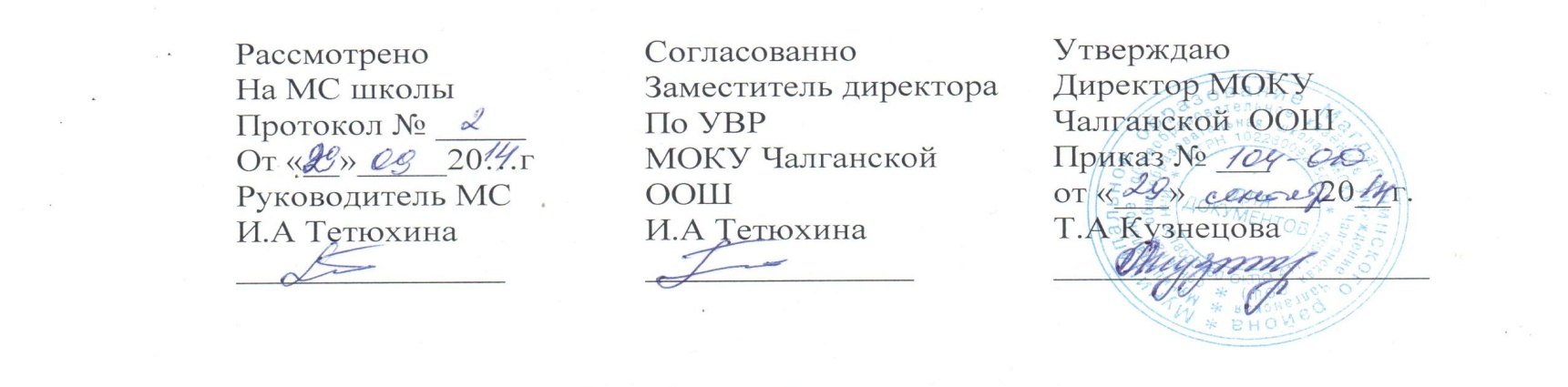 «Согласовано»                                               «Согласовано»                                                    «Утверждаю»Руководитель МС                                     Заместитель руководителя по               Директор МОКУ Чалганской  ООШ________/Тетюхина И.А/                         УВР МОКУ Чалганской  ООШ                           _______/Кузнецова Т.АПротокол №_____ от                                 _________/Тетюхина И.А/                                  Приказ №_______ от«_____» ____________                              «_____» ____________                                       «_____» ____________              2014 г.                                                             2014 г.                                                                 2014 г.Рабочая программапо русскому языкудля 3 классана 2014/2015 учебный годУМК «Школа России», ФГОС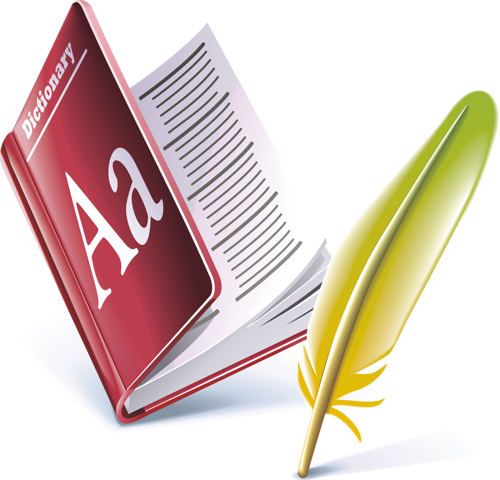 Составитель: учитель начальных классов                                       Тетюхина Ирина Андреевна-2014ПОЯСНИТЕЛЬНАЯ ЗАПИСКАУровень изучения данного предмета: общее развивающее обучение (базовый уровень)УЧЕБНО-ТЕМАТИЧЕСКИЙ ПЛАН  3 классе отводится 5 часов в неделю, 170 часов  в год.III. Содержание программы Характеристика деятельности учащихся Характеристика результатов формирования универсальных учебных действийХарактеристика планируемых результатов по русскому языку во 3 классе.4 Календарно – тематическое планирование по русскому языку  3 класс  по учебнику В.П.Канакиной «Русский язык»,  программа «Школа России»ПЛАНИРУЕМЫЕ РЕЗУЛЬТАТЫ  К УРОВНЮ ПОДГОТОВКИ УЧАЩИХСЯПредметные результаты Требования к уровню подготовки учащихся, обучающихся по данной программе К концу 3 класса учащиеся должны знать:Названия и определения частей слова ( корень, окончание, приставка, суффикс);Название и определения частей речи ( имя существительное, имя прилагательное, глагол, местоимение, предлог);Название и определения главных ( подлежащее и сказуемое) и второстепенных ( без деления на виды) членов предложения..Учащиеся должны уметь:Орфографически грамотно и каллиграфически правильно списывать и писать под диктовку текс (55-65 слов), включающий изученные орфограммы за 1-3 класс.Проверять написанное, находить в словах изученные орфограммы.Производить звуковой и звуко-буквенный разбор слова.Производить морфемный разбор ясных по составу слов. Подбирать однокоренные слова разных частей речи.Распознавать части речи и их грамматические признаки ( род, число, падеж имён существительных; род и число имён прилагательных; время и число глаголов; лицо и число местоимений).Изменять имена существительные, имена прилагательные, глаголы по числам; склонять в единственном числе имена существительные; изменять имена прилагательные по родам; изменять глаголы по временам.Интонационно правильно произносить предложения. Определять вид предложения по цели высказывания и интонации.Вычленять в предложении основу и словосочетания.Производить элементарный синтаксический разбор предложения.Определять тему текста, его основную мысль, подбирать заголовок к тексту, делить текст на части, под руководством учителя и самостоятельно составлять план текста.Определять тип текста.Писать изложение и сочинение (60 – 75 слов) по коллективно или самостоятельно составленному плану под руководством учителяОбщие предметные результаты освоения программыОбучающийся получит возможность для формирования следующих общих предметных результатов:понимание значения русского языка как государственного языка нашей страны, Российской Федерации, языка межнационального общения;представление о языке как об основном средстве человеческого общения и явлении национальной культуры, о роли родного языка в жизни человека и общества;формирование позитивного эмоционально-оценочного отношения к русскому языку, понимание значимости хорошего владения русским языком, стремления к его грамотному использованию;понимание значимости правильной устной и письменной речи как показателя общей культуры человека; проявления собственного уровня культуры;приобретение опыта ориентироваться в целях, задачах, средствах и условиях общения, выбирать адекватные языковые средства для решения коммуникативных задач;овладение изучаемыми нормами русского языка (орфоэпическими, лексическими, грамматическими, орфографическими, пунктуационными), правилами культуры речевого поведения (в объёме материала изучаемого курса); использование этих норм для успешного решения коммуникативных задач в ситуациях учебной языковой деятельности и бытового общения; формирование сознательного отношения к качеству своей речи, контроля за ней;овладение основными понятиями и правилами (в объёме материала изучаемого курса) из области фонетики, графики, лексики, морфемики, грамматики, орфографии, а также умениями находить, опознавать, характеризовать, сравнивать, классифицировать основные единицы языка (звуки, буквы, слова, предложения, тексты); использование этих знаний и умений для решения познавательных, практических и коммуникативных задач;овладение основами грамотного письма (в объёме материала изучаемого курса), основными орфографическими и пунктуационными умениями; применение правил орфографии и пунктуации в процессе выполнения письменных работ.Предметные результаты освоения основных содержательных линий программыРАЗВИТИЕ РЕЧИОсвоение данного раздела распределяется по всем разделам курса.Обучающийся научится:участвовать в устном общении на уроке (слушать собеседников, говорить на обсуждаемую тему, соблюдать основные правила речевого поведения); выражать собственное мнение, обосновывать его с учётом ситуации общения;осознавать ситуацию общения: с какой целью, с кем и где происходит общение; выбирать адекватные языковые и неязыковые средства в соответствии с конкретной ситуацией общения;применять речевой этикет в ситуациях учебного и речевого общения, в том числе при обращении с помощью средств ИКТ, соблюдать правила вежливости при общении с людьми, плохо владеющими русским языком;анализировать свою и чужую речь при слушании себя и речи товарищей (при ответах на поставленный учителем вопрос, при устном или письменном высказывании) с точки зрения правильности, точности, ясности содержания;строить предложения для решения определённой речевой задачи, для завершения текста, для передачи основной мысли текста, для выражения своего отношения к чему-либо;понимать содержание читаемого текста, замечать в нём незнакомые слова, находить в нём новую для себя информацию для решения познавательной или коммуникативной задачи;понимать тему и главную мысль текста, подбирать к тексту заголовок по его теме или главной мысли, находить части текста, определять их последовательность, озаглавливать части текста;восстанавливать последовательность частей или предложений в тексте повествовательного характера;распознавать тексты разных типов: описание, повествование, рассуждение;замечать в художественном тексте языковые средства, создающие его выразительность;работать с жанрами объявления, письма;строить монологическое высказывание на определённую тему, по результатам наблюдений за фактами и явлениями языка.Обучающийся получит возможность научиться:определять последовательность частей текста, составлять план текста, составлять собственные тексты по предложенным и самостоятельно составленным планам;пользоваться самостоятельно памяткой для подготовки и написания письменного изложения учеником;письменно (после коллективной подготовки) подробно или выборочно передавать содержание повествовательного текста, предъявленного на основе зрительного восприятия, сохранять основные особенности текста-образца, грамотно записывать текст, соблюдать требование каллиграфии при письме;составлять под руководством учителя небольшие повествовательный и описательный тексты на близкую жизненному опыту детей тему, по рисунку, по репродукциям картин художников (в «Картинной галерее» учебника) и опорным словам, на тему выбранной учениками пословицы или поговорки;использовать в монологическом высказывании разные типы речи: описание, рассуждение, повествование;пользоваться специальной, справочной литературой, словарями, журналами, Интернетом при создании собственных речевых произведений на заданную или самостоятельно выбранную тему;находить и исправлять в предъявленных предложениях, текстах нарушения правильности, точности, богатства речи;проверять правильность своей письменной речи, исправлять допущенные орфографические и пунктуационные ошибки.ФОНЕТИКА, ОРФОЭПИЯ, ГРАФИКАОбучающийся научится:характеризовать звуки русского языка: гласный—согласный, гласный ударный—безударный, согласный твёрдый— мягкий, парный—непарный, согласный глухой—звонкий, парный—непарный (в объёме материала изучаемого курса);определять функцию разделительного твёрдого знака (ъ) в словах;устанавливать соотношение звукового и буквенного состава в словах типа мороз, ключ, коньки; в словах с йотированными гласными е, ё, ю, я {ёлка, поют); в словах с разделительными твёрдым (ъ) и мягким (ь) знаками (вьюга, съел); в словах с непроизносимыми согласными;осуществлять звуко-буквенный анализ доступных по составу слов;произносить звуки и сочетания звуков в соответствии с нормами литературного языка (круг слов определён материалом «Орфоэпического словаря» в учебнике);использовать знание алфавита для упорядочивания слов и при работе со словарями и справочниками;применять знания фонетического материала при использовании правил правописания;пользоваться при письме небуквенными графическими средствами: пробелом между словами, знаком переноса, абзацем.Обучающийся получит возможность научиться:осуществлять звуко-буквенный- разбор слова самостоятельно по предложенному в учебнике алгоритму;оценивать правильность проведения звуко-буквен-ного анализа слова;соблюдать нормы русского языка в собственной речи и оценивать соблюдение этих норм в речи собеседника (в объёме материала «Орфоэпического словаря» учебника);пользоваться «Орфоэпическим словарём» при определении правильного произношения слова, обращаться за помощью к другим орфоэпическим словарям русского языка или к учителю, родителям и др.ЛЕКСИКАОсвоение данного раздела распределяется по всем разделам курса.Обучающийся научится:находить в предложении И тексте незнакомое слово, определять его значение по тексту или по «Толковому словарю»; спрашивать учителя о значении слова;наблюдать над употреблением синонимов и антонимов в речи, подбирать синонимы и антонимы к словам разных частей речи, уточнять их значение;иметь представление об омонимах; приобретать опыт различения в предложениях и текстах омонимов;иметь представление о фразеологизмах (устойчивых сочетаниях слов); приобретать опыт различения в предложениях и текстах фразеологизмов;наблюдать за использованием фразеологизмов в упражнениях учебника, осознавать их значение в тексте и в разговорной речи;распознавать слова, употреблённые в прямом и переносном значении (простые случаи);иметь представление о некоторых устаревших словах и их использовании в речи;пользоваться словарями при решении языковых и речевых задач.Обучающийся получит возможность научиться:осознавать, что понимание значения слова — одно из условий умелого его использования в устной и письменной речи;замечать в художественном тексте слова, употреблённые в переносном значении, а также эмоционально-оценочные слова, сравнения, олицетворения (без терминологии );оценивать уместность использования слов в тексте;подбирать синонимы для устранения повторов в тексте;выбирать слова из ряда предложенных для успешного решения коммуникативных задач;размышлять над этимологией некоторых слов- названий;приобретать опыт редактирования употреблённых в предложении (тексте) слов.СОСТАВ СЛОВА (МОРФЕМИКА)Обучающийся научится:владеть опознавательными признаками однокорен-ных слов;различать однокоренные слова и различные формы одного и того же слова;различать однокоренные слова и слова с омонимичными корнями, однокоренные слова и синонимы;находить в словах с однозначно выделяемыми морфемами окончание, основу (простые случаи), корень, приставку, суффикс;выделять нулевое окончание;подбирать слова с заданной морфемой;образовывать слова с помощью приставки (или суффикса), осознавать значение новых слов; Обучающийся получит возможность научиться:находить корень в однокоренных словах с чередованием согласных в корне;различать изменяемые и неизменяемые слова;узнавать сложные слова, выделять в них корни, находить соединительные гласные (интерфиксы) в сложных словах;сравнивать, классифицировать слова по их составу;соотносить слова с предъявляемыми к ним моделями, выбирать из предложенных слов слово, соответствующее заданной модели, составлять модель заданного слова;осознавать значения, вносимые в слово суффиксами и приставками (простые случаи);наблюдать над способами образования слов при помощи приставки (суффикса);разбирать по составу слова с однозначно выделяемыми морфемами в соответствии с предложенным в учебнике алгоритмом, оценивать правильность проведения разбора по составу;подбирать однокоренные слова и формы одного и того же слова с целью проверки изучаемых орфограмм в корне слова, использовать графический образ изучаемых приставок и суффиксов для правописания слов с этими приставками и суффиксами.МОРФОЛОГИЯОбучающийся научится:распознавать части речи на основе усвоенных признаков (в объёме материала изучаемого курса);распознавать имена существительные, находить начальную форму имени существительного, определять грамматические признаки (род, число, падеж), изменять имена существительные по числам и падежам;распознавать имена прилагательные, определять зависимость имени прилагательного от формы имени существительного, находить начальную форму имени прилагательного, определять грамматические признаки (род, число, падеж), изменять имена прилагательные по числам, по родам (в единственном числе), по падежам (первое представление);распознавать глаголы, определять начальную (неопределённую) форму глаголов (первое представление), различать глаголы, отвечающие йа вопросы что делать? и что сделать?, определять грамматические признаки глагола — форму времени, число, род (в прошедшем времени);распознавать личные местоимения (в начальной форме), определять грамматические признаки: лицо, число, род (у местоимений 3-го лица); использовать личные местоимения для устранения неоправданных повторов; -узнавать имена числительные (общее представление); распознавать количественные и порядковые имена числительные;устанавливать отличие предлогов от приставок, значение частицы не;узнавать союзы а, и, но и понимать их роль в предложении;подбирать примеры слов и форм разных частей речи; наблюдать их употребление в тексте и в устной речи, правильно употреблять в речи части речи и их формы. Обучающийся получит возможность научиться:производить морфологический разбор изучаемых самостоятельных частей речи (в объёме материала изучаемого курса), пользуясь алгоритмом разбора в учебнике;наблюдать над словообразованием частей речи;замечать в устной и письменной речи речевые ошибки и недочёты в употреблении изучаемых форм частей речи.СИНТАКСИСОбучающийся научится:различать предложение, словосочетание и слово; выделять предложения из потока устной и письменной речи, оформлять их границы;определять вид предложений по цели высказывания (повествовательные, вопросительные, побудительные) и по интонации (восклицательные и невосклицательные), правильно интонировать эти предложения; составлять такие предложения;различать понятия члены предложения и части речи',находить главные (подлежащее и сказуемое) и второстепенные члены предложения (без деления на виды);устанавливать при помощи вопросов связь между словами в предложении, отражать её в схеме;соотносить предложения со схемами, выбирать предложение, соответствующее схеме; .различать распространённые и нераспространённые предложения, составлять такие предложения;отличать основу предложения от словосочетания, выделять в предложении словосочетания;разбирать предложение по членам предложения: находить грамматическую основу (подлежащее и сказуемое), ставить вопросы к второстепенным членам предложения, определять, какие из них поясняют подлежащее, сказуемое или другие второстепенные члены, выделять из предложения словосочетания.Обучающийся получит возможность научиться:устанавливать в словосочетании связь главного слова с зависимым при помощи вопросов;выделять в предложении основу и словосочетания;находить в предложении обращение (в начале, в середине, в конце);опознавать простое и сложное предложения, определять части сложного предложения;выполнять в соответствии с предложенным в учебнике алгоритмом разбор простого предложения (по членам, синтаксический), оценивать правильность разбора.ОРФОГРАФИЯ И ПУНКТУАЦИЯОбучающийся научится:применять ранее изученные правила правописания, а также:непроизносимые согласные; разделительный твёрдый знак (ъ);  непроверяемые гласные и согласные в корне слова, в том числе с удвоенными согласными; гласные и согласные в неизменяемых на письме приставках и суффиксах;мягкий знак (ъ) после шипящих на конце имён существительных (речь, брошь, мышь) безударные родовые окончания имён прилагательных; раздельное написание предлогов и слитное написание приставок;раздельное написание частицы не с глаголами;подбирать примеры с определённой орфограммой;обнаруживать орфограммы по освоенным опознавательным признакам в указанных учителем словах (в объёме материала изучаемого курса);определять разновидности орфограмм и соотносить их с изученными правилами;применять разные способы проверки правописания слов: изменение формы слова, подбор однокоренных слов, использование «Орфографического словаря»;безошибочно списывать текст с доски и учебника (объёмом 65—70 слов);писать под диктовку текст (объёмом 55—60 слов) в соответствии с изученными правилами правописания;проверять собственный и предложенный тексты, находить и исправлять орфографические и пунктуационные ошибки.Обучающийся получит возможность научиться:применять правила:правописания соединительных гласных о и е в сложных словах;правописания гласных е и и в суффиксах имён существительных (-ик-, -ек-); У постановки запятой при обращении; У постановки запятой между частями сложного предложения; правописания безударных родовых окончаний имён прилагательных, глаголов в прошедшем времени;использовать при составлении собственных текстов помощь взрослого или словарь, пропуск орфограммы или пунктограммы (чтобы избежать орфографической ошибки).СЛОВА С НЕПРОВЕРЯЕМЫМ НАПИСАНИЕМАккуратно, альбом, берег, вместе, вокруг, восемь, воскресенье, восток, вторник, гвоздика, герой, горох, желать, животное, завтрак, заря, здравствуй, интересный, картофель, квартира, килограмм, коллектив, коллекция, комната, компьютер, Красная площадь, Кремль, кровать, лагерь, лестница, обед, овёс, овощи, огород, огурец, однажды, одуванчик, около, орех, песок, петрушка, пирог, погода, помидор, понедельник, пороша, потом, поэт, праздник, приветливо, пшеница, пятница, ракета, растение, ромашка, рябина, самолёт, север, сирень, солдат, солома, среда, столица, трактор, трамвай, ужин, четверг, четыре, чёрный, чувство, шоссе.ЧИСТОПИСАНИЕДальнейшее закрепление гигиенических навыков письма. Письмо трудных для учащихся прописных и строчных букв и их соединений:з, к, ж, в, ч, б, д, у, я и др.;Г, П, Т, Р, 3, Е, Ю, Д, Ф, К, В и др.;П, п, Ч, ч, Р, р, В, в, Ё, ё, 3, з, У, у и др.Упражнение в безотрывном соединении букв типаол,ое, во, вл, се, од, ас, уе, до, ев и др. Связное, ритмичное письмо слов, предложений и небольших текстов.Требования к результатам обучения:В процессе изучения русского языка в 3 классе обучающийся получит возможность для формирования следующих личностных результатов:представление о своей гражданской идентичности в форме осознания себя как юного гражданина России;осознание своей этнической и национальной принадлежности;развитие чувства любви к Родине, её народу, истории, культуре и гордости за них;развитие чувства любви и уважения к русскому языку как к великому ценностному достоянию российского народа; осознание Себя носителем этого языка;становление внутренней позиции школьника на уровне положительного отношения к школе, к изучению русского языка, понимания необходимости учения;становление элементов коммуникативного, социального и учебно-познавательного мотивов изучения русского языка;развитие интереса к познанию русского языка, языковой деятельности, к чтению и читательской деятельности;формирование мотивации к творческому труду (в проектной деятельности), к созданию собственных информационных объектов и др.;развитие способности к самооценке на основе критерия успешности учебной деятельности; ориентация на понимание причин успеха и неуспеха в учебной деятельности;ориентация на развитие целостного, социально ориентированного взгляда на мир в его органичном единстве и разнообразии природы, народов, культур, религий;развитие этических чувств (доброжелательности, сочувствия, сопереживания, отзывчивости, совестливости и др.); понимание чувств одноклассников, собеседников; сочувствие другим людям, сопереживание;понимание нравственного содержания собственных поступков и поступков окружающих людей, ориентация в поведении на принятые моральные и этические нормы;осознание ответственности за свои поступки и слова;осознание своих эмоций и чувств, контролирование их; определение эмоций собеседников, сочувствие другим людям, сопереживание чувствам других людей;развитие чувства прекрасного и эстетических чувств через выразительные возможности языка, анализ пейзажных зарисовок и репродукций картин и др.;ориентация на развитие навыков сотрудничества с учителем, взрослыми, сверстниками в процессе совместной деятельности на уроке и вне урока;представление о здоровом образе жизни, бережном отношении к материальным ценностям.Метапредметные результатыОбучающийся получит возможность для формирования регулятивных УУД:принимать и сохранять в памяти цель и учебную задачу; в сотрудничестве с учителем ставить новые учебные задачи;овладевать способами решения учебной задачи, выбирать один из них для решения учебной задачи, представленной на наглядно-образном, словесно-образном и словесно-логическом уровнях, проявлять познавательную инициативу;планировать свои действия для решений задачи (в сотрудничестве с учителем и самостоятельно);учитывать правило (алгоритм) в планировании и контроле способа решения;	'выполнять действия по намеченному плану, а также по инструкциям, содержащимся в источниках информации (в заданиях учебника, в «Справочных материалах» учебника — памятках);выполнять учебные действия, используя устную, письменную, а также внутреннюю речь;контролировать процесс и результаты своей деятельности с учебным материалом, вносить необходимые коррективы;оценивать свои достижения, определять трудности, осознавать причины успеха и неуспеха и способы преодоления трудностей;адекватно воспринимать оценку своей работы учителями, товарищами, другими лицами.Обучающийся получит возможность для формирования познавательных УУД:осознавать познавательную задачу, решать её (под руководством учителя или самостоятельно);самостоятельно находить в учебнике, учебных пособиях и учебной справочной литературе (с использованием ресурсов библиотек и Интернета) необходимую информацию и использовать её для выполнения учебных заданий;понимать информацию, представленную в изобразительной, графической форме, переводить её в словесную форму;использовать такие виды чтения, как ознакомительное, изучающее, поисковое чтение, осознавать цель чтения;воспринимать смысл читаемых текстов, выделять существенную информацию из текстов разных видов (художественного и познавательного), передавать устно или письменно содержание текста;анализировать и оценивать содержание, языковые особенности и структуру текста, определять место и роль иллюстративного ряда в тексте;осознанно строить речевое высказывание в устной и письменной форме; выступать перед аудиторией одноклассников с небольшими сообщениями, используя иллюстративный материал (плакаты, презентацию);использовать знаково-символические средства (в том числе модели, схемы, таблицы) для решения учебных и практических задач, создавать и преобразовывать модели и схемы для решения лингвистических задач;пользоваться словарями и «Справочными материалами» учебника;анализировать изучаемые языковые объекты с выделением их существенных и несущественных признаков;осуществлять синтез как составление целого из их частей;овладевать общими способами решения конкретных лингвистических задач;ориентироваться на возможность решения отдельных лингвистических задач разными способами; выбирать наиболее эффективный способ решения лингвистической задачи;находить языковые примеры для иллюстрации изучаемых языковых понятий;осуществлять анализ, синтез, сравнение, сопоставление, классификацию, обобщение языкового материала как по заданным критериям, так и по самостоятельно выделенным основаниям;осуществлять подведение фактов языка под понятие на основе выделения комплекса существенных признаков и их синтеза;осуществлять аналогии между изучаемым предметом и собственным опытом;составлять простейшие инструкции, определяющие последовательность действий при решении лингвистической задачи;строить несложные рассуждения, устанавливать при- чинно-следственные связи, делать выводы, формулировать их.Обучающийся получит возможность для формирования следующих коммуникативных УУД:выражать свои мысли и чувства в устной и письменной форме, ориентируясь на задачи и ситуацию общения, соблюдая нормы литературного языка и речи (ясность, точность, содержательность, последовательность выражения мысли и др.);ориентироваться на позицию партнёра в общении и взаимодействии;адекватно использовать речевые средства для решения различных коммуникативных задач; понимать зависимость характера речи от задач и ситуации общения;участвовать в диалоге, в общей беседе, в совместной деятельности (в парах, группах), договариваться с партнёрами о способах решения учебной задачи, приходить к общему решению, осуществлять взаимоконтроль;задавать вопросы, необходимые для организации собственной деятельности и сотрудничества с партнёром;контролировать действия партнёра, оказывать в сотрудничестве необходимую помощь;учитывать разные мнения и интересы и высказывать своё собственное мнение (позицию), аргументировать его;оценивать мысли, советы, предложения других людей, принимать их во внимание и пытаться учитывать в своей деятельности;строить монологическое высказывание с учётом поставленной коммуникативной задачи;применять приобретённые коммуникативные умения в практике свободного общения.СИСТЕМА ОЦЕНКИ ДОСТИЖЕНИЯ ПЛАНИРУЕМЫХ РЕЗУЛЬТАТОВ ОСВОЕНИЯ ПРЕДМЕТА. КРИТЕРИИ ОЦЕНИВАНИЯФОРМЫ КОНТРОЛЯ И ОЦЕНКИ ДОСТИЖЕНИЯ ПЛАНИРУЕМЫХ РЕЗУЛЬТАТОВУстный контрольный самоконтроль.Индивидуальный и фронтальный опросИндивидуальная работа по карточкам и перфокартамРабота в паре, в группе. (взаимо и самооценка)Контрольное списываниеДиктанты (контрольные, словарные, объяснительные, свободные)Срезовые работы (тесты)Творческие работы (сочинения, изложения)Особенности организации контроля по русскому языку Контроль за уровнем достижений учащихся по русскому языку проводится в формеписьменных работ: диктантов, грамматических заданий, контрольных списываний, изложений, тестовых заданий. Диктант служит средством проверки орфографических и пунктуационных умений и навыков. Тексты диктантов подбираются средней трудности с расчетом на возможность их выполнения всеми детьми. Каждый текст включает достаточное количество изученных орфограмм (примерно 60% от общего числа всех слов диктанта). Текст не должен иметь слова на не изученные к данному моменту правила или такие слова заранее выписываются на доске. Нецелесообразно включать в диктанты и слова, правописание которых находится на стадии изучения.В качестве диктанта предлагаются связные тексты – либо авторские, адаптированные к возможностям детей, либо составленные учителем. Тематика текста должна быть близкой и интересной детям: о природе, дружбе, жизни детей, родной стране, путешествиях и т.п. Предложения должны быть просты по структуре, различны по цели высказывания и состоять из 2 – 8 слов с включением синтаксических категорий, которые изучаются в начальной школе (однородные члены предложения).Грамматический разбор есть средство проверки степени понимания учащимися изучаемых грамматических явлений, умения производить простейший языковой анализ слов и предложений. Для проверки выполнения грамматических разборов используются контрольные работы, в содержание которых вводится не более 2 видов грамматического разбора.Хорошо успевающим учащимся целесообразно предложить дополнительное задание повышенной трудности, требующее языкового развития, смекалки и эрудиции.Контрольное списывание, как и диктант, – способ проверки усвоенных орфографических и пунктуационных правил, сформированности умений и навыков. Здесь также проверяется умение списывать с печатного текста, обнаруживать орфограммы, находить границы предложения, устанавливать части текста, выписывать ту или иную часть текста.Для контрольных списываний предлагаются связные тексты с пропущенными знаками препинания.Изложение(обучающее) проверяет, как идет формирование навыка письменной речи; умения понимать и передавать основное содержание текста без пропусков существенных моментов; умение организовать письменный пересказ, соблюдая правила родного языка.Для изложений предлагаются тексты повествовательного характера с четкой сюжетной линией. Постепенно можно использовать тексты с несложными описаниями – пейзажа, портрета и т.п.Тестовые задания– динамичная форма проверки, направленная на установление уровня сформированности умения использовать свои знания в нестандартных учебных ситуациях.Диктант.«5» – ставится.если нет ошибок и исправлений; работа написана аккуратно в соответствии с требованиями каллиграфии (в 3 классе возможно одно исправление графического характера).«4» – ставится, если не более двух орфографических ошибок; работа выполнена чисто, но есть небольшие отклонения от каллиграфических норм.«3» – ставится, если допущено 3 – 5 ошибок, работа написана небрежно.«2» – ставится, если допущено более 5 орфографических ошибок, работа написана неряшливо.«1» – ставится, если допущено 8 орфографических ошибок.Ошибкой в диктанте следует считать:нарушение правил орфографии при написании слов;пропуск и искажение букв в словах;замену слов;отсутствие знаков препинания в пределах программы данного класса;неправильное написание слов, которые не проверяются правилом (списки таких слов даны в программе каждого класса).За ошибку не считаются:ошибки на те разделы орфографии и пунктуации, которые ни в данном классе, ни в предшествующих классах не изучались;единичный пропуск точки в конце предложения, если первое слово следующего предложения написано с заглавной буквы;единичный случай замены одного слова без искажения смысла.За одну ошибку в диктанте считаются:два исправления;две пунктуационные ошибки;повторение ошибок в одном и том же слове, например, в слове «ножи» дважды написано в конце «ы». Если же подобная ошибка встречается в другом слове, она считается за ошибку.Негрубыми ошибками считаются следующие:повторение одной и той же буквы в слове;недописанное слово;перенос слова, одна часть которого написана на одной строке, а вторая опущена;дважды записанное одно и то же слово в предложении.Грамматическое задание.«5» – ставится за безошибочное выполнение всех заданий, когда ученик обнаруживает осознанное усвоение определений, правил и умение самостоятельно применять знания при выполнении работы;«4» - ставится, если ученик обнаруживает осознанное усвоение правил, умеет применять свои знания в ходе разбора слов и предложений и правильно выполнил не менее 3/4 заданий;«3» – ставится, если ученик обнаруживает усвоение определённой части из изученного материала, в работе правильно выполнил не менее 1/2 заданий;«2» – ставится, если ученик обнаруживает плохое знание учебного материала, не справляется с большинством грамматических заданий;«1» – ставится, если ученик не смог правильно выполнить ни одного задания.Списывание текста.«5» - ставится за безошибочное аккуратное выполнение работы;«4» – ставится, если в работе 1 – 2 орфографические ошибки и 1 исправление (1 кл.); 1 ошибка и1 исправление (2 и 3 кл.);«3» – ставится, если в работе допущены 3 орфографические ошибки и 1 исправление (1 кл.);2 ошибки и 1 исправление (2 и 3 кл.);«2» – ставится, если в работе допущены 4 орфографические ошибки (1 кл.); 3 ошибки (2 и 3 кл.);«1» – ставится, если в работе допущено более 4 орфогр. ошибок (1 кл.); более 3 ошибок (2 и 3 кл.).Контрольный диктант.Объём соответствует количеству слов по нормам чтения (за 1 минуту).Негрубые ошибки: исключения из правил; повторение одной и той же буквы (букварь);перенос слов; единичный пропуск буквы на конце слова;.Однотипные ошибки: первые три однотипные ошибки = 1 ошибке, но каждая следующая подобная считается за отдельную ошибку.При трёх поправках оценка снижается на 1 балл.Оценки за контрольный диктант.«5» – не ставится при трёх исправлениях, но при одной негрубой ошибке можно ставить;«4» – 2 орфограф. и 2 пунктуац. ошибки или 1 орфограф. и 3 пунктуац.;«3» – 3 – 4 орфограф. и 4 пунктуац. ошибки, а также при 5 орфограф. ошибках;«2» - более 5 – 8 орфограф. ошибок;«1» – более 8 орфограф. ошибок.Оценки за грамматические задания.«5» – всё верно;«4» – не менее 3/4 верно;«3» – не менее 1/2 верно;«2» – не выполнено больше половины общего объёма заданий;«1» – не выполнено ни одно задание.Словарный диктант						Количество слов(оценивается строже контрольного диктанта).		для словарного диктанта.«5» – нет ошибок;								1 класс – 7 – 8 слов;«4» – 1 – 2 ошибки;								2 класс – 10 – 12 слов;«3» – 3 – 4 ошибки (если 15 – 20 слов);					3 класс – 12 – 15 слов;«2» – 5 – 7 ошибок;								4 класс – до 20 слов.«1» – более 7 ошибок.Контрольное списывание.«5» – нет ошибок;«4» – 1 – 2 ошибки или 1 исправление (1 кл.), 1 ошибка или 1 исправление (2 – 4 кл.);«3» – 3 ошибки и 1 исправление (1 кл.), 2 ошибки и 1 исправление (2 – 4 кл.);«2» – 4 ошибки (1 кл.), 3 ошибки (2 – 4 кл.);«1» – более 4 ошибок (1 кл.), более 3 ошибок (2 – 4 кл.).Объем диктанта: 1-й класс- 15 - 17 слов. 2-й класс - 1 - 2 четверть - 25 - 35 слов, 3 - 4 четверть - 35 - 52 слова. 3-й класс - 1 - 2 четверг - 45 - 53 слова, 3 - 4 четверть - 53 - 73 слова.4-й класс - 1 - 2 четверть - 58 - 77 слов, 3 - 4 четверть - 76 - 93 слова.Тест«5» - верно выполнено более 3/4 заданий.«4» - верно выполнено 3/4 заданий. «3» - верно выполнено 1/2 заданий. «2» - верно выполнено менее 1/2 заданий.Объём письменных работ  в 3 классеОрфографические   пятиминутки  и  словарные  диктанты1 полугодие  - 10 -15 слов2 полугодие – 12 – 15словКонтрольные диктанты1 полугодие – 45 – 55 слов1 полугодие – 55 -60 словПисьмо по памятиОт двух четверостиший стихотворной формы до 30 – 35 слов текста в прозаической формеПроверочное списывание и контрольное списывание1 полугодие – 50 – 60 слов2 полугодие – 60 – 65 словСвязность письма равна 2  - 3 (4) буквам. Скорость письма в конце года  - 35 – 45 букв в минуту.           Классификация ошибок и недочётов, влияющих на снижение оценкиОшибки:Нарушение правил написания слов, включая грубые случаи пропуска, перестановки, замены и вставки лишних букв в словах;Неправильное написание слов, не регулируемых правилами, круг которых очерчен программой каждого класса;Отсутствие изученных знаков препинания в тексте (в конце предложения и заглавной буквы в начале предложения);Наличие ошибок на изученные правила по орфографии;Существенные отступления от авторского текста при написании изложения, искажающие смысл произведения; Отсутствие главной части изложения, пропуск важных событий, отражённых в авторском тексте;Употребление слов в несвойственном им значении (в изложении)НедочётыОтсутствие знаков препинания в конце предложения, если следующее предложение написано с большой буквы;Отсутствие «красной строки»;Неправильное написание одного слова ( при наличии в работе нескольких таких слов) на одно и тоже правило;Незначительные нарушения логики событий авторского текста при написании изложения.Учебно - методическое обеспечениеПрограмма обеспечена следующим ведущим методическим комплектом:Канакина В.П.,   Горецкий В.Г. Русский язык: 3кл. Учеб.для общеобразоват. учреждений. В 2 ч. – 2-е изд.– М.: «Просвещение», 2012Канакина В.П.,   Горецкий В.Г. Русский язык: Рабочая тетрадь: 3кл. Пособие для учащихся общеобразоват. учреждений. В 2 ч. – 2-е изд.– М.: «Просвещение», 2012Канакина В.П.,   Горецкий В.Г. Русский язык: 2 кл.: Электронное приложение к учеб. В.П. Канакиной, В.Г. Горецкого (1 CD).– М.: «Просвещение», 2012Русский язык. Методические рекомендации. 3 класс: пособие для учителей общеобразоват. учреждений / В.П. Канакина.   – М.: «Просвещение», 2012Канакина В.П.,   Горецкий В.Г., Бойкина М.В. Русский язык: Рабочие программы.1 – 4 кл.: Пособие для учителей общеобразоват. учреждений.  – М.: «Просвещение», 2012Русский язык. Сборник диктантов и самостоятельных работ.1 – 4  классы: пособие для учителей общеобразоват. организаций / В.П. Канакина, Г.С. Щёголева. – 3-е изд.   – М.: «Просвещение», 2013Русский язык. Раздаточный материалКнига для учителя «Работа с трудными словами в начальной школе»Концепция учебно-методического комплекса «Школа России»              Настоящая рабочая программа разработана применительно к учебной программе курса русский язык для 3 классов общеобразовательных учреждений авторов   В.П. Канакиной  и  В. Г. Горецкого     «Русский язык. Рабочие программы 1 – 4  классы» - М.: «Просвещение», 2011       Целями изучения предмета «Русский язык» в начальной школе являются:• ознакомление учащихся с основными положениями науки о языке и формирование на этой основе знаково-символического восприятия и логического мышления учащихся; • формирование коммуникативной компетенции учащихся: развитие устной и письменной речи, монологической и диалогической речи, а также навыков грамотного, безошибочного письма как показателя общей культуры человека. Реализация цели рабочей программы осуществляется в процессе выполнения следующих задач:формирование первоначальных представлений о единстве и многообразии языкового и культурного пространства России, о языке ка основе национального самосознания;развитие диалогической и монологической устной и письменной речи;развитие коммуникативных умений;развитие нравственных и эстетических чувств;развитие способностей к творческой деятельности.     Программа определяет ряд практических задач, решение которых обеспечит достижение основных целей изучения предмета:• развитие речи, мышления, воображения школьников, умения выбирать средства языка в соответствии с целями, задачами и условиями общения; • формирование у младших школьников первоначальных представлений о системе и структуре русского языка: лексике, фонетике, графике, орфоэпии, морфемике (состав слова), морфологии и синтаксисе;• формирование навыков культуры речи во всех её проявлениях, умений правильно писать и читать, участвовать в диалоге, составлять несложные устные монологические высказывания и письменные тексты;• воспитание позитивного эмоционально-ценностного отношения к русскому языку, чувства сопричастности к сохранению его уникальности и чистоты; пробуждение познавательного интереса к языку, стремления совершенствовать свою речь.          Рабочая программа разработана на основе следующих нормативно-правовых и инструктивно-методических документов:Федерального государственного образовательного стандарта ΙΙ поколения;Концепции духовно-нравственного развития подрастающего поколения;Базисного учебного плана;Примерной программы начального общего образования по русскому языку;Положения о порядке разработки, рассмотрения и утверждения рабочих учебных программ, реализуемых МОКУ Чалганской ООШ«Планируемых результатов начального образования»;Программы для общеобразовательных учреждений.  В.П. Канакина,  В. Г. Горецкий     «Русский язык. 1 – 4  классы»,2011Данная программа построена в соответствии с требованиями федерального компонента государственного стандарта начального общего образования.  Содержание курса имеет концентрическое строение, предусматривающее изучение одних и тех же разделов и тем в каждом классе. Такая структура программы позволяет учитывать степень подготовки учащихся к восприятию тех или иных сведений о языке, обеспечивает постепенное возрастание сложности материала и организует комплексное изучение грамматической теории, навыков правописания и развития речи. Языковой материал обеспечивает формирование у младших школьников первоначальных представлений о системе и структуре русского языка с учётом возрастных особенностей младших школьников, а также способствует усвоению ими норм русского литературного языка. Изучение орфографии и пунктуации, а также развитие устной и письменной речи учащихся служит решению практических задач общения и формирует навыки, определяющие культурный уровень учащихся. Программа направлена на формирование у младших школьников представлений о языке как явлении национальной культуры и основном средстве человеческого общения, на осознание ими значения русского языка как государственного языка Российской Федерации, языка межнационального общения. В программе выделен раздел «Виды речевой деятельности». Его содержание обеспечивает ориентацию младших школьников в целях, задачах, средствах и значении различных видов речевой деятельности (слушания, говорения, чтения и письма). Развитие и совершенствование всех видов речевой деятельности заложит основы для овладения устной и письменной формами языка, культурой речи. Учащиеся научатся адекватно воспринимать звучащую и письменную речь, анализировать свою и оценивать чужую речь, создавать собственные монологические устные высказывания и письменные тексты в соответствии с задачами коммуникации. Включение данного раздела в программу    усиливает внимание к формированию коммуникативных умений и навыков, актуальных для практики общения младших школьников.Содержание систематического курса русского языка представлено в программе как совокупность понятий, правил, сведений, взаимодействующих между собой, отражающих реально существующую внутреннюю взаимосвязь всех сторон языка: фонетической, лексической, словообразовательной и грамматической (морфологической и синтаксической). Знакомясь с единицами языка разных уровней, учащиеся усваивают их роль, функции, а также связи и отношения, существующие в системе языка и речи. Усвоение морфологической и синтаксической структуры языка, правил строения слова и предложения, графической формы букв осуществляется на основе формирования символико-моделирующих учебных действий с языковыми единицами. Через овладение языком - его лексикой, фразеологией, фонетикой и графикой, богатейшей словообразовательной системой, его грамматикой, разнообразием синтаксических структур — формируется собственная языковая способность ученика, осуществляется становление личности. Центральное место  в содержании  курса занимает тема «Предложение», поскольку работа над предложением направлена  на обучение учащихся нормам построения и образования предложений, на развитие умений пользоваться предложениями в  устной и письменной речи, на обеспечение понимания содержания и структуры предложений в чужой речи.    На синтаксической основе школьники осваивают  нормы произношения, процессы словоизменения, формируются грамматические умения, орфографические и речевые навыки.      Серьезное внимание уделяется в программе формированию фонетико- графических представлений о звуках и буквах русского языка. Чёткое представление звуковой и графической формы важно для формирования всех видов речевой деятельности: аудирования, говорения, чтения и письма.Программа предусматривает формирование у младших школьников  представлений о лексике русского языка. Освоение  знаний о лексике  способствует пониманию материальной природы языкового знака (слова как единства звучания и значения), осмыслению роли слова в выражении мыслей, чувств, эмоций, осознанию словарного богатства русского языка и эстетической функции родного слова, овладению умением выбора лексических средств в зависимости от цели, темы, основной мысли, адресата, ситуаций и условий общения, осознанию необходимости пополнять и обогащать собственный словарный запас как показатель  интеллектуального и речевого развития личности.  Важная роль отводится формированию представлений о грамматических понятиях: словообразовательных, морфологических, синтаксических. Усвоение грамматических понятий становится процессом умственного и речевого развития: у школьников развиваются интеллектуальные умения анализа, синтеза, сравнения сопоставления, классификации, обобщения, что служит основой для дальнейшего формирования общеучебных, логических и познавательных (символико-моделирующих) универсальных действий с языковыми единицами.Программа предусматривает изучение орфографии и пунктуации на основе формирования универсальных учебных действий. Сформированность умений различать части речи и значимые части слова, обнаруживать орфограмму, различать её тип, соотносить орфограмму с определённым правилом, выполнять действие по правилу, осуществлять орфографический самоконтроль является основой грамотного, безошибочного письма.Построена с учетом реализации  межпредметных и внутрипредметных связей, логики учебного процесса и возрастных особенностей младших школьников.Методические особенности изучения предмета: Содержание курса русского языка открывает возможность сформировать у учащихся общепредметные/специальные предметные  и личностные умения: 1) работать с учебной книгой, лингвистическими словарями и справочниками, работать с информацией, представленной в разных форматах (текст, рисунок, таблица, схема, модель слова, памятка), использовать различные способы поиска информации;2) выполнять простые учебные задачи, умения планировать, контролировать и оценивать учебные действия в соответствии с поставленной задачей и условиями её выполнения,  пользоваться приёмами активного анализа и синтеза, сопоставления, нахождение сходств и различий, дедукции и индукции, группировки, абстрагирования, систематизации;3) учит школьников позитивной самооценке,  сотрудничевству друг с другом и со взрослыми, совместно планировать свои действия, вести поиск и систематизировать нужную информацию в рамках проектной деятельности.Программа направлена на формирование учебно-управленческих умений и навыков, учебно-коммуникативных, учебно-информационных умений и навыков, развитие логического мышления на основе формирования умений сравнивать, классифицировать, обобщать, делать выводы, анализировать, сопоставлять.          Программа ориентирована на использование учебно-методического комплекса под редакцией В.П. Канакиной  и  В. Г. Горецкого. Русский язык. 3 класс. - М.: Просвещение, 2013. УМК состоит из: учебник: В.П. Канакина  и  В. Г. Горецкий. Русский язык 3 класс. – М.: Просвещение, 2013. В 2 частях.рабочая тетрадь:В.П.Канакина. Русский язык. Рабочая тетрадь. 3 класс. В 2 частях.одпрограмма: авторы   В.П. Канакина  и  В. Г. Горецкий     «Русский язык. Рабочие программы 1 – 4  классы» -  М.: Просвещение, 2011. Диски: Канакина В.П. и др. Русский язык. 3 класс. Электронное пособие.Учебно-методический комплекс входит в федеральный перечень учебников и рекомендован (утвержден) МО РФ.Содержание предмета направлено на формирование функциональной грамотности и коммуникативной компетентности. Русский язык является для младших школьников основой всего процесса обучения, средством развития их мышления, воображения, интеллектуальных и творческих способностей, основным каналом социализации личности. «Дитя входит в духовную жизнь окружающих его людей единственно через посредство отечественного языка, и, наоборот, мир, окружающий дитя, отражается в нём своей духовной стороной только через посредство той же среды — отечественного языка» (К.Д. Ушинский).     Объем программы:     В соответствии с  федеральным  базисным  учебным  планом начального  образования  и в соответствии с учебным планом МОКУ Чалганской ООШ на изучение русского языка в 3 классе отводится 5 часов в неделю, 170 часов  в год.Часы на обучение выделены из федерального компонента учебного плана.№п/пНаименование темыВсего часовСодержаниеИз нихИз нихИз нихИз них№п/пНаименование темыВсего часовСодержаниеКонтрольные диктантыПроверочные и самостоятельные работыИзложен сочинения Проекты1.Язык и речь2Наша речь и наш язык.0002.Текст. Предложение.Словосочетание.14Текст. Предложение. Виды предложений по цели высказывания. Предложение с обращением. Состав предложения. Простое и сложное предложение. Словосочетание.11103.Слово о языке и речи.19Лексическое значение слова. Омонимы.  Слово и словосочетание. Фразеологизмы. Части речи (обобщённое и углублённое представление). Имя числительное. Однокоренные слова. Слово и слог, звуки и буквы.11314.Состав слова.16Корень слова. Окончание. Приставка. Суффикс. Обобщение знаний о составе слова.11215. Правописание частей слова.29Правописание частей слова (слова с безударными гласными, с парными по звонкости-глухости согласными, с непроизносимыми согласными в корне, с удвоенными согласными, правописание предлогов и приставок, суффиксов и приставок, слов с разделительным Ъ).11316.Части речи.763217521Имя существительное (углублённое представление, род, число, падеж). Имя прилагательное (углублённое представление, род, падеж, обобщение знаний). Текст-описание. Местоимение. Глагол (углубленное представление, формы, число, времена, род глаголов). Не с глаголами. Обобщение знаний.461036.Имя существительное763217521Имя существительное (углублённое представление, род, число, падеж). Имя прилагательное (углублённое представление, род, падеж, обобщение знаний). Текст-описание. Местоимение. Глагол (углубленное представление, формы, число, времена, род глаголов). Не с глаголами. Обобщение знаний.23426.Имя прилагательное763217521Имя существительное (углублённое представление, род, число, падеж). Имя прилагательное (углублённое представление, род, падеж, обобщение знаний). Текст-описание. Местоимение. Глагол (углубленное представление, формы, число, времена, род глаголов). Не с глаголами. Обобщение знаний.1131д/з6.Местоимение763217521Имя существительное (углублённое представление, род, число, падеж). Имя прилагательное (углублённое представление, род, падеж, обобщение знаний). Текст-описание. Местоимение. Глагол (углубленное представление, формы, число, времена, род глаголов). Не с глаголами. Обобщение знаний.116.Глагол763217521Имя существительное (углублённое представление, род, число, падеж). Имя прилагательное (углублённое представление, род, падеж, обобщение знаний). Текст-описание. Местоимение. Глагол (углубленное представление, формы, число, времена, род глаголов). Не с глаголами. Обобщение знаний.1127.Повторение14110ИТОГО:ИТОГО:170910206СодержаниеХарактеристика деятельности учащихсяЯзык и речь(2ч)Язык и речь(2ч)Наша речь и наш язык (2ч )Виды речи. Речь, её назначение. Речь — отражение культуры человека.	Язык, его назначение и его выбор в соответствии с целями и условиями общения. Формирование представлений о языке как основе национального самосознания. Развитие речи. Составление текста по рисунку. *Слова с непроверяемым написанием: праздник, вместе.Различать язык и речь. Объяснять, в каких случаях жизни мы пользуемся разными видами речи и что такое хорошая речь. Рассказывать о сферах употребления в России русского языка и национальных языков. Анализировать высказывания о русском языке (высказывание А. Куприна). Находить выразительные средства русской речи в поэтических строках А. Пушкина. Составлять текст по рисунку (рассматривать рисунок, определять его тему, обсуждать содержание предстоящего рассказа по рисунку, выделять части в содержании рассказа, записывать составленный текст). Оценивать результаты выполненного задания «Проверь себя» по учебнику. Текст. Предложение. Словосочетание (14ч)Текст. Предложение. Словосочетание (14ч)Текст (повторение и углубление представлений о тексте) (2ч) Признаки текста: смысловая связь предложении в тексте, законченность, тема, основная мысль. Построение текста: вступление, основная часть, заключение. Типы текстов: повествование, описание, рассуждение. Формирование навыка смыслового чтения текстов различных стилей и жанров в соответствии с учебными целями и задачами (это учебное действие формируется при изучении всего курса русского языка). *Слова с непроверяемым написанием: орех.Различать текст и предложение, текст и набор предложений. Определять тему и главную мысль текста. Подбирать заголовок к заданному тексту и определять по заголовку содержание текста. Выделять части текста и обосновывать правильность их выделения. Различать типы текстов: повествование, описание, рассуждение. Восстанавливать деформированный текст (с нарушенным порядком предложений), подбирать к нему заголовок, определять тип текста, записывать составленный текст. Оценивать результаты выполненного задания «Проверь себя» по учебнику.Предложение (1ч) Повторение и углубление представлений о предложении и               диалог  Развитие речи. Коллективное составление небольшого рассказа по репродукции картиныОтличать предложение от группы слов, не составляющих предложение. Анализировать непунктированный текст, выделять в нем предложения. Выделять в письменном тексте диалог. Рассматривать репродукцию картины К. Е. Маковского «Дети, бегущие от грозы», составлять рассказ по картине, пересказывать составленный текстВиды предложений по цели высказывания (повествовательные, вопросительные, побудительные) и по интонации (восклицательные и невосклицательные) (3ч) Знаки препинания в конце предложений. *Слова с непроверяемым написанием: овёс. Формирование внимательного отношения к окружающим. Сведения из истории главного города России — Москвы; развитие на их основе чувства патриотизма. Наблюдать над значением предложений, различных по цели высказывания (без терминологии), находить их в тексте, составлять предложения такого типа. Соблюдать в устной речи логическое (смысловое) ударение и интонацию конца предложения. Классифицировать предложения по цели высказывания и по интонации. Анализировать содержание таблицы и составлять сообщение о типах предложений. Обосновывать знаки препинания в конце предложений. Предложение с обращением (общее представление) (1ч) Развитие речи. Составление предложений по рисунку в соответствии с заданной коммуникативной задачей.Находить обращения в предложении и наблюдать за выделением обращения в письменной речи. Составлять рассказ по рисунку, использовать в нём диалог, а в предложениях — обращения.Состав предложения (повторение и углубление представлений) (3ч)Главные и второстепенные члены предложения (без терминов их названий).Распространённые и нераспространённые предложения.Формирование навыков работы с графической и текстовой информацией (таблицы и памятки). *Слова с непроверяемым написанием: восток (восточный).Разбор предложения по членам.Устанавливать при помощи вопросов связь между членами предложения. Различать и выделять главные и второстепенные члены в предложении, распространённые и нераспространённые предложения. Распространять нераспространённое предложение второстепенными членами. Читать и составлять модели предложения, находить по ним предложения в тексте. Составлять сообщение по информации, представленной в таблице.Простое и сложное предложение (повторение и углубление представление) (2ч) *Слова с непроверяемым написанием: заря.Запятая внутри сложного предложенияРаботать с памяткой «Как разобрать предложение по членам». Планировать свои действия при разборе предложения по членам на основе заданного алгоритма. Обсуждать алгоритм разбора предложения по членам и разбирать предложение по членам. Различать простые и сложные предложения, объяснять знаки препинания внутри сложного предложения. Составлять из двух простых предложений одно сложное. Составлять сообщение по таблице «Простое и сложное предложение». Разделять запятой части сложного предложения. Работать с памяткой «Как дать характеристику предложению». Рассуждать при определении характеристик заданного предложенияСловосочетание (2ч)Связь слов в словосочетании. Определение в словосочетании главного и зависимого слов при помощи вопроса. *Слова с непроверяемым написанием: пшеница.Развитие речи. Составление предложений (и текста) из деформированных слов, а также по рисунку, по заданной теме, по модели. Коллективное составление небольшого рассказа по репродукции картины В. Д. Поленова «Золотая осень». Проверочная работаРазличать словосочетание и предложение. Выделять в предложении словосочетания. Устанавливать при помощи смысловых вопросов связь между словами в словосочетании и предложении.Составлять предложения из деформированных слов, словосочетаний по рисунку, по заданной теме, по модели. Составлять небольшой текст по репродукции картины В. Д. Поленова «Золотая осень».Оценивать результаты выполненного задания «Проверь себя» по учебникуСлово в языке и речи (19ч)Слово в языке и речи (19ч)Лексическое значение слова (2ч)Номинативная функция слова, понимание слова как единства звучания и значения; однозначные и многозначные слова, слова в прямом и переносном значении; синонимы, антонимы. Слова с непроверяемым написанием: альбом, погода. Работа с толковым словарём, словарями синонимов и антонимов.Узнавать в тексте незнакомые слова, определять их значение по толковому словарю. Распознавать многозначные слова, слова в прямом и переносном значении. Составлять сообщение по схеме на тему «Что я знаю о значениях слов русского языка». Работать со страничкой для любознательных: знакомство со значениями слова погода. Находить синонимы, антонимы среди других слов, в предложении, тексте, подбирать к слову синонимы и антонимы. Работать с толковым словарём, словарями синонимов и антонимов; находить в них необходимую информацию о слове.Омонимы. (1ч) Использование омонимов в речи. *Слова с непроверяемым написанием: понедельник. Работа со словарём омонимов.Распознавать омонимы, объяснять их лексическое значение. Работать со словарём омонимов, находить в нём нужную информацию о словеСлово и словосочетание. (1ч)Фразеологизмы. (2ч) Значение фразеологизмов и их использование в речи. *Слова с непроверяемым написанием: ракета. Работа со словарём фразеологизмов. Развитие интереса к происхождению слов, к истории возникновения фразеологизмов. Развитие речи. Подробное изложение с языковым анализом текстаРазличать слово и словосочетание как сложное название предмета. Находить в тексте и в предложении фразеологизмы, объяснять их значение, отличать фразеологизм от неустойчивого словосочетания. Работать со словарём фразеологизмов, находить в нём нужную информацию. Работать со страничкой для любознательных: знакомство со сведениями о возникновении фразеологизмов «бить баклуши», «спустя рукава» и др. Выбирать слова в соответствии с целью и адресатом высказывания. Устранять однообразное употребление слова в данном и в собственном тексте. Анализировать текст с целью выделения слов, выражающих авторское отношение, а также олицетворений, сравнений в авторском тексте и письменно излагать содержание текста-образцаЧасти речи (5ч) Обобщение и углубление представлений об изученных частях речи (имени существительном, имени прилагательном, глаголе, местоимении и их признаках *Слова с непроверяемым написанием: трактор, чёрный.Формирование умений видеть красоту и образность слов русского языка в пейзажных зарисовках текста. Развитие речи. Составление предложений и текста по репродукции картины И. Т. Хруцкого «Цветы и плоды». Имя числительное (общее представление) Проверочная работаУзнавать изученные части речи среди других слов и в предложении, классифицировать их, приводить примеры слов изученных частей речи. Определять грамматические признаки изученных частей речи и обосновывать правильность их выделения. Выделять выразительные средства языка в пейзажных зарисовках. Составлять текст-натюрморт по репродукции картины И. Т. Хруцкого «Цветы и плоды». Распознавать имя числительное по значению и по вопросам (сколько? который?), объяснять значение имён числительных в речи. Приводить примеры слов — имён числительныхОднокоренные слова(1ч)Обобщение и уточнение представлений об однокоренных (родственных) словах, о корне слова. *Слова с непроверяемым написанием: картофельРаспознавать однокоренные слова, выделять в них корень. Различать, сравнивать однокоренные слова и слова-синонимы, слова с омонимичными корнями. Приводить примеры однокоренных слов с заданным корнем.Слово и слог. Звуки и буквы. (7ч)Слог, звуки и буквы. Гласные звуки и буквы для их обозначения. Правописание слов с ударными (сочетания жи— ши. ча—ща, чу—щу) и безударными гласными в корне.Согласные звуки и буквы для их обозначения. Правописание слов с парными по глухости- звонкости согласными звуками на конце слова и перед согласными в корне.Мягкий разделительный знак (ь). Правописание слов с мягким разделительным знаком.Формирование установки на здоровый образ жизни (соблюдение правил дорожного движения при переходе улицы). *Слова с непроверяемым написанием: овощи, петрушка, горох, помидор, огурец, огород. Развитие речи. Изложение повествовательного текста по вопросам или коллективно составленному плану.Различать слово и слог, звук и букву. Определять качественную характеристику гласных и согласных звуков в словах типа роса, мороз, коньки, ёж. Работать с памяткой «Как сделать звуко-буквенный разбор слов». Проводить звуковой и звуко-буквенный разбор определённого слова. Определять наличие в слове изученных орфограмм. Находить и отмечать в словах орфограммы. Обсуждать алгоритм орфографических действий при решении орфографической задачи. Подбирать несколько проверочных слов с заданной орфограммой. Объяснять, доказывать правильность написания слова с изученными орфограммами. Группировать слова по типу орфограммы. Приводить примеры с заданной орфограммой. Определять среди других слов слова, которые появились в нашем языке сравнительно недавно (компьютер). Оценивать результаты выполненного задания «Проверь себя» по учебнику. Излагать письменно содержание повествовательного текста по данным вопросам или коллективно составленному плану. Подбирать из разных источников информацию о слове и его окружении. Составлять словарную статью о слове, участвовать в её презентацииСостав слова(16ч)Состав слова(16ч)Корень слова (3ч)Корень слова. Однокоренные слова. Чередование согласных в корне. Сложные слова.Работа со словарём однокоренных слов. *Слова с непроверяемым написанием: столица. Развитие интереса к истории языка, изменениям, происходящим в нём. Правописание сложных слов (соединительные гласные в сложных словах (самолёт, вездеход).Формулировать определения однокоренных слов и корня слова. Различать однокоренные слова, группировать однокоренные слова (с общим корнем), выделять в них корень, подбирать примеры однокоренных слов. Различать однокоренные слова и синонимы, однокоренные слова и слова с омонимичными корнями, однокоренные слова и формы одного и того же слова. Работать со словарём однокоренных слов, находить в нём нужную информацию о слове. Работать со страничкой для любознательных: наблюдение над чередованием звуков в корне слов (берег —бережок). Находить чередующиеся звуки в корне слова. Различать сложные слова, находить в них корниФормы слова. Окончание (3ч) *Слова с непроверяемым написанием: обед, ужин.Формулировать определение окончания, выделять окончание в слове, доказывать значимость окончания в слове. Различать однокоренные слова и формы одного и того же слова.Приставка (3ч)Суффикс (3ч)Значение этих значимых частей в слове. Развитие речи. Сочинение по репродукции картины А. А. Рылова «В голубом просторе».Формулировать определения приставки и суффикса. Объяснять значение приставок и суффиксов в слове. Выделять в словах приставки и суффиксы. Образовывать слова с помощью приставки или суффикса. Рассматривать картину, высказывать своё отношение к картине, анализировать содержание, составлять (под руководством учителя) по картине описательный текст.Основа слова (1ч)Разбор слова по составу. Знакомство со словообразовательным словарём.Выделять в словах основу слова. Работать со страничкой для любознательных: наблюдение над словообразовательными статьями в словообразовательном словаре. Работать с форзацем учебника «Словообразование»: наблюдать над группами однокоренных слов и способами их образованияОбобщение знаний о составе слова(3ч)Изменяемые и неизменяемые слова, их употребление в речи. Разбор слова по составу. Формирование навыка моделирования слов. Слова с непроверяемым написанием : пирог, шоссе. Развитие речи. Редактирование предложений с неуместным употреблением в нём однокоренных слов. Подробное изложение повествовательного текста с языковым анализомАнализировать, составлять модели разбора слова по составу и подбирать слова по этим моделям. Оценивать результаты выполненного задания «Проверь себя» по учебнику Редактировать предложения с однокоренными словами Подробно излагать содержание повествовательного текста по данному плану и самостоятельно подобранному заголовку к тексту Составлять «семью слов» по аналогии с данным объектом участвовать в презентации своей работы.Правописание частей слова (29ч)Правописание частей слова (29ч)Общее представление о правописании слов с орфограммами в значимых частях слова (1ч)Формирование умений ставить перед собой орфографическую задачу, определять пути её решения, решать ее в соответствии с изученным правилом! Формирование умений планировать учебные действия при решении орфографической задачи. *Слова с непроверяемым написанием: четвергОпределять наличие в слове изученных и изучаемых орфограмм Находить и отмечать в словах орфограммыОбсуждать алгоритм действий для решения орфографических задач „ использовать алгоритм в практической деятельности Подбирать несколько проверочных слов с заданной орфограммой. Объяснять, доказывать правильность написания слова с изученными орфограммами.Правописание слов с безударными гласными в корне (4ч)Правописание слов с парными по звонкости-глухости согласными в корне слов и перед согласными в корне (5ч)Правописание слов с непроизносимыми согласными в корне (5ч)Правописание слов с удвоенными согласными (2ч)Правописание суффиксов и приставок (4ч)Правописание приставок и предлогов (3ч)Правописание слов с разделительным Ъ (5ч)Слова старославянского происхождения и их «следы» в русском языке. Формирование уважительного отношения к истории языка. *Слова с непроверяемым написанием: север, берег, пороша, чувство, лестница,интересный, коллекция, коллектив, аккуратный, грамм, килограмм. Развитие речи. Составление текста по репродукции картины В. М. Васнецова «Снегурочка». Изложение повествовательного деформированного текста по самостоятельно составленному плану.Составление объявления.Группировать слова по типу орфограммы, по месту орфограммы в слове.Приводить примеры слов с заданной орфограммой.Осуществлять взаимоконтроль и самоконтроль при проверке выполненной письменной работы.Контролировать правильность записи текста, находить неправильно написанные слова и исправлять ошибки.Работать с орфографическим словарём.Составлять словарики слов с определённой орфограммой. Оценивать результаты выполненного задания «Проверь себя» по учебнику.Составлять текст по репродукции картины В. IV!. Васнецова «Снегурочка» и опорным словам.Восстанавливать содержание повествовательного деформированного текста, составлять письменный пересказ данного текста по самостоятельно составленному плану Работать с памяткой «Как подготовиться к изложению». Составлять объявлениеЧасти речи (76ч)Части речи (76ч)Части речи (повторение и углубление представлений) (1ч)Части речи: имя существительное, имя прилагательное, имя числительное, местоимение, глагол, предлог, частица не, союз (общее представление).Определять по изученным признакам слова различных частей речи. Классифицировать слова по частям речи (имя существительное, имя прилагательное, глагол, местоимение, имя числительное). Подбирать примеры слов изученных частей речи. Составлять по рисунку текст, определять, какие части речи были употреблены в составленном рассказеИмя существительное (32ч)Повторение и углубление представлений ) (8ч)Значение и употребление имён существительных в речи.Одушевлённые и неодушевлённые имена существительные.Представление об устаревших словах в русском языке.Развитие речи. Подробное изложение по самостоятельно составленному плану.Собственные и нарицательные имена существительные.Правописание имён собственных.*Слова с непроверяемым написанием: самолёт,комната, однажды.Проект «Тайна имени».Развитие интереса к тайнам имён, тайне своего имени; развитие мотивов к проведению исследовательской работы.Распознавать имена существительные среди слов других частей речи, определять лексическое значение имён существительных. Различать среди однокоренных слов имена существительные. Находить устаревшие слова — имена существительные.Выделять среди имён существительных одушевлённые и неодушевлённые (по вопросу и по значению).Находить среди имён существительных в тексте устаревшие слова, объяснять их значение.Письменно излагать содержание текста-образца по самостоятельно составленному плану.Распознавать собственные и нарицательные имена существительные, определять значение имён собственных.Обосновывать написание заглавной буквы в именах собственных.Наблюдать над толкованием значения некоторых имён. Составлять (с помощью взрослых) рассказ о своём имени.Число имён существительных (2ч)Изменение имён существительных по числам. Имена существительные, имеющие форму одного числа (салазки, мёд).Развитие речи. Работа с текстом. Письмо по памяти.Определять число имён существительных. Изменять форму числа имён существительных.Распознавать имена существительные, имеющие форму одного числа.Работать с текстом: определять тему, главную мысль, тип текста, выделять в тексте части, соответствующие плану, выписать трудные слова, записать текст по памяти.Род имён существительных (7ч)Имена существительные общего рода (первое представление).Формирование нравственных представлений о качествах и свойствах личности (жадности, неряшливости, невежестве, ябедничестве, лжи и др.). *Слова с непроверяемым написанием: кровать.Формирование навыка культуры речи: норм согласования (серая мышь, вкусная карамель, листва облетела и др.).Мягкий знак (ь) после шипящих на конце имён существительных женского рода (рожь, тишь, вещь).Развитие речи. Подробное изложение повествовательного текста. Составление устного рассказа по серии картин.Определять род имён существительных.Классифицировать имена существительные по роду и обосновыватьправильность определения рода. Согласовывать имена существительные общего рода и имена прилагательные. (Этот мальчик — большой умница. Эта девочка — большая умница.)Правильно употреблять в речи словосочетания типа серая мышь, лесная глушь.Правильно записывать имена существительные с шипящим звуком на конце и контролировать правильность записи.Подробно письменно излагать содержание текста-образца. Составлять устный и письменный рассказ по серии картин.Записывать текст под диктовку и проверять написанное.Падеж имён существительных. (12ч)Изменение имён существительных по падежам. Определение падежа, в котором употреблено имя существительное. Неизменяемые имена существительные. *Слова с непроверяемым написанием: рябина.Развитие речи. Составление рассказа по репродукции картины И. Я. Билибина «Иван-царевич и лягушка-квакушка». Тематическое планированиеИменительный падеж. Родительный падеж. Дательный падеж. Винительный падеж. Творительный падеж. Предложный падеж. Формирование представлений о трудолюбии, мастерстве.*Слова с непроверяемым написанием: рябина, трамвай, пятница, около, солома, потом.Развитие речи. Работа с текстом. Подробное изложение текста повествовательного типа.Все падежи (обобщение знаний об имени существительном) ) (3ч)Работа с таблицей «Признаки падежей».Начальная форма имени существительного.Морфологический разбор имени существительного.*Слова с непроверяемым написанием: вокруг.Развитие речи. Составление сочинения по репродукции картины К. Ф. Юона «Конец зимы. Полдень».Проект «Зимняя страничка».Проверочный диктант.Анализировать таблицу «Склонение имён существительных» по вопросам учебника.Изменять имена существительные по падежам. Запоминать названия падежей.Работать с памяткой «Как определить падеж имени существительного». Определять падеж имён существительных.Составлять рассказ по репродукции картины (под руководством учителя).Распознавать именительный (родительный и др.) падеж, в котором употреблено имя существительное, по падежному вопросу и предлогу. Составлять предложение (словосочетание), употребляя в нём имя существительное в заданной падежной форме. Характеристика деятельности учащихсяСопоставлять и различать внешне сходные падежные формы (именительный и винительный падежи, родительный и винительный падежи имён существительных одушевлённых мужского рода и др.) Работать с текстом: осмысленно читать, отвечать на вопросы к тексту, определять тип текста, тему и главную мысль, подбирать заголовок, самостоятельно составлять план, подробно излагать содержание по самостоятельно составленному плану. Проверять письменную работу (сочинение).Составлять сообщение об изученных падежах имён существительных. Определять начальную форму имени существительного. Работать с памяткой «Порядок разбора имени существительного».Распознавать, пользуясь памяткой, изученные признаки имени существительного по заданному алгоритму и обосновывать правильность их определения.Составлять устно текст по репродукции картины художника К. Ф. Юона «Конец зимы. Полдень», пользуясь опорными словами (под руководством учителя).Подбирать слова — имена существительные на тему «Зима», составлять словарь зимних слов, анализировать поэтические тексты, посвя- щённые зимней природе.Писать диктант и проверять написанное.Оценивать результаты выполненного задания «Проверь себя» по учебникуИмя прилагательное (17ч.)Повторение и углубление представлений об имени прилагательном. (3ч)Лексическое значение имён прилагательных. Обогащение словарного запаса именами прилагательными.Связь имени прилагательного с именем существительным.Роль имён прилагательных в тексте. Сложные имена прилагательные, обозначающие цвета и оттенки цвета. Синтаксическая функция имени прилагательного в предложенииРаспознавать имена прилагательные среди других частей речи.Определять лексическое значение имён прилагательных. Выделять словосочетания с именами прилагательными из предложения.Подбирать к именам существительным подходящие по смыслу имена прилагательные, а к именам прилагательным — имена существительные. Распознавать сложные имена прилагательные и правильно их записывать (серебристо-белый и др).Определять, каким членом предложения является имя прилагательное.Текст-описание (2ч)Художественное и научное описания. Использование имён прилагательных в тексте-описании.Развитие речи. Составление текста-описания растения в научном стиле.Формирование чувства прекрасного в процессе работы с поэтическими текстами и репродукциями картин русских художников.Развитие речи. Сопоставление содержания и выразительных средств в искусствоведческом тексте и в репродукции картины М. А. Врубеля «Царевна-Лебедь».*Слова с непроверяемым написанием: приветливый, ромашка, растение, Красная площадь, Московский КремльРаспознавать художественное и научное описания, наблюдать над употреблением имён прилагательных в таких текстах. Выделять в текстах художественного стиля выразительные средства язы ка.Составлять текст-описание о растении в научном стиле.Находить изобразительно-выразительные средства в описательном тексте (о картине М. А. Врубеля «Царевна-Лебедь»),Рассматривать репродукцию картины М. А. Врубеля «Царевна-Лебедь» и высказывать своё отношение к ней.Работать со страничкой для любознательных: знакомство с происхождением названий цветов (голубой, лазоревый, бирюзовый).Род имён прилагательных (4ч)Изменение имён прилагательных по родам в единственном числе. Зависимость рода имени прилагательного от формы рода имени суще-ствительного.Родовые окончания имён прилагательных (-ый. -ой. -ая. –яя).Определять род имён прилагательных, классифицировать имена прилагательные по роду.Наблюдать зависимость рода имени прилагательного от формы рода имени существительного.Изменять имена прилагательные по родам в единственном числе. Образовывать словосочетания, состоящие из имён прилагательных и имён существительных. Характеристика деятельности учащихсяПисать правильно родовые окончания имён прилагательных. Соблюдать нормы правильного употребления в речи имён прилагательных в словосочетаниях типа серая мышь, пенистый шампунь, белый лебедь и дрЧисло имён прилагательных (2ч)Изменение имён прилагательных по числам. Зависимость формы числа имени прилагательного от формы числа имени существительного.Развитие речи. Составление текста-описания о животном по личным наблюдениям. *Слова с непроверяемым написанием: поэт, гвоздика, животное.Определять форму числа имени прилагательного, изменять имена прилагательные по числам.Подбирать имена прилагательные для сравнения признаков предметов.Составлять (устно) текст-описание о животном по личным наблюдениям с предварительным обсуждением структуры текста.Падеж имён прилагательных. (2ч)Изменение имён прилагательных, кроме имён прилагательных на -ий, -ья. -ов, -ин. по падежам (первое представление).Зависимость падежа имени прилагательного от формы падежа имени существительного. Начальная форма имени прилагательного.Анализировать таблицу в учебнике «Изменение имён прилагательных по падежам». Изменять, пользуясь таблицей, имена прилагательные по падежам.Определять начальную форму имени прилагательного.Обобщение знаний об имени прилагательном. (4ч)Морфологический разбор имени прилагательного.Развитие речи. Составление сочинения-отзыва по репродукции картины А. А. Серова «Девочка с персиками».Проект «Имена прилагательные в загадках».Определять падеж имён прилагательных по падежу имён существительных.Правильно произносить и писать имена прилагательные мужского и среднего рода в родительном падеже (доброго здоровья).Работать с памяткой «Порядок разбора имени прилагательного». Разбирать имя прилагательное как часть речи в том порядке, какой указан в памятке.Определять изученные грамматические признаки имени прилагательного и обосновывать правильность их выделения.Составлять сочинение-отзыв по репродукции картины А. А. Серова «Девочка с персиками» и опорным словам.Наблюдать над именами прилагательными в загадках, подбирать свои загадки с именами прилагательными, участвовать в конкурсе загадок.Оценивать результаты выполненного задания «Проверь себя» по учебникуМестоимение (5ч.)Личные местоимения 1-го, 2-го, 3-го лица. Личные местоимения единственного и множественного числа.Род местоимений 3-го лица единственного числа. Изменение личных местоимений 3-го лица в единственном числе по родам.Морфологический разбор местоимений. *Слова с непроверяемым написанием: одуванчик, воскресенье.Формирование бережного отношения к природе.Развитие речи. Составление письма. Проверочная работаРаспознавать личные местоимения среди других частей речи. Определять грамматические признаки личных местоимений: лицо, число, род (у местоимений 3-го лица единственного числа). Обосновывать правильность выделения изученных признаков местоимений.Заменять повторяющиеся в тексте имена существительные местоимениями.Оценивать уместность употребления местоимений в тексте. Работать с памяткой «Порядок разбора личного местоимения». Пользуясь памяткой, разбирать личное местоимение как часть речи. Оценивать результаты выполненного задания «Проверь себя» по учебнику. Составлять письмо другу или кому-либо из родственниковГлагол (21ч.)Повторение и углубление представлений о глаголе. (4ч.)Значение и употребление глаголов в речи. Число. Изменение глаголов по числам. *Слова с непроверяемым написанием: завтрак (завтракать)Развитие речи. Составление текста по сюжетным рисункам.Распознавать глаголы среди других частей речи. Различать глаголы, отвечающие на определённый вопрос. Определять лексическое значение глаголов. Составлять рассказ по сюжетным рисункам (под руководством учителя).Формы глагола. (2ч.)Начальная (неопределённая) форма глагола. Глагольные вопросы: что делать? и что сделать?*Слова с непроверяемым написанием: песок.Узнавать неопределённую форму глагола по вопросам. Образовывать от глаголов в неопределённой форме однокоренные глаголы. Обсуждать значение фразеологизмов, в состав которых входят глаголы в неопределённой форме.Число глаголов (2ч.)Изменение глаголов по числам. Развитие речи. Составление предложений (с нарушенным порядком слов), их записьРаспознавать число глагола. Изменять глаголы по числам. Составлять предложения из слов; определять, могут ли предложения составить текст, подбирать заголовок к текстуВремена глаголов. (5ч.)Изменение глаголов по временам. *Слова с непроверяемым написанием: квартира, герой, солдат.Развитие речи. Выборочное подробное изложение повествовательного текста по опорным словам и самостоятельно составленному плану.Распознавать время глагола. Изменять глаголы по временам. Образовывать от неопределённой формы глагола временные формы глаголов.Анализировать текст, отбирать содержание для выборочного изложения, составлять план предстоящего текста, выбирать опорные слова, письменно излагать содержание текста.Род глаголов в прошедшем времени (2ч.)Родовые окончания глаголов (-а, ~о).Определять род и число глаголов в прошедшем времени. Правильно записывать родовые окончания глагола в прошедшем времени (-а, -о).Правильно произносить глаголы в прошедшем времени. Работать с орфоэпическим словарём.Трансформировать предложения (записать глаголы в прошедшем времени), определить тему предложений, установить последовательность предложений, чтобы получился текст, подобрать к нему заголовок и записать составленный текст.Правописание частицы НЕ с глаголами (2ч.)Обобщение знаний о глаголе (4ч.)Морфологический разбор глагола.Проверочная работаРаздельно писать частицу не с глаголами. Правильно произносить глаголы в прошедшем времени с частицей не.Работать с памяткой «Порядок разбора глагола». Пользуясь памяткой, разбирать глагол как часть речи.Определять изученные грамматические признаки глагола и обосновывать правильность их выделения.Оценивать результаты выполненного задания «Проверь себя» по учебнику. ,Самостоятельно выбирать тему и подготовить материал для доклада на конференции «Части речи в русском языке»Повторение(14ч.)Обобщение знаний о предложении, словосочетании и тексте. (2ч.)Мягкий знак (ь) после шипящих на конце имён существительных женского рода.(1ч)Состав слова (2ч)Обобщение знаний об изученных частях речи (7ч)Выборочное подробное изложение повествовательного текста по опорным словам и самостоятельно составленному плану.(1ч.)Контрольный диктант по итогам года.(1ч.)Анализировать текст с целью выделения слов, выражающих авторское отношение, а также олицетворений, сравнений в авторском тексте и письменно излагать содержание текста-образца. Формулировать определения однокоренных слов и корня слова. Различать однокоренные слова, группировать однокоренные слова (с общим корнем), выделять в них корень, подбирать примеры однокоренных слов. Различать простые и сложные предложения, объяснять знаки препинания внутри сложного предложения. Составлять из двух простых предложений одно сложное. Выделять части текста и обосновывать правильность их выделения. Различать типы текстов: повествование, описание, рассуждение. Восстанавливать деформированный текст (с нарушенным порядком предложений), подбирать к нему заголовок, определять тип текста, записывать составленный текстКлассЛичностные УУДРегулятивные УУД Познавательные УУДКоммуникативные УУД3 класс1. Ценить и принимать следующие базовые ценности:  «добро», «терпение», «родина», «природа», «семья», «мир», «настоящий друг», «справедливость», «желание понимать друг друга», «понимать позицию другого».2. Уважение к своему народу, к другим народам, терпимость к обычаям и традициям других народов.3. Освоение личностного смысла учения; желания продолжать свою учебу.4. Оценка жизненных ситуаций  и поступков героев художественных текстов с точки зрения общечеловеческих норм, нравственных и этических ценностей.1. Самостоятельно организовывать свое рабочее место в соответствии с целью выполнения заданий.2. Самостоятельно определять важность или  необходимость выполнения различных задания в учебном  процессе и жизненных ситуациях.3. Определять цель учебной деятельности с помощью самостоятельно. 4. Определять план выполнения заданий на уроках, внеурочной деятельности, жизненных ситуациях под руководством учителя.5. Определять правильность выполненного задания  на основе сравнения с предыдущими заданиями, или на основе различных образцов. 6. Корректировать выполнение задания в соответствии с планом, условиями выполнения, результатом действий на определенном этапе. 7. Использовать в работе литературу, инструменты, приборы. 8. Оценка своего задания по  параметрам, заранее представленным.1. Ориентироваться в учебнике: определять умения, которые будут сформированы на основе изучения данного раздела; определять круг своего незнания; планировать свою работу по изучению незнакомого материала.  2. Самостоятельно предполагать, какая  дополнительная информация буде нужна для изучения незнакомого материала;отбирать необходимые  источники информации среди предложенных учителем словарей, энциклопедий, справочников.3. Извлекать информацию, представленную в разных формах (текст, таблица, схема, экспонат, модель, а, иллюстрация и др.)4. Представлять информацию в виде текста, таблицы, схемы, в том числе с помощью ИКТ.5. Анализировать, сравнивать, группировать различные объекты, явления, факты. 1. Участвовать в диалоге; слушать и понимать других, высказывать свою точку зрения на события, поступки.2.Оформлять свои мысли в устной и письменной речи с учетом своих учебных и жизненных речевых ситуаций. 3.Читать вслух и про себя тексты учебников, других художественных и научно-популярных книг, понимать прочитанное. 4. Выполняя различные роли в группе, сотрудничать в совместном решении проблемы (задачи).5. Отстаивать свою точку зрения, соблюдая правила речевого этикета. 6. Критично относиться к своему мнению7. Понимать точку зрения другого 8. Участвовать в работе группы, распределять роли, договариваться друг с другом. Раздел курсаСодержание учебного разделаПланируемые результаты освоения учебного предметаПланируемые результаты освоения учебного предметаПланируемые результаты освоения учебного предметаРаздел курсаСодержание учебного разделаПредметные знанияПредметные уменияУниверсальные учебные действия1. Язык и речь. Наша речь и наш язык.Речь и её назначение. Виды речи. Различать язык и речь. Составлять текст по рисунку. Личностные:формирование умения школьников ориентироваться в социальных ролях и межличностных отношениях формирование ценностно-смысловой ориентации (наблюдательности, способности любить и ценить окружающий мир, открывать для себя новое, удивительное  в привычном и обычном);формирование базовых эстетических ценностей (эстетических переживаний, эстетического вкуса, представления о красоте и целостности окружающего мира;выраженная устойчивая учебно-познавательной мотивация учения;компетентности в реализации основ гражданской идентичности в поступках и деятельности;моральное сознание на конвенциональном уровне, способности к решению моральных дилемм на основе учёта позиций партнёров в общении, ориентации на их мотивы и чувства, устойчивое следование в поведении моральным нормам и этическим требованиям.Познавательные:свободно ориентироваться в корпусе учебных словарей, быстро находить  нужную словарную статью; свободно ориентироваться в учебной книге: уметь читать язык условных обозначений;находить нужный текст по страницам "Содержание" и "Оглавление";  быстро находить выделенный фрагмент текста, выделенные строчки и слова  на странице и развороте; находить в специально выделенных разделах  нужную информацию; работать с текстом (на уроках развития речи): выделять в нем тему и основную мысль (идею, переживание);осознанно и произвольно строить сообщения в устной и письменной форме;осуществлять синтез как составление целого из частей, самостоятельно достраивая и восполняя недостающие компоненты;работать с несколькими  источниками информации (двумя частями учебной книги (в одной из которых - система словарей), "Рабочей тетрадью" и дополнительными источниками информации (другими учебниками комплекта, библиотечными книгами, сведениями из Интернета); текстами и иллюстрациями  к текстам.Регулятивные:контроль и самоконтроль учебных действий, полученного результата;в сотрудничестве с учителем ставить новые учебные задачи;преобразование практической задачи  в познавательную;самостоятельно учитывать выделенные учителем ориентиры действия в новом учебном материале.Коммуникативные: работать с соседом по парте, в малой группе, в большой группе: распределять между собой работу и роли, выполнять свою часть работы и встраивать ее в общее рабочее поле;учитывать разные мнения и интересы и обосновывать собственную позицию;понимать относительность мнений и подходов к решению проблемы;аргументировать свою позицию и координировать её с позициями партнёров в сотрудничестве при выработке общего решения в совместной деятельности;продуктивно содействовать разрешению конфликтов на основе учёта интересов и позиций всех участников.2. Текст. Предложение. Словосочетание.Текст. Предложение. Виды предложений по цели высказывания. Предложение с обращением. Состав предложения. Простое и сложное предложение. Словосочетание.Признаки текста. Построение текста. Типы текстов. Виды предложений по цели высказывания. Знаки препинания в конце предложений. Обращение. Главные и второстепенные члены предложения. Распространённые и нераспространённые, простые и сложные предложения. Связь слов в словосочетании.Различать текст и предложения. Определять тему и главную мысль текста. Различать типы текстов и выделять его части. Восстанавливать деформированный текст. Обосновывать знаки препинания в конце предложения. Находить обобщение в предложении. Устанавливать связь слов в предложении. Определять главные и второстепенные члены предложения.Личностные:формирование умения школьников ориентироваться в социальных ролях и межличностных отношениях формирование ценностно-смысловой ориентации (наблюдательности, способности любить и ценить окружающий мир, открывать для себя новое, удивительное  в привычном и обычном);формирование базовых эстетических ценностей (эстетических переживаний, эстетического вкуса, представления о красоте и целостности окружающего мира;выраженная устойчивая учебно-познавательной мотивация учения;компетентности в реализации основ гражданской идентичности в поступках и деятельности;моральное сознание на конвенциональном уровне, способности к решению моральных дилемм на основе учёта позиций партнёров в общении, ориентации на их мотивы и чувства, устойчивое следование в поведении моральным нормам и этическим требованиям.Познавательные:свободно ориентироваться в корпусе учебных словарей, быстро находить  нужную словарную статью; свободно ориентироваться в учебной книге: уметь читать язык условных обозначений;находить нужный текст по страницам "Содержание" и "Оглавление";  быстро находить выделенный фрагмент текста, выделенные строчки и слова  на странице и развороте; находить в специально выделенных разделах  нужную информацию; работать с текстом (на уроках развития речи): выделять в нем тему и основную мысль (идею, переживание);осознанно и произвольно строить сообщения в устной и письменной форме;осуществлять синтез как составление целого из частей, самостоятельно достраивая и восполняя недостающие компоненты;работать с несколькими  источниками информации (двумя частями учебной книги (в одной из которых - система словарей), "Рабочей тетрадью" и дополнительными источниками информации (другими учебниками комплекта, библиотечными книгами, сведениями из Интернета); текстами и иллюстрациями  к текстам.Регулятивные:контроль и самоконтроль учебных действий, полученного результата;в сотрудничестве с учителем ставить новые учебные задачи;преобразование практической задачи  в познавательную;самостоятельно учитывать выделенные учителем ориентиры действия в новом учебном материале.Коммуникативные: работать с соседом по парте, в малой группе, в большой группе: распределять между собой работу и роли, выполнять свою часть работы и встраивать ее в общее рабочее поле;учитывать разные мнения и интересы и обосновывать собственную позицию;понимать относительность мнений и подходов к решению проблемы;аргументировать свою позицию и координировать её с позициями партнёров в сотрудничестве при выработке общего решения в совместной деятельности;продуктивно содействовать разрешению конфликтов на основе учёта интересов и позиций всех участников.3. Слово в языке и речи.Лексическое значение слова. Омонимы.  Слово и словосочетание. Фразеологизмы. Части речи (обобщённое и углублённое представление). Имя числительное. Однокоренные слова. Слово и слог, звуки и буквы.Однозначные и многозначные слова, синонимы, антонимы, омонимы. Значение фразеологизмов. Понятие «имя числительное». Однокоренные слова. Правописание слов с ударными и безударными гласными в корне, с разделительным Ь.Узнавать в тексте незнакомые слова, определять их значение по словарю. Находить синонимы, антонимы, омонимы. Различать слово и словосочетание. Находить в тексте фразеологизмы, объяснять их значение.однокоренные слова, выделять корень. Различать слово и слог, звук и букву. Определять наличие в слове изученных орфограмм. Узнавать изученные части речи среди других слов в предложении. Распознавать имя числительное по вопросам. Личностные:формирование умения школьников ориентироваться в социальных ролях и межличностных отношениях формирование ценностно-смысловой ориентации (наблюдательности, способности любить и ценить окружающий мир, открывать для себя новое, удивительное  в привычном и обычном);формирование базовых эстетических ценностей (эстетических переживаний, эстетического вкуса, представления о красоте и целостности окружающего мира;выраженная устойчивая учебно-познавательной мотивация учения;компетентности в реализации основ гражданской идентичности в поступках и деятельности;моральное сознание на конвенциональном уровне, способности к решению моральных дилемм на основе учёта позиций партнёров в общении, ориентации на их мотивы и чувства, устойчивое следование в поведении моральным нормам и этическим требованиям.Познавательные:свободно ориентироваться в корпусе учебных словарей, быстро находить  нужную словарную статью; свободно ориентироваться в учебной книге: уметь читать язык условных обозначений;находить нужный текст по страницам "Содержание" и "Оглавление";  быстро находить выделенный фрагмент текста, выделенные строчки и слова  на странице и развороте; находить в специально выделенных разделах  нужную информацию; работать с текстом (на уроках развития речи): выделять в нем тему и основную мысль (идею, переживание);осознанно и произвольно строить сообщения в устной и письменной форме;осуществлять синтез как составление целого из частей, самостоятельно достраивая и восполняя недостающие компоненты;работать с несколькими  источниками информации (двумя частями учебной книги (в одной из которых - система словарей), "Рабочей тетрадью" и дополнительными источниками информации (другими учебниками комплекта, библиотечными книгами, сведениями из Интернета); текстами и иллюстрациями  к текстам.Регулятивные:контроль и самоконтроль учебных действий, полученного результата;в сотрудничестве с учителем ставить новые учебные задачи;преобразование практической задачи  в познавательную;самостоятельно учитывать выделенные учителем ориентиры действия в новом учебном материале.Коммуникативные: работать с соседом по парте, в малой группе, в большой группе: распределять между собой работу и роли, выполнять свою часть работы и встраивать ее в общее рабочее поле;учитывать разные мнения и интересы и обосновывать собственную позицию;понимать относительность мнений и подходов к решению проблемы;аргументировать свою позицию и координировать её с позициями партнёров в сотрудничестве при выработке общего решения в совместной деятельности;продуктивно содействовать разрешению конфликтов на основе учёта интересов и позиций всех участников.4. Состав слова.Корень слова. Окончание. Приставка. Суффикс. Обобщение знаний о составе слова. Правописание частей слова (слова с безударными гласными, с парными по звонкости-глухости согласными, с непроизносимыми согласными в корне, с удвоенными согласными, правописание предлогов и приставок, суффиксов и приставок, слов с разделительным Ъ).Однокоренные слова. Корень слова. Чередование согласных в корне. Сложные слова. Разбор слова по составу. Правила проверки слов с проверяемой безударной гласной, парными по звонкости –глухости согласными, непроизносимой согласной). Правописание приставок и предлогов.Различать и группировать однокоренные слова, выделять корень. Находить чередующиеся звуки в корне. Выделять в слове окончание, корень, приставку, суффикс, основу. Определять в слове наличие изученных и изучаемых орфограмм. Работать с орфографическим словарём.Личностные:формирование умения школьников ориентироваться в социальных ролях и межличностных отношениях формирование ценностно-смысловой ориентации (наблюдательности, способности любить и ценить окружающий мир, открывать для себя новое, удивительное  в привычном и обычном);формирование базовых эстетических ценностей (эстетических переживаний, эстетического вкуса, представления о красоте и целостности окружающего мира;выраженная устойчивая учебно-познавательной мотивация учения;компетентности в реализации основ гражданской идентичности в поступках и деятельности;моральное сознание на конвенциональном уровне, способности к решению моральных дилемм на основе учёта позиций партнёров в общении, ориентации на их мотивы и чувства, устойчивое следование в поведении моральным нормам и этическим требованиям.Познавательные:свободно ориентироваться в корпусе учебных словарей, быстро находить  нужную словарную статью; свободно ориентироваться в учебной книге: уметь читать язык условных обозначений;находить нужный текст по страницам "Содержание" и "Оглавление";  быстро находить выделенный фрагмент текста, выделенные строчки и слова  на странице и развороте; находить в специально выделенных разделах  нужную информацию; работать с текстом (на уроках развития речи): выделять в нем тему и основную мысль (идею, переживание);осознанно и произвольно строить сообщения в устной и письменной форме;осуществлять синтез как составление целого из частей, самостоятельно достраивая и восполняя недостающие компоненты;работать с несколькими  источниками информации (двумя частями учебной книги (в одной из которых - система словарей), "Рабочей тетрадью" и дополнительными источниками информации (другими учебниками комплекта, библиотечными книгами, сведениями из Интернета); текстами и иллюстрациями  к текстам.Регулятивные:контроль и самоконтроль учебных действий, полученного результата;в сотрудничестве с учителем ставить новые учебные задачи;преобразование практической задачи  в познавательную;самостоятельно учитывать выделенные учителем ориентиры действия в новом учебном материале.Коммуникативные: работать с соседом по парте, в малой группе, в большой группе: распределять между собой работу и роли, выполнять свою часть работы и встраивать ее в общее рабочее поле;учитывать разные мнения и интересы и обосновывать собственную позицию;понимать относительность мнений и подходов к решению проблемы;аргументировать свою позицию и координировать её с позициями партнёров в сотрудничестве при выработке общего решения в совместной деятельности;продуктивно содействовать разрешению конфликтов на основе учёта интересов и позиций всех участников.5. Части речи.Имя существительное (углублённое представление, род, число, падеж). Имя прилагательное (углублённое представление, род, падеж, обобщение знаний). Текст-описание. Местоимение. Глагол (углубленное представление, формы, число, времена, род глаголов). Не с глаголами. Обобщение знаний.Одушевлённые и неодушевлённые, собственные и нарицательные имена существительные. Род, число, падеж имён существительных и прилагательных. Текст-описание. Личные местоимения 1,2,3 лица. Род, число, формы, времена глагола. Правописание НЕ с глаголами. Определять по изученным признакам слова различных частей речи. Распознавать собственные и нарицательные имена существительные, определять значение имён собственных. Определять род и число имён существительных и прилагательных. Изменять форму числа имён существительных и прилагательных, классифицировать по роду. Изменять имена существительные и прилагательные по падежам. Распознавать художественное и научное описание текста. Распознавать личные местоимения среди других частей речи. Определять грамматические признаки личных местоимений: род, лицо, число, заменять существительные местоимениями. Узнавать неопределённую форму глагола по вопросам. Распознавать род, число и форму глаголов. Раздельно писать частицу НЕ с глаголами.Личностные:формирование умения школьников ориентироваться в социальных ролях и межличностных отношениях формирование ценностно-смысловой ориентации (наблюдательности, способности любить и ценить окружающий мир, открывать для себя новое, удивительное  в привычном и обычном);формирование базовых эстетических ценностей (эстетических переживаний, эстетического вкуса, представления о красоте и целостности окружающего мира;выраженная устойчивая учебно-познавательной мотивация учения;компетентности в реализации основ гражданской идентичности в поступках и деятельности;моральное сознание на конвенциональном уровне, способности к решению моральных дилемм на основе учёта позиций партнёров в общении, ориентации на их мотивы и чувства, устойчивое следование в поведении моральным нормам и этическим требованиям.Познавательные:свободно ориентироваться в корпусе учебных словарей, быстро находить  нужную словарную статью; свободно ориентироваться в учебной книге: уметь читать язык условных обозначений;находить нужный текст по страницам "Содержание" и "Оглавление";  быстро находить выделенный фрагмент текста, выделенные строчки и слова  на странице и развороте; находить в специально выделенных разделах  нужную информацию; работать с текстом (на уроках развития речи): выделять в нем тему и основную мысль (идею, переживание);осознанно и произвольно строить сообщения в устной и письменной форме;осуществлять синтез как составление целого из частей, самостоятельно достраивая и восполняя недостающие компоненты;работать с несколькими  источниками информации (двумя частями учебной книги (в одной из которых - система словарей), "Рабочей тетрадью" и дополнительными источниками информации (другими учебниками комплекта, библиотечными книгами, сведениями из Интернета); текстами и иллюстрациями  к текстам.Регулятивные:контроль и самоконтроль учебных действий, полученного результата;в сотрудничестве с учителем ставить новые учебные задачи;преобразование практической задачи  в познавательную;самостоятельно учитывать выделенные учителем ориентиры действия в новом учебном материале.Коммуникативные: работать с соседом по парте, в малой группе, в большой группе: распределять между собой работу и роли, выполнять свою часть работы и встраивать ее в общее рабочее поле;учитывать разные мнения и интересы и обосновывать собственную позицию;понимать относительность мнений и подходов к решению проблемы;аргументировать свою позицию и координировать её с позициями партнёров в сотрудничестве при выработке общего решения в совместной деятельности;продуктивно содействовать разрешению конфликтов на основе учёта интересов и позиций всех участников.№п/пТема урока( д/ з страницы учебника, тетради)Тема урока( д/ з страницы учебника, тетради)Решаемые проблемы(цель)Планируемые результаты ( в соответствии с ФГОС )Планируемые результаты ( в соответствии с ФГОС )Планируемые результаты ( в соответствии с ФГОС )Планируемые результаты ( в соответствии с ФГОС )№п/пТема урока( д/ з страницы учебника, тетради)Тема урока( д/ з страницы учебника, тетради)Решаемые проблемы(цель)Понятие/Словарные словаПредметные результатыУУДЛичностные результаты(не оцениваются)План Факт 1223456789Язык и речь(2ч)Язык и речь(2ч)Язык и речь(2ч)Язык и речь(2ч)Язык и речь(2ч)Язык и речь(2ч)Язык и речь(2ч)Язык и речь(2ч)Язык и речь(2ч)Язык и речь(2ч)1Виды речи1 чс.7 упр.4Виды речи1 чс.7 упр.4Воспроизвести представление о речи и ее значении в жизни человека; развивать умение передавать содержание рисунка Речь устная, речь письменная,внутренняя речьпраздник, вместе Знание: научится различать виды речиУмение: анализировать высказывания о русском языкеНавык: формировать навык  общенияРегулятивные: ставить новые учебные задачи в сотрудничестве с учителем, ориентация в прописи.Познавательные: использовать общие приемы решения задачКоммуникативные задавать вопросы.Адекватная мотивация, принятие образа «хорошего ученика»02,092Для чего нужен язык?1 чс.9 упр.9Для чего нужен язык?1 чс.9 упр.9Познакомить учащихся с понятием «хорошая речь», уточнить представления детей о языке как средстве общения, о языке как системе знаний, чем отличаются язык и речьЧем отличаются язык и речьЗнание: научится выяснять значение слова язык, размышление о языке Умение: анализировать высказывания о русском языкеНавык: владение русским языкомРегулятивные: формулировать и удерживать учебную задачу. Познавательные: использовать общие приемы решения задачКоммуникативные: уметь просить о  помощи, обращаться за помощью, формулировать свои затруднения.Адекватная мотивация, личностная ответственность за свои поступки,  здоровьесберегающее поведение03,09Текст. Предложение. Словосочетание (14ч)Текст. Предложение. Словосочетание (14ч)Текст. Предложение. Словосочетание (14ч)Текст. Предложение. Словосочетание (14ч)Текст. Предложение. Словосочетание (14ч)Текст. Предложение. Словосочетание (14ч)Текст. Предложение. Словосочетание (14ч)Текст. Предложение. Словосочетание (14ч)Текст. Предложение. Словосочетание (14ч)Текст. Предложение. Словосочетание (14ч)31.Что такое текст?1 чр.т. с.6 упр.9,101.Что такое текст?1 чр.т. с.6 упр.9,10Уточнить представление о тексте и его признаках, воспроизвести знания о теме, главной мысли, заголовке, частях текстаТекст, тема,  главная мысль, заголовокЗнание: научится различать признаки текста                           Умение: подбирать заголовки к тексту Навык списывания текстаРегулятивные: формировать и удерживать учебную задачу, применять установленные правила.Познавательные: поиск и выделение информацииКоммуникативные ставить вопросы и обращаться за помощью.Адекватная мотивация, личностная внутренняя позиция, самооценка. Адаптация поведения в детском коллективе.04,0942.Типы текстов 1 чс.14 упр.162.Типы текстов 1 чс.14 упр.16Воспроизвести представления учащихся о  типах текстов и их распознавания, Текст повествовательный, описательный, текст-рассуждение орех.Знание: научится  определять типы текстов                   Умение составление текста из деформированных  предложений Навык:  составление текста по  самостоятельно выбранной теме на основе  личных впечатленийРегулятивные: формировать учебную задачу, применять установленные правилаПознавательные: использовать общие приёмы решения задачКоммуникативные уметь просить о помощи, обращаться за помощью.Адекватная мотивация, личностная самооценка, здоровье сберегающее поведение.05,0953. Что такое предложение?1 чр.т. с.7 упр.123. Что такое предложение?1 чр.т. с.7 упр.12Воспроизвести знания о предложении, правильно оформлять предложение на письме,  находить главные члены пр едложенияПредложение, законченная мысль, диалогЗнание: научится правильно оформлять предложение на письме  Умение:  отделять в устной речи одно предложение от другогоНавык: оформление предложений в диалогической речиРегулятивные: контролировать и оценивать процесс и результат  деятельности Познавательные: использовать знаково-символические средства  и применять знания, умения  и навыки.Коммуникативные уметь просить помощи, обращаться за помощью, задавать вопросыАдекватная мотивация, осознание ответственности, адаптация поведения в детском коллективе.08,0964 Виды предложений по цели высказывания1 чс.20 упр.264 Виды предложений по цели высказывания1 чс.20 упр.26Познакомить с особенностями предложений, разных по цели высказывания; Предложения повествователь-ные, вопроситель-ные, побудительные: овёс.Знание: научится различать предложения Умение устанавливать правильную интонациюНавык: совершенствовать постановку знаков препинания в конце предложенийРегулятивные: применять установленные правилаПознавательные: использовать знаково-символические средства и применять простейшие навыки письмаКоммуникативные адекватно использовать речь для планирования и регуляции своей деятельности, слушать собеседника.Адекватная мотивация, принятие образа «хорошего ученика»адаптация поведения в детском коллективе.09,0975 Виды предложений по    интонации1 ч с.23 упр.335 Виды предложений по    интонации1 ч с.23 упр.33Уточнять представления детей о предложениях, разных по интонации,  выбор знаков препинанийПредложения восклицательные, невосклацательныеЗнание: научится анализировать таблицу                 Умение: определять предложения в устной и письменной речи.                   Навык: правильно находить восклицательные и невосклицательные предложения и ставить знак в конце предложенийРегулятивные: формировать учебную задачу и удерживать вниманиеПознавательные: самостоятельно выделять и формулировать познавательную цель.Коммуникативные уметь просить помощи, обращаться за помощью, задавать вопросы, проявлять активность во взаимодействии для решения коммуникативных и познавательных задач.Адекватная мотивация, принятие образа «хорошего ученика», здоровьесберегающее поведение.10,0986 Контрольный диктант №1 (входной)6 Контрольный диктант №1 (входной)Проверить умения учащихся правильно писать слова с  изученными орфограммами, правильно оформлять предложения на письмеРегулятивные: развивать рефлексию способов и условий действий, смысловое чтение;Познавательные: осознанно и произвольно строить свои сообщения, анализировать информацию;Коммуникативные: уметь использовать речь для регуляции своего действия.Готовность следовать нормам здоровьесберегающего поведения.11,0997 Работа над ошибкамиЧто такое обращение?1 ч с.26 упр.367 Работа над ошибкамиЧто такое обращение?1 ч с.26 упр.36Дать учащимся представление  о словах- обращениях, научить ставить знаки препинания , составление предложений и текстов по рисункуДиалог, обращениеЗнание: научится находить в тексте обращениеУмение:  ставить знаки препинания в предложения с обращениямиНавык:  работа с текстом, составление диалогов, включающих обращениеРегулятивные: формировать учебную задачу , применять установленные правилаПознавательные: использовать общие приемы решения задач и применять полученные умения и навыки.Коммуникативные. адекватно использовать речь для планирования и регуляции своей деятельности.Адекватная мотивация, устойчивое следование в поведении социальным нормам.12,09108 Главные и второстепенные члены предложений 1 ч с.28 упр.418 Главные и второстепенные члены предложений 1 ч с.28 упр.41Развивать умение определять главные и второстепенные члены предложений,  распознавать распространенные и нераспространенные предложенияГлавные члены предложения, подлежащее, сказуемое, второстепенные члены предложенияЗнание: научится распознавать предложения распространенные и нераспространенныеУмение: выработать умение определять главные и второстепенные члены предложений     Навык: составление предложений их группы словРегулятивные: применять установленные правила в планировании способа решения.Познавательные: использовать общие приемы решения задач и применять полученные умения и навыки, устанавливать соответствие полученного результата поставленной цели.Коммуникативные уметь просить помощи, обращаться за помощью, задавать вопросы, строить понятные для партнёра высказывания.Адекватная мотивация, устойчивое следование в поведении социальным нормам, здоровьесберегающее поведение.15,09119 Распространённые и нераспространённые предложения. 1 ч с.30 упр.46 9 Распространённые и нераспространённые предложения. 1 ч с.30 упр.46 Развивать умение определять главные и второстепенные члены предложений,  распознавать распространенные и нераспространенные предложенияГлавные члены предложения, подлежащее, сказуемое, второстепенные члены предложенияЗнание: научится распознавать предложения распространенные и нераспространенныеУмение: выработать умение определять главные и второстепенные члены предложений     Навык: составление предложений их группы словРегулятивные: применять установленные правила в планировании способа решения.Познавательные: использовать общие приемы решения задач и применять полученные умения и навыки, устанавливать соответствие полученного результата поставленной цели.Коммуникативные уметь просить помощи, обращаться за помощью, задавать вопросы, строить понятные для партнёра высказывания.Адекватная мотивация, устойчивое следование в поведении социальным нормам, здоровьесберегающее поведение.16,091210 Разбор предложения по членам.1 ч10 Разбор предложения по членам.1 чРазвивать умение разбирать предложения по членам предложений, обогащение словарного запаса обучающихсяОснова предложения, главные и второстепенные члены предложениявостокЗнание: научится устанавливать связь слов в предложении.                   Умение:  находить грамматическую  основу предложения.                                            Навык: соотнесение предложений со схемойРегулятивные: применять установленные правила в планировании способа решения.Познавательные: осознанно и произвольно строить свои сообщенияКоммуникативные адекватно использовать речь для планирования и регуляции своей деятельности.Самоопределение позиции школьника на основе положительного отношения к школе.17,091311Простое и сложное предложение1 ч 11Простое и сложное предложение1 ч Дать учащимся общее представление о простом и сложном предложении, учить различать простое и сложное предложениеПростое предложение, грамматическая основа, сложное предложениезаряЗнание: научится различать простое и сложное предложенияУмение: находить грамматическую  основу сложного предложения Навык: самостоятельная работа с заданиями учебникаРегулятивные: формировать учебную задачу, применять установленные правила;Познавательные: осознанно и произвольно строить свои сообщения;Коммуникативные  уметь просить помощи, адекватно использовать речь для планирования и регуляции своей деятельности, строить понятные для партнёра высказывания.Самоопределение позиции школьника на основе положительного отношения к школе, ставить новые учебные задачи в сотрудничестве с учителем.18,091412 Запятая внутри сложного предложения1 чс.34 упр.5512 Запятая внутри сложного предложения1 чс.34 упр.55Дать учащимся общее представление о простом и сложном предложении, учить различать простое и сложное предложениеПростое предложение, грамматическая основа, сложное предложениезаряЗнание: научится различать простое и сложное предложенияУмение: находить грамматическую  основу сложного предложения Навык: самостоятельная работа с заданиями учебникаРегулятивные: формировать учебную задачу, применять установленные правила;Познавательные: осознанно и произвольно строить свои сообщения;Коммуникативные  уметь просить помощи, адекватно использовать речь для планирования и регуляции своей деятельности, строить понятные для партнёра высказывания.Самоопределение позиции школьника на основе положительного отношения к школе, ставить новые учебные задачи в сотрудничестве с учителем.19,091513 Что такое словосочетание?с.36 упр.60Коллективное составление Сочинения  по репродукции картины В.Д.Поленова «Золотая осень»13 Что такое словосочетание?с.36 упр.60Коллективное составление Сочинения  по репродукции картины В.Д.Поленова «Золотая осень»Формировать умение устанавливать связь слов с словосочетании, находить главное и зависимое слово,Формировать умение составлять описательный текст по репродукции картиныСловосочетание, главное  и зависимое словопшеница.Репродукция, пейзажЗнание: научится находить главное и зависимое слово в словосочетаниях Умение:  составлять схемы словосочетаний Навык: правильно выполнять полный разбор предложения по членам согласно Памятки. Знание: научится  использовать вопросы для составления текста Умение:  высказывать свои впечатления Навык: безошибочное написание описательного текста по картине.  Регулятивные: контролировать и оценивать процесс и результат  деятельности;Познавательные: осознанно и произвольно строить свои сообщения;Коммуникативные уметь просить помощи, обращаться за помощью, задавать вопросы, строить понятные для партнёра высказывания.Регулятивные: контролировать и оценивать процесс и результат  деятельности;Познавательные: осознанно и произвольно строить свои сообщения;Коммуникативные уметь просить помощи, обращаться за помощью, задавать вопросы, строить понятные для партнёра высказывания.Самоопределение позиции школьника на основе положительного отношения к школе,  договариваться о распределении функций и ролей в совместной деятельности.22,091614 Проверка знаний14 Проверка знанийПрименять полученные знания на практикеТекст, типы текстов, заголовок, главная мысль, словосочетания, диалогУмение: определять тип  текста, цель высказывания и интонацию предложения                            Навык разбор предложений по членам, грамотная постановка знаков препинания в сложном предложенииРегулятивные: применять установленные правила в планировании способа решения;Познавательные: обработка информации, осознанное и правильное чтение и написание;Коммуникативные выполнять учебные действия в громкоречевой форме.Самоопределение позиции школьника на основе положительного отношения к школе.23,09Слово в языке и речи (19ч)Слово в языке и речи (19ч)Слово в языке и речи (19ч)Слово в языке и речи (19ч)Слово в языке и речи (19ч)Слово в языке и речи (19ч)Слово в языке и речи (19ч)Слово в языке и речи (19ч)Слово в языке и речи (19ч)Слово в языке и речи (19ч)171 Слово и его лексическое значение. Слова однозначные и многозначныес.42 упр.671 Слово и его лексическое значение. Слова однозначные и многозначныес.42 упр.67Воспроизвести представления учащихся о слове и его лексическом значении, об однозначных и многозначных словахСлово, лексическое значение, слова однозначные,слова многознач- ныеальбом, Знание: научится определять лексическое значение слов Умение:  распознавать однозначные и многозначные словаНавык:  работа со схемой Регулятивные: контролировать и оценивать процесс и результат  деятельности;Познавательные: обработка информации, осознанное и правильное чтение и написание;Коммуникативные выполнять учебные действия в громкоречевой и письменной форме.Самоопределение позиции школьника на основе положительного отношения к школе,  адекватно воспринимать предложения учителей, товарищей по исправлению допущенных ошибок.24,09182 Синонимы и антонимыс.44 упр.742 Синонимы и антонимыс.44 упр.74Развивать умении распознавать в речи слова синонимы и антонимыСинонимы, антонимы погода.Знание: научится распознавать в речи синонимы и антонимы Умение: подбирать необходимые словаНавык: работа со словарем, Регулятивные: применять установленные правила в планировании способа решения;Познавательные: осознанно и произвольно строить свои сообщения, анализировать информацию;Коммуникативные: уметь обращаться за помощью, задавать вопросы, строить понятные для партнёра высказывания. Готовность следовать нормам здоровьесберегающего поведения.25,09193 Омонимыс.46 упр.783 Омонимыс.46 упр.78Дать учащимся первое представление об омонимах, учить  находить такие слова в речи, узнавать их среди других лексических группЛексическое значении, омонимыпонедельник.Знание: научится  находить омонимы в устной и письменной речи Умение:  выяснять лексической значение словНавык: работа со словарем Регулятивные: контролировать и оценивать процесс и результат  деятельности;Познавательные: осознанно и произвольно строить свои сообщения, анализировать информацию;Коммуникативные: уметь обращаться за помощью, задавать вопросы, строить понятные для партнёра высказывания. Готовность следовать нормам здоровьесберегающего поведения, проявлять активность во взаимодействии для решения коммуникативных и познавательных задач.26,09204 Слово и словосочетаниес.48 упр.824 Слово и словосочетаниес.48 упр.82Дать учащимся представление о словосочетании, показать сходство и различие слова и словосочетания, Слово, словосочетание, главное, зависимое словоракета. Знание:  словосочетание как сложное название предметов (действий, признаков)Умение: находить в словосочетании  главное и зависимое словоНавык: написание слов с изученными орфограммамиРегулятивные: контролировать и оценивать процесс и результат  деятельности;Познавательные: осознанно и произвольно строить свои сообщения, анализировать информацию;Коммуникативные: уметь обращаться за помощью, задавать вопросы, строить понятные для партнёра высказывания. Осознание ответственности человека за общее благополучие, проявлять активность во взаимодействии для решения коммуникативных и познавательных задач.29,09215 Устойчивые словосочетания слов (фразеологизмы)с.50 упр.875 Устойчивые словосочетания слов (фразеологизмы)с.50 упр.87Дать представление об устойчивых сочетаниях слов (фразеологизмах),Устойчивые словосочетания, фразеологизм, фразеологический словарьЗнание: что такое фразеологизмы, соотнесение их с рисунками Умение:  замечать в речи фразеологизмы Навык: работа со словарем, умение находить лексические значения словРегулятивные: развивать рефлексию способов и условий действий, смысловое чтение;Познавательные: осознанно и произвольно строить свои сообщения, анализировать информацию;Коммуникативные: уметь использовать речь для регуляции своего действия. Готовность следовать нормам здоровьесберегающе-го поведения,  адекватно воспринимать предложения учителей, товарищей по исправлению допущенных ошибок30,09226 Подробное изложение после зрительного восприятия текстар.т. с.30 упр.68,696 Подробное изложение после зрительного восприятия текстар.т. с.30 упр.68,69Формировать умения учащихся определять тип, тему текста и его частей; подбирать заголовок к тексту, передавать содержание текста с использованием тех средств выразительности, которые даны в тексте-образцеИзложение, тема, главная мысль, заголовокЗнание:  определение темы частейУмение нахождение фрагментов частей текстаНавык: составление текста и его проверкаРегулятивные: развивать рефлексию способов и условий действий, смысловое чтение;Познавательные: осознанно и произвольно строить свои сообщения, анализировать информацию;Коммуникативные: уметь использовать речь для регуляции своего действия. Готовность следовать нормам здоровьесберегающего поведения, стабилизация эмоционального состояния для решения различных задач.01,10237 Части речи. Повторение.Имя существительное. Местоимение7 Части речи. Повторение.Имя существительное. МестоимениеВоспроизвести знания учащихся об изученных частях речи, их роли в  речи, Воспроизвести представление учащихся о признаках имен существительных и местоимений , учить различать эти части речи и правильно  употреблять их в речиЧасти речи. Имя существитель-ное, имя прилагательное,  глагол,  местоимение.Имя существительное, местоимение.Знание  слова с непроверяемыми написаниямиУмение: распознавать части речи с опорой на таблицу Навык: разбор предложений по членам предложений, по частям речиЗнание: классификация частей речиУмение определять грамматические признаки  частей речиНавык замена имен существительных местоимением, написание имен собственныхРегулятивные: выбирать действия в соответствии с поставленной задачей и условиями её реализации. Познавательные: осознанно и произвольно строить свои сообщения, анализировать информацию.Коммуникативные: уметь использовать речь для регуляции своего действия. Регулятивные: выбирать действия в соответствии с поставленной задачей и условиями её реализации. Познавательные: учить самостоятельно выделять и формулировать познавательную цель, контролировать и оценивать процесс и результат деятельности. Коммуникативные: адекватно использовать речь для планирования и регуляции своего действия.Осознание ответственности человека за общее благополучие, адекватно воспринимать предложения учителей, товарищей по исправлению допущенных ошибок.02,10248 Части речи. Имя прилагательное Глагол.с.56 упр.968 Части речи. Имя прилагательное Глагол.с.56 упр.96Воспроизвести и уточнить представление учащихся о признаках имен прилагательных  , их роли в речи, Воспроизвести и уточнить представление учащихся о глаголе как части речиИмя прилагательное, слова-синонимы Глагол, словосочетаниетрактор, чёрныйЗнание: устанавливать связь имен прилагательных с именами существительнымиУмение: различать оттенки значений имен прилагательныхНавык: отгадывание загадок с именами прилагательными Знание  определение роли глаголов в текстеУмение:  определение глаголов по вопросам и по обобщенному лексическому значениюНавык: написание слов с непроверяемыми написаниямиРегулятивные: выбирать действия в соответствии с поставленной задачей и условиями её реализации. Познавательные: учить самостоятельно выделять и формулировать познавательную цель, контролировать и оценивать процесс и результат деятельности. Коммуникативные: адекватно использовать речь для планирования и регуляции своего действия.Осознание ответственности за общее благополучие, осознание своей этнической принадлежности, уважительное отношение к чужому мнению.03,10259 Развитие речи. Составление предложений и текста по репродукции картины И. Т. Хруцкого «Цветы и плоды»с.58 упр.1009 Развитие речи. Составление предложений и текста по репродукции картины И. Т. Хруцкого «Цветы и плоды»с.58 упр.100Формировать умение устанавливать связь слов с словосочетании, находить главное и зависимое слово,Формировать умение составлять описательный текст по репродукции картиныЗнание:  определение темы частейУмение нахождение фрагментов частей текстаНавык: составление текста и его проверкаРегулятивные: развивать рефлексию способов и условий действий, смысловое чтение;Познавательные: осознанно и произвольно строить свои сообщения, анализировать информацию;Коммуникативные: уметь использовать речь для регуляции своего действия.Осознание ответственности за общее благополучие, осознание своей этнической принадлежности, ценностное отношение к природному миру.06,102610 Имя числительное как часть речи. с.60 упр.10510 Имя числительное как часть речи. с.60 упр.105Дать учащимся общее представление об особенностях имени числительного как части речи;  Имя числительное, количество предметов, порядок при счетеЗнание: научится  определять имена числительные по  обобщенному лексическому значениюУмение:. Объяснить значение имен прилагательных в речиНавык запись по памятиРегулятивные: выбирать действия в соответствии с поставленной задачей и условиями её реализации. Познавательные: учить самостоятельно выделять и формулировать познавательную цель, контролировать и оценивать процесс и результат деятельности. Коммуникативные: адекватно использовать речь для планирования и регуляции своего действия. Мотивация учебной деятельности, готовность следовать нормам природоохранного нерасточительного здоровьесберегающего поведения.07,102711 Проверочная работа по теме «Части речи»Повторить правила11 Проверочная работа по теме «Части речи»Повторить правилаПрименять полученные знания на практикеРегулятивные: применять установленные правила в планировании способа решения;Познавательные: обработка информации, осознанное и правильное чтение и написание;Коммуникативные выполнять учебные действия в громкоречевой форме.Самоопределение позиции школьника на основе положительного отношения к школе.08,102812 Однокоренные слова.с.62 упр.11112 Однокоренные слова.с.62 упр.111Уточнить  представление учащихся о признаках однокоренных слов, воспроизвести знания об одинаковом написании корня в однокоренных словахКорень слова, однокоренные слова. Лексическое значение слов.картофельЗнание: распознавать однокоренные слова, выделять в них кореньУмение распознавать однокоренные слова в тексте и самостоятельно их записывать ,  Навык: различать, сравнивать однокоренные слова и слова-синонимы, слова с омонимичными корнямиРегулятивные: развивать эстетические потребности, ценности и чувства.Познавательные: контролировать и оценивать процесс и результат деятельности.Коммуникативные: строить понятные для партнёра высказывания, умение слушать собеседника.Навыки сотрудничества в разных ситуациях, умение не создавать конфликтов и находить выходы из спорных ситуаций, принятие образа «хорошего ученика».09,102913 Слово и слог. Гласные звуки и буквы. Правописание слов с удар.  и безударными гласными в корне.с.64 упр.11613 Слово и слог. Гласные звуки и буквы. Правописание слов с удар.  и безударными гласными в корне.с.64 упр.116Воспроизвести знания учащихся о гласных звуках и буквах, их обозначающих, Гласные звуки, буквы. Звуки ударные, безударные. Слог. овощи, петрушка, горох, помидор, огурец, огород.Знание:  различать слово и слог, букву и звукУмение: правильно определять количество слогов в словахНавык: определение буквы для обозначения безударного гласного звука в словах.Регулятивные: развивать эстетические потребности, ценности и чувства.Познавательные: контролировать и оценивать процесс и результат деятельности.Коммуникативные: строить понятные для партнёра высказывания, умение слушать собеседника.Мотивация учебной деятельности, принятие образа «хорошего ученика», концентрация воли для преодоления интеллектуальных затруднений.10,103014 Согласные звуки и буквы. Правописание слов с парными на конце слова и перед согласными в корнес.69 упр.12714 Согласные звуки и буквы. Правописание слов с парными на конце слова и перед согласными в корнес.69 упр.127Воспроизвести знания учащихся о согласных звуках и буквах, обозначающих согласные звукиЗвуки согласные, парные, непарные, звонкие, глухие, твердые, мягкие.Знание:  согласные звуки и буквыУмение: работа с таблицейНавык: написание буквосочетаний с шипящими согласными звукамиРегулятивные: развивать эстетические потребности, ценности и чувства.Познавательные: контролировать и оценивать процесс и результат деятельности.Коммуникативные: умение слушать собеседника, формулировать свои затруднения.Мотивация учебной деятельности, принятие образа «хорошего ученика», навыки сотрудничества в разных ситуациях, умение не создавать конфликтов и находить выходы из спорных ситуаций.13,103115 Упражнение в написании слов.15 Упражнение в написании слов.Совершенствовать умение учащихся правильно обозначать на письме парные по глухости-звонкости согласные звукиБуквосочетание Звуко-буквенный разбор.Знание: определять качественную характеристику гласных и согласных звуковУмение:  определять наличие в словах изученные орфограммыНавык: подбирать проверочные слова с заданной орфограммойРегулятивные: развивать эстетические потребности, ценности и чувства.Познавательные: контролировать и оценивать процесс и результат деятельности.Коммуникативные: умение слушать собеседника, формулировать свои затруднения.Мотивация учебной деятельности, принятие образа «хорошего ученика».14,103216 Разделительный мягкий знак.16 Разделительный мягкий знак.Совершенствовать умения учащихся писать слова с разделительным мягким знаком и другими орфограммамиОрфограмма проверяемая, орфограмма непроверяемаяЗнание обсуждать алгоритм орфографических действий при решении орфографической задачи Умение  писать слова с разделительным мягким знаком Навык:  перенос слов с разделительным мягким знакомРегулятивные: развивать эстетические потребности, ценности и чувства.Познавательные: использовать знаково-символические средстваКоммуникативные: умение слушать собеседника, формулировать свои затруднения.Мотивация учебной деятельности, определять общую цель и пути её достижения, принятие образа «хорошего ученика».15,103317 Изложение повествовательного текста по вопросам или коллективно составленному плану.17 Изложение повествовательного текста по вопросам или коллективно составленному плану.Учить определять тему текста и его частей, подбирать языковой материал соответственно вопросам плана , последовательно излагать содержание текстаТекст, части текста. Тема. Заголовок. Описание. Знание определение типа текста, его структуры Умение: писать  изложение в соответствии с поставленной задачейНавык: написание слов с изученными орфограммамиРегулятивные: развивать смысловое чтение, подведение под понятие на основе распознавания объектов.Познавательные: контролировать и оценивать процесс и результат деятельности.Коммуникативные: умение слушать собеседника, формулировать свои затруднения.Мотивация учебной деятельности, принятие образа «хорошего ученика».16,103418 Контрольный диктант №2 по теме «Слово в языке и речи»18 Контрольный диктант №2 по теме «Слово в языке и речи»Проверить умение распознавать части речи , подбирать однокоренные словаСлово, лексическое значение. Омонимы. Части речи. Однокоренные слова. Корень слова. Знание выявление и исправление ошибок изложенияУмение:  распознавать части речи и подбирать однокоренные слова Навык звуко-буквенный разбор словРегулятивные: развивать эстетические потребности, ценности и чувства.Познавательные: использовать знаково-символические средстваКоммуникативные: умение слушать собеседника, формулировать свои затруднения.Развитие чувства эмпатии, как понимание чувств других людей и сопереживания им.17,103519 Работа над ошибкамиПроект «Рассказ о слове»р.т. с.40 упр.96,9719 Работа над ошибкамиПроект «Рассказ о слове»р.т. с.40 упр.96,97Развивать умение исправлять ошибки, допущенные в работе, написание проверочного диктантаЗнание: выявление и исправление ошибокУмение выбирать для орфографического анализа любое слово из диктантаНавык  оценивать результаты выполненного заданияРегулятивные:  узнавать, называть и определять объекты и явления окружающей действительности в соответствии с содержанием учебных предметов.Познавательные: использовать знаково-символические средстваКоммуникативные: выполнять учебные действия в материализованной, гипермедийной, громкоречевой и умственной формах.Формирование уважительного отношения к иному мнению, истории и культуре других народов.20,10Состав слова(16ч)Состав слова(16ч)Состав слова(16ч)Состав слова(16ч)Состав слова(16ч)Состав слова(16ч)Состав слова(16ч)Состав слова(16ч)Состав слова(16ч)Состав слова(16ч)361 Однокоренные слова. корень слова.р.т. с.42 упр.102,1031 Однокоренные слова. корень слова.р.т. с.42 упр.102,103Уточнить  представление учащихся о признаках понятий «однокоренные слова», «корень слова» Однокоренные слова. Корень слова. Общее лексическое значение. столица.Знание: общее лексическое значение словУмение: различать однокоренные слова  и выделять в них корень словаНавык: работа со словарем однокоренных словРегулятивные:  узнавать, называть и определять объекты и явления окружающей действительности в соответствии с содержанием учебных предметов.Познавательные: использовать знаково-символические средстваКоммуникативные: выполнять учебные действия в материализованной, гипермедийной, громкоречевой и умственной формах.Развитие чувства эмпатии, как понимание чувств других людей и сопереживания им.21,10372 Упражнение в написании корня в однокоренных словах Чередование согласных в корне.2 Упражнение в написании корня в однокоренных словах Чередование согласных в корне.Дать учащимся представление о чередующихся согласных звуках в корне слова, сложных словахКорень слова .Чередование согласных, сложные словаЗнание: чередование согласных в корне Умение:  одинаково писать гласные и согласные в корне  однокоренных словНавык: подбирать примеры однокоренных словРегулятивные:  узнавать, называть и определять объекты и явления окружающей действительности в соответствии с содержанием учебных предметов.Познавательные: осознанно и правильно строить сообщения в устной  и письменной форме.Коммуникативные: выполнять учебные действия в материализованной, гипермедийной, громкоречевой и умственной формах.Формирование этических чувств, прежде всего доброжелательности и эмоционально-нравственной отзывчивости.22,10383 Сложные слова. Контрольное списывание №1с.78 упр.1413 Сложные слова. Контрольное списывание №1с.78 упр.141Дать учащимся представление о чередующихся согласных звуках в корне слова, сложных словахКорень слова .Чередование согласных, сложные словаЗнание: чередование согласных в корне Умение:  одинаково писать гласные и согласные в корне  однокоренных словНавык: подбирать примеры однокоренных словРегулятивные:  узнавать, называть и определять объекты и явления окружающей действительности в соответствии с содержанием учебных предметов.Познавательные: осознанно и правильно строить сообщения в устной  и письменной форме.Коммуникативные: выполнять учебные действия в материализованной, гипермедийной, громкоречевой и умственной формах.Формирование этических чувств, прежде всего доброжелательности и эмоционально-нравственной отзывчивости.23,10394 Формы слова. Окончание . с.81 упр.1464 Формы слова. Окончание . с.81 упр.146Развивать умение распознавать формы одного слова, формировать представление об окончании как об изменяемой части слова, его роли в образовании форм слова, его роли в словосочетании и предложенииФормы слова. Окончание. Знание  при изменении формы слова лексическое значение остается без измененияУмение:  изменять форму словаНавык: связь слов в словосочетании и предложенииРегулятивные:  узнавать, называть и определять объекты и явления окружающей действительности в соответствии с содержанием учебных предметов.Познавательные: использовать знаково-символические средстваКоммуникативные: адекватно использовать речь для планирования и регуляции своей деятельности.Формирование этических чувств, прежде всего доброжелательности и эмоционально-нравственной отзывчивости.24,10405 Упражнение в нахождении окончанийс.83 упр.1525 Упражнение в нахождении окончанийс.83 упр.152Обобщить знания учащихся о признаках окончания как части слова, развивать умение находить в слове окончаниеФорма слова. Окончание. Нулевое окончание.обед, ужин.Знание  формулирование определения окончания, умение выделять окончание, нулевое окончаниеУмение нахождение в слове окончанияНавык: составление предложений из словРегулятивные:  узнавать, называть и определять объекты и явления окружающей действительности в соответствии с содержанием учебных предметов.Познавательные: использовать знаково-символические средстваКоммуникативные: адекватно использовать речь для планирования и регуляции своей деятельности.Формирование этических чувств, прежде всего доброжелательности и эмоционально-нравственной отзывчивости.27,10416 Обобщение знаний о корне и окончаниир.т. с.44 упр.107.6 Обобщение знаний о корне и окончаниир.т. с.44 упр.107.Развивать умения различать однокоренные слова и формы одного слова , составлять из деформированных слов  предложения, из предложений - текстКорень слова. окончание. Формы слова. Знание: слова с нулевым окончаниемУмение: подбор однокоренных словНавык формировать навык работы по алгоритму Регулятивные:  самостоятельно создавать алгоритмы деятельности при решении проблем различного характера.Познавательные: ставить и формулировать проблемы.Коммуникативные: адекватно использовать речь для планирования и регуляции своей деятельности.Формирование этических чувств, прежде всего доброжелательности и эмоционально-нравственной отзывчивости.28,10427 Приставка. (общее понятие).7 Приставка. (общее понятие).Формировать представление учащихся о приставке как значимой части слова, ознакомить с некоторыми приставками, их написаниемКорень слова. Приставка.Знание: приставка, ее значение в словеУмение: нахождение приставок в словахНавык  образование новых глаголов с помощью различных приставокРегулятивные:  узнавать, называть и определять объекты и явления окружающей действительности в соответствии с содержанием учебных предметов.Познавательные: ставить и формулировать проблемы.Коммуникативные: ставить вопросы, обращаться за помощью.Формирование положительного отношения к обучению.29,10438 Приставка – значимая часть слова.8 Приставка – значимая часть слова.Познакомить учащихся со значением приставок, развивать умение находить приставку в слове, образовывать однокоренные слова с приставкамиОднокоренные слова. Корень слова. Приставка . Знание что нужно сделать, чтобы найти приставку в словеУмение: выделять изучаемые части в словеНавык: нахождение глаголов в тексте, выделение изученных орфограммРегулятивные:  узнавать, называть и определять объекты и явления окружающей действительности в соответствии с содержанием учебных предметов.Познавательные: ставить и формулировать проблемы.Коммуникативные: ставить вопросы, обращаться за помощью.Формирование положительного отношения к обучению.30,10449 Обобщение  знаний о роли приставок. с.88 упр.1639 Обобщение  знаний о роли приставок. с.88 упр.163Развивать умение учащихся распознавать изученные части словаКорень слова. Приставка.Знание значение приставок в словеУмение. Распознавание приставок в словах Навык: образование новых слов при помощи приставокРегулятивные:  анализ и передача информации устным и письменным способами.Познавательные: ставить и формулировать проблемы.Коммуникативные: ставить вопросы, обращаться за помощью.Предлагать помощь и сотрудничество.31,104510 Суффикс (общее понятие) значимая часть слова10 Суффикс (общее понятие) значимая часть словаФормировать представление учащихся о суффиксе как значимой части слова, ознакомить со значением некоторых суффиксовОднокоренные слова. Корень слова. Окончание . Суффикс.Знание:  формулировать определение суффиксаУмение:  находить в словах суффиксыНавык:  подбор родственных слов, написание слов с изученными орфограммамиРегулятивные:  узнавать, называть и определять объекты и явления окружающей действительности в соответствии с содержанием учебных предметов.Познавательные: ставить и формулировать проблемы.Коммуникативные: ставить вопросы, обращаться за помощью, формулировать собственное мнение и позицию.Формирование положительного отношения к обучению.10,114611 Значения суффиксов 11 Значения суффиксов Ознакомить со значением некоторых суффиксов, развивать умение находить в словах суффиксыОднокоренные слова. Корень..Окончание . Суффикс.Знание уменьшительно-ласкательные, увеличительные и др. значения суффиксовУмение: находить суффиксы в словахНавык написание слов с безударными гласными в корне, лексическое значение словРегулятивные: ставить новые учебные задачи в сотрудничестве с учителем, сличать способ действия и его результат с заданным эталоном с целью обнаружения отклонений и отличий от эталона.Познавательные: контролировать и оценивать процесс и результат деятельности.Коммуникативные:  проявлять активность во взаимодействии для решения коммуникативных и познавательных задач.Социальная компетентность как готовность к решению моральных дилемм, устойчивое следование в поведении социальным нормам.11,114712 Сочинение по репродукции картины А.А.Рылова «В голубом просторе»12 Сочинение по репродукции картины А.А.Рылова «В голубом просторе»Написание по репродукции картины  сочиненияТекст-описание Знание анализ содержания картиныУмение высказывать свое отношение к картине, составлять (под руководством учителя) по картине описательный текстНавык:  безошибочное написание сочинения, умение работать со словаремРегулятивные: применять установленные правила в планировании способа решения, вносить необходимые коррективы в действие после  его завершения на основе его оценки и учета сделанных ошибок.Коммуникативные: умение слушать собеседника, формулировать свои затруднения.Познавательные: контролировать и оценивать процесс и результат деятельностиАдекватно воспринимать предложения учителя и товарищей по исправлению допущенных ошибок.12,114813 Основа слова13 Основа словаФормировать представление учащихся об основе слова,  развивать умение нахождения основы в словахОкончание. Основа слова.Знание:   как найти и выделить основу словаУмение:  работать со словообразовательным словарем, работать с форзацем учебника Навык: написание слов с непроверяемыми орфограммамиРегулятивные:  узнавать, называть и определять объекты и явления окружающей действительности в соответствии с содержанием учебных предметов.Познавательные: использовать знаково-символические средстваКоммуникативные: выполнять учебные действия в материализованной, гипермедийной, громкоречевой и умственной формах.Целостный, социально ориентированный взгляд на мир в единстве и разнообразии природы, народов, культур и религий.Самостоятельная и личная ответственность за свои поступки.13,114914 Упражнение в разборе слов по составу.14 Упражнение в разборе слов по составу.Систематизировать знания учащихся о значимых частях слова, развивать умение находить в слове значимые части, находить слово по заданной моделиОднокоренные слова. Разбор слов по составу. Знание  слова с непроверяемым написаниемУмение проводить разбор слов по составу, пользуясь Памяткой Навык формирование навыка моделирования словРегулятивные: применять установленные правила в планировании способа решения, предвосхищать результат.Познавательные: использовать знаково-символические средства, в том числе модели и схемы для решения задач.Коммуникативные: определять общую цель и пути её достижения; осуществлять взаимный контроль.Экологическая культура: ценностное отношение к природному миру, самостоятельность и личная ответственность за свои поступки.14,115015 Контрольный диктант №3 по теме «Состав слова»15 Контрольный диктант №3 по теме «Состав слова», проверить знания учащихся по разбору слов по составуОднокоренные слова. Части слова. Разбор слов по составуЗнание   слова однокоренные и неоднокоренныеУмение: находить в словах известные части словаНавык:  безошибочное написание работы, проверять результаты своей работыРегулятивные: самостоятельно создавать алгоритмы деятельности при решении проблем различного характера.Познавательные: использовать общие приёмы решения задач.Коммуникативные:проявлять активность во взаимодействии для решения коммуникативных и познавательных задач.Внутренняя позиция школьника на основе положительного17,115116  Работа над ошибками Изложение Проект «Семья слов»16  Работа над ошибками Изложение Проект «Семья слов»Совершенствовать умения определять тему и главную мысль, подбирать названия к тексту, соотносить части текста с данным планомТекст. Главная мысль. План текста.Знание:  использование авторских средствУмение: записывать слова и предложения после их предваритель-ного разбора , последовательно и подробно излагать мысльНавык:  грамотное написание текста и проверка трудных словРегулятивные: формулировать и удерживать учебную задачу.Познавательные: рефлексия способов и условий действий, контролировать и оценивать процесс и результат деятельности.Коммуникативные: формулировать собственное мнение и позицию, строить монологическое высказывание.Осознание ответственности человека за общее благополучие, начальные навыки адаптации в динамично изменяющемся мире.18,11Правописание частей слова (29ч)Правописание частей слова (29ч)Правописание частей слова (29ч)Правописание частей слова (29ч)Правописание частей слова (29ч)Правописание частей слова (29ч)Правописание частей слова (29ч)Правописание частей слова (29ч)Правописание частей слова (29ч)Правописание частей слова (29ч)521 В каких значимых частях слова есть орфограммы1 В каких значимых частях слова есть орфограммыДать общее представление о том, что орфограммы могут быть в любой части слова м написание их надо проверять  либо запоминатьОрфограмма, значимые части словачетвергЗнание:  написание орфограммы в любой части слова, Умение выделять части слова, умение пользоваться таблицей для нахождения орфограммы и ее проверкиНавык:  воспроизвести знания об изученных правилах письмаРегулятивные: преобразовывать практическую задачу в познавательную; предвосхищать результатПознавательные: использовать общие приемы решения задач; поиск и выделение необходимой информации из рисунков и схем;Коммуникативные: формулировать собственное мнение и позицию; задавать вопросы.Ценностное отношение к природному миру19,11532 Два способа проверки слов с безударными гласными в корнес.105 упр.1952 Два способа проверки слов с безударными гласными в корнес.105 упр.195Воспроизвести знания учащихся о способах проверки безударной гласной в корне слова, развивать умение находить безударную гласную в корнеКорень слова, однокоренные слова, форма слова, ударениеЗнание:  определять в словах наличие изученных и изучаемых орфограммУмение: формирование умения ставить перед собой орфографическую задачу, определять пути ее решенияНавык: подбор проверочных слов, ударение в словеРегулятивные: применять установленные правила в планировании способа решения;Познавательные: ориентироваться в разнообразии способов решения задач; передача информации устным и письменным способами;Коммуникативные: определять цели, функции участников, способов взаимодействия.Гуманистическое сознание20,11543 Правописание слов с безударными гласными в корнес.107 упр.2003 Правописание слов с безударными гласными в корнес.107 упр.200Развивать умение определять и писать слова с проверяемыми и не проверяемыми ударением гласными в корне, подбирать проверочные словаКорень слова, ударение, безударная гласнаясеверЗнание:  подбирать проверочные слова с заданной орфограммой Умение:  объяснять, доказывать правильность написания слов с изучаемой орфограммой Навык:  безошибочный подбор проверочного слова, постановка ударенияРегулятивные: формулировать и удерживать учебную задачу; выбирать действия в соответствии с поставленной задачей и условиями её реализации;Познавательные: использовать общие приемы решения задач; поиск и выделение необходимой информации из рисунков и схем;Коммуникативные: определять общую цель и пути её достиженияЦелостный, социально ориентированный взгляд на мир в единстве и разнообразии природы.21,11554 Правописание слов с двумя безударными гласными в корнес.108 упр.2034 Правописание слов с двумя безударными гласными в корнес.108 упр.203Развивать умение подбирать проверочные слова для слов с двумя безударными гласными в корне, распознавать и правильно писать слова с проверяемыми и не проверяемыми ударением безударными гласнымиКорень слова, безударная гласная, проверяемое и проверочное словоберегЗнание  слова старославянского происхождения и их «следы» в русском языкеУмение:  подбирать проверочные слова для слов с безударными гласными в корнеНавык:  работа с о страничкой для любознательных, формирование уважительного отношения у языкуРегулятивные: сличать способ действия и его результат с заданным эталоном с целью обнаружения отклонений и отличий от эталона;Познавательные: извлечение необходимой информации из различных источниковКоммуникативные: строить монологичное высказываниеУмение не создавать конфликтов и находить выходы из спорных ситуаций.24,11554 Правописание слов с двумя безударными гласными в корнес.108 упр.2034 Правописание слов с двумя безударными гласными в корнес.108 упр.203Развивать умение подбирать проверочные слова для слов с двумя безударными гласными в корне, распознавать и правильно писать слова с проверяемыми и не проверяемыми ударением безударными гласнымиКорень слова, безударная гласная, проверяемое и проверочное словоберегЗнание  слова старославянского происхождения и их «следы» в русском языкеУмение:  подбирать проверочные слова для слов с безударными гласными в корнеНавык:  работа с о страничкой для любознательных, формирование уважительного отношения у языкуРегулятивные: сличать способ действия и его результат с заданным эталоном с целью обнаружения отклонений и отличий от эталона;Познавательные: извлечение необходимой информации из различных источниковКоммуникативные: строить монологичное высказываниеУмение не создавать конфликтов и находить выходы из спорных ситуаций.565 Написание слов с проверяемыми и непроверяемыми безударными гласными р.т. с.54 упр.1365 Написание слов с проверяемыми и непроверяемыми безударными гласными р.т. с.54 упр.136Развивать умение правильно писать безударные гласные в корне, обосновывать правильность написанного, наблюдать над историческим чередованием звуков в русском языкеКорень слова, безударная гласная, проверяемое и проверочное словоЗнание находить и отмечать в словах изучаемую орфограммуУмение:  обозначение буквой безударного гласного в корне слова, составление текста из деформированных предложенийНавык:  объяснять и доказывать правильность выполнения заданного, обсуждать алгоритм действия в практической деятельностиОценка, учёт позиции собеседника (партнера),организация иосуществление сотрудничества с учителем и сверстниками 25,11576 Правописание слов с парными согласными в корне6 Правописание слов с парными согласными в корнеВоспроизвести знания учащихся об обозначении буквой парного  по глухости-звонкости согласного звука в корне слова, о способах подбора проверочного словаКорень слова, парные согласные по глухости-звонкости порошаЗнание знания о парных по глухости-звонкости согласных звуков в корне слова Умение писать слова на изучаемое правило Навык:  работа с орфографическим словарем,  обозначение согласного звука буквой Регулятивные: применять установленные правила в планировании способа решения; адекватно воспринимать предложение учителя и товарищей по исправлению допущенных ошибок;Познавательные: рефлексия способов и условий действий; анализ информации;Коммуникативные: аргументировать свою позицию и координировать её с позициями партнёровНавыки сотрудничества в разных ситуациях, умение не создавать конфликтов и находить выходы из спорных ситуаций.26,11587 Упражнение в написании слов с парными по глухости-звонкости согласными в корне7 Упражнение в написании слов с парными по глухости-звонкости согласными в корнеРазвивать умение на слух и зрительно находить изученные орфограммы  в слове, проверять написание слов с парными по глухости-звонкости согласными в корне  и правильно записывать такие словаКорень слова, орфограмма, парные согласныеЗнание  группировать  слова по типу орфограммы и по месту орфограммы в словеУмение:  находить зрительно и на слух изученные орфограммы  и  безошибочное написание слов, составление рассказа на тему «Первый снег»Навык: безошибочное списывание текста, звукобуквенный разбор словРегулятивные: применять установленные правила в планировании способа решения; адекватно воспринимать предложение учителя и товарищей по исправлению допущенных ошибок;Познавательные: рефлексия способов и условий действий; анализ информации;Коммуникативные: проявлять активность во взаимодействии для решения коммуникативных и познавательных задач.Внутренняя позиция школьника на основе положительного отношения к школе.27,11598 Упражнение в написании слов с парными по глухости-звонкости согласными в корне8 Упражнение в написании слов с парными по глухости-звонкости согласными в корнеРазвивать умение обозначать буквой парный по глухости-звонкости согласный звук, обобщить знания о способах  подбора проверочных словКорень слова, парные согласные, чередование согласных в корнеЗнание группировка слов по типу орфограммы и по месту орфограммы в слове Умение обозначать буквой парный согласный в корне, приводить примеры слов с изучаемой орфограммой, Навык:  осуществлять самоконтроль и взаимоконтроль при проверке выполнения письменной работыРегулятивные: составлять план и последовательность действий и предвосхищать результат;Познавательные: самостоятельно выделять и формулировать познавательную цель, контролировать и оценивать процесс и результат деятельности;Коммуникативные: задавать вопросы, формулировать собственное мнение и позицию.Осознание ответственность человека за общее благополучие.28,11609 Проверочный диктант с грамматическим заданием.. 9 Проверочный диктант с грамматическим заданием.. Проверить умение учащихся писать слова с парными по глухости-звонкости согласными и  безударными гласными в корне, Знание определять  наличие в словах изучаемых и изученных орфограмм Умение находить и отмечать орфограммы в словах, подбирать поверочные слова, определение значений слова Навык:  разбор предложений по  членам предложения,  составление текста Регулятивные: осуществлять итоговый и пошаговый контроль по результату; Познавательные: использовать общие приёмы решения задач, анализ информации.Коммуникативные: определять общую цель и пути её достижения, строить монологическое высказывание.Ценностное отношение к природному миру, готовность следовать нормам природоохранного поведения01,126110 Анализ проверочной работы. Составление текста по  сюжетному рисунку10 Анализ проверочной работы. Составление текста по  сюжетному рисункуПроанализировать ошибки, допущенные в контрольной работе. развивать умение воспринимать сюжетный рисунок , определять его тему, передавать содержание рисункаЗнание определять  наличие в словах изучаемых и изученных орфограмм Умение находить и отмечать орфограммы в словах, подбирать поверочные слова, определение значений слова Навык:  разбор предложений по  членам предложения,  составление текста Регулятивные: осуществлять итоговый и пошаговый контроль по результату; Познавательные: использовать общие приёмы решения задач, анализ информации.Коммуникативные: определять общую цель и пути её достижения, строить монологическое высказывание.Ценностное отношение к природному миру, готовность следовать нормам природоохранного поведения02,126211 Правило проверки написания слов с непроизносимым согласным в корне11 Правило проверки написания слов с непроизносимым согласным в корнеОзнакомить учащихся с правилом написания слов с непроизносимыми согласными в корне, формировать умение проверять написание слов с непроизносимыми согласнымиЧередование согласных, непроизносимые согласные звуки Чувство , лестницаЗнание обозначение буквой непроизносимого согласного  в словеУмение формирование умения соотносить букву, обозначающую непроизносимый согласный звук в проверяемом слове и  эту же букву в проверочном слове Навык:  Работа со словаремРегулятивные: осуществлять итоговый и пошаговый контроль по результату; Познавательные: использовать общие приёмы решения задач, анализ информации.Коммуникативные: определять общую цель и пути её достижения, строить монологическое высказывание.Чувства сопричастности и гордости за свой родной край Подмосковье и его историю.03,126312 Упражнение в написании слов с непроизносимой согласной в корне12 Упражнение в написании слов с непроизносимой согласной в корнеРазвивать умение правильно подбирать однокоренные слова для проверки слов с непроизносимыми согласными в корне, ознакомить со словами, имеющими сочетание  -сн-Непроизносимые согласныеЗнание: слова с непроверяемым написанием(чувство, лестница и т.д.)Умение: подбирать однокоренные слова для проверки слов с непроизносимыми согласными, умение писать слова с сочетанием -сн-Навык:  подбор проверочных слов, разбор предложений по членам предложенияРегулятивные: формулировать и удерживать учебную задачу; выбирать действия в соответствии с поставленной задачей и условиями её реализации;Познавательные: самостоятельно выделять и формулировать познавательную цель, контролировать и оценивать процесс и результат деятельности.Коммуникативные: адекватно использовать речь для планирования и регуляции своей деятельности.Этические чувства, прежде всего доброжелательность и эмоционально- нравственная отзывчивость.04,126413 Правописание слов с непроизносимой согласной в корне13 Правописание слов с непроизносимой согласной в корнеСопоставить правила правописания слов с непроизносимыми согласными и парными по глухости-звонкости согласнымиЗнание: группировать слова по типу орфограммы, по месту орфограммы в словеУмение: контролировать правильность написания текста, находить и исправлять ошибкиНавык разбор слопри написании диктантав по составу, разбор предложений по членам предложенийРегулятивные: сличать способ действия и его результат с заданным эталоном с целью обнаружения отклонений и отличий от эталона;Познавательные: самостоятельно создавать и формулировать познавательную цель;Коммуникативные: договариваться о распределении функций и ролей в совместной деятельности.Гуманистическое сознание, осознание ответственности человека за общее благополучие.05,126514 Закрепление знаний учащихся14 Закрепление знаний учащихсяразвивать умение распознавать орфограмму в текстеЗнание: группировать слова по типу орфограммы,Умение: записывать слова и предложения после их предварительного разбора, образовывать новые слова, формы слов по знакомым моделям , Навык: работа над ошибкамиРегулятивные: определять последовательность промежуточных целей и соответствующих им действий с учетом конечного результата;Познавательные: ориентироваться в разнообразии способов решения задач;Коммуникативные: адекватно использовать речь для планирования и регуляции своей деятельности.адекватно воспринимать предложения учителей, товарищей по исправлению допущенных ошибок.08,126615 Двойные согласные15 Двойные согласныеВоспроизвести знания учащихся о написании слов с удвоенными согласнымиОрфограмма, лексическое значениеЗнание: научатся писать слова с  удвоенными согласными, контролировать правильность записи текста Умение: сопоставление слов, различных  по смыслу, но сходных в произношении Навык: работа с орфографическим словаремРегулятивные:  самостоятельно создавать алгоритмы деятельности при решении проблем различного характера.Познавательные: ставить и формулировать проблемы.Коммуникативные: адекватно использовать речь для планирования и регуляции своей деятельности.Принятие образа «хорошего» ученика, ценностное отношение к природному миру.09,126716 Правописание слов в удвоенными согласными16 Правописание слов в удвоенными согласнымиОбогатить словарь учащихся словами с удвоенными согласными, развивать умение различать двойные согласные в разных частях слова и записывать слова с двойными согласнымиЗнание образование однокоренных слов с суффиксом –н-, распределение  слов по группам в зависимости от места нахождения двойных согласных в слове Умение: контролировать этапы своей работы, совершенствовать умение разбирать слова по составу Навык: изменение форм слова, запоминание данных форм, составление предложений из словосочетаний Регулятивные: составлять план и последовательность действий и предвосхищать результат;Познавательные: контролировать и оценивать процесс и результат деятельности;Коммуникативные: проявлять активность во взаимодействии для решения коммуникативных и познавательных задач.самостоятельная и личная ответственность за свои поступки, установка на здоровый образ жизни.10,126817 Сочинение по репродукции картины В.М.Васнецова  «Снегурочка»17 Сочинение по репродукции картины В.М.Васнецова  «Снегурочка»Учить рассматривать картину, составлять по ней  описательный текст, высказывать свое отношение к картинеСтруктура текста, тема , заголовокЗнание: учиться высказывать свое отношение к картинеУмение: воспроизвести содержание картины, высказать впечатлениеНавык: запись самостоятельно составленного текста с использованием опорных слов, проверка написанногоРегулятивные: выбирать действия в соответствии с поставленной задачей и условиями её реализации. Познавательные: учить самостоятельно выделять и формулировать познавательную цель, контролировать и оценивать процесс и результат деятельности. Коммуникативные: адекватно использовать речь для планирования и регуляции своего действия.Социальная компетентность как готовность к решению моральных дилемм, устойчивое следование в поведении социальным нормам.11,126918 Правописание приставок и суффиксов. Суффиксы –ик\-ек18 Правописание приставок и суффиксов. Суффиксы –ик\-екВоспроизвести знания учащихся о  суффиксах и приставках как значимых частей слова, сформировать общее представление о правописании суффиксов и приставок, познакомить с правописанием суффиксов –ик-\ -ек-.Приставка, суффикс, значение словЗнание: научатся писать слова с суффиксамиУмение: группировать слова по типу орфограммы, различать значение слов с различными суффиксамиНавык: списывание текста, разбор слов по составу и разбор предложений по членам предложения.Регулятивные:  самостоятельно создавать алгоритмы деятельности при решении проблем различного характера.Познавательные: ставить и формулировать проблемы.Коммуникативные: адекватно использовать речь для планирования и регуляции своей деятельности.Осознание ответственности человека за общее благополучие.12,127019 Упражнение в правописании суффиксов19 Упражнение в правописании суффиксовСовершенствовать навык правописания суффиксов в словах, познакомить с правописанием суффикса –ок -после шипящих под ударениемКорень, суффикс, приставкаЗнание: научатся писать  слова с суффиксом –ок- послн шипящих Умение: употреблять изученные правила письма ,контролировать этапы своей работы. Навык: письмо по памяти, различие лексических значений слов, работа со словаремРегулятивные: преобразовывать практическую задачу в познавательную; предвосхищать результатПознавательные: использовать общие приемы решения задач; поиск и выделение необходимой информации из рисунков и схем;Коммуникативные: формулировать собственное мнение и позицию; задавать вопросыОсознание ответственности человека за общее благополучие, самооценка на основе критериев успешности учебной деятельности.15,127120 Правописание слов с приставками20 Правописание слов с приставкамиОзнакомить с правописанием приставок, оканчивающихся на согласный звук, правописание приставок, имеющих гласные о и а, Приставка,  группы приставокЗнание: научатся  написанию приставок, оканчивающихся на парный по глухости-звонкости согласный Умение: выполнять звукобуквенный анализ слов, выделять в словах приставки, понимать значения, вносимые приставками в словоНавык: демонстрировать понимание звуко-буквенных соотношений, различать и использовать на письме изученные буквы.Регулятивные: ставить новые учебные задачи в сотрудничестве с учителем, сличать способ действия и его результат с заданным эталоном с целью обнаружения отклонений и отличий от эталона.Познавательные: контролировать и оценивать процесс и результат деятельности.Коммуникативные:  проявлять активность во взаимодействии для решения коммуникативных и познавательных задач.Внутренняя позиция школьника на основе положительного отношения к школе, адекватно воспринимать предложения учителей, товарищей по исправлению допущенных ошибок.16,127221 Упражнение в правописании значимых частей слова21 Упражнение в правописании значимых частей словаРазвивать умение писать гласные и согласные в разных частях слова, совершенствовать навык выделять значимые части словаПриставка, суффиксЗнание: научатся писать слова с орфограммами в различных частях слова  Умение: контролировать правильность записи слов, находить и исправлять ошибки, аргументировать свои записиНавык:  разбор  предложений по членам предложенияРегулятивные: формулировать и удерживать учебную задачу.Познавательные: рефлексия способов и условий действий, - контролировать и оценивать процесс и результат деятельности.Коммуникативные: формулировать собственное мнение и позицию, строить монологическое высказывание.Ценностное отношение к природному миру, готовность следовать нормам природоохранного поведения; 17,127322 Приставки и предлоги22 Приставки и предлогиУточнить представление учащихся о приставке и предлоге, их роли в слове (для приставок), в словосочетании и в предложении (для предлогов)Приставка, предлогЗнание: научатся писать слова  с предлогами и приставкамиУмение отличить приставку от предлога, выбор подходящих по смыслу предлоговНавык: написание фразеологизмов, их значениеРегулятивные: выбирать действия в соответствии с поставленной задачей и условиями её реализации. Познавательные: учить самостоятельно выделять и формулировать познавательную цель, контролировать и оценивать процесс и результат деятельности. Коммуникативные: адекватно использовать речь для планирования и регуляции своего действия.Ценностное отношение к природному миру, готовность следовать нормам природоохранного поведения.18,127423 Правописание приставок и предлогов23 Правописание приставок и предлоговРазвивать умение распознавать приставки и предлоги, находить их в тексте, правильно писать приставки и предлогиПриставка, предлог, глаголЗнание: научатся писать слова  приставками и предлогами, Умение: различать на слух приставки и предлоги, умение находить их в текстеНавык. составление из слов предложений, из предложений текста.Регулятивные: контролировать и оценивать процесс и результат  деятельности Познавательные: использовать знаково-символические средства  и применять знания, умения  и навыки.Коммуникативные уметь просить помощи, обращаться за помощью, задавать вопросы.Участвовать в совместной работе, обосновывать свою точку зрения, выслушивать одноклассников, не создавать конфликтов и находить выходы из спорных ситуаций.19,127524 Контрольный диктант24 Контрольный диктантПроверить умение учащихся писать слова с изученными орфограммами, разбирать предложения по членам предложения, разбирать слова по составу, находить слова с изученной орфограммойПредложение, приставка, суффикс,Знание изученных орфограммУмение: применять знания при написании под диктовку, контролировать этапы своей работы. Навык: безошибочное написание под диктовкуРегулятивные:  самостоятельно создавать алгоритмы деятельности при решении проблем различного характера.Познавательные: ставить и формулировать проблемы.Коммуникативные: адекватно использовать речь для планирования и регуляции своей деятельности.Внутренняя позиция школьника на основе положительного отношения к школе, 20,127625 Анализ проверочной работы. Слова с разделительным твердым знаком25 Анализ проверочной работы. Слова с разделительным твердым знакомСовершенствовать умение работать над ошибками, познакомить учащихся с правилом употребления разделительного твердого знака в словахПриставка, разделительный твердый знакЗнание: определение роли, которую выполняет разделительный твердый знакУмение: работать над ошибками, обосновывать написание слов, подбор примеров на заданную орфограммуНавык: нахождение приставок в словах, образование новых слов при помощи приставокРегулятивные: формулировать и удерживать учебную задачу; применять установленные правила;Познавательные: использовать знаково- символические средства;Коммуникативные: аргументировать свою позицию и координировать её с позициями партнеров.Осознание ответственности человека за общее благополучие.22,127726 Написание слов с «ъ»26 Написание слов с «ъ»Развивать умение распознавать слова с разделительным твердым знаком и слова с разделительным мягким знаком, формировать умение писать слова с разделительным твердым знакомСочетание ши;  прави-ло, шипящие согласные  звуки; парный глухой всегда твердый.Знание: научатся соотносить звучание и написание слова, объяснять случаи расхождения звучания и написанияУмение, выполнять звукобуквенный анализ слов, употреблять изученные правила Навык: написание слов с разделительными знакамиРегулятивные: ставить новые учебные задачи в сотрудничестве с учителем, сличать способ действия и его результат с заданным эталоном с целью обнаружения отклонений и отличий от эталона.Познавательные: контролировать и оценивать процесс и результат деятельности.Коммуникативные:  проявлять активность во взаимодействии для решения коммуникативных и познавательных задач.Самооценка на основе критериев успешности учебной деятельности.23,127827 Упражнение в написании слов с «ь», «ъ».27 Упражнение в написании слов с «ь», «ъ».Развивать умение правильно писать слова с разделительным твердым и мягким знаками,  познакомить с правилом переноса слов с «ъ».Разделитель-ные твердый и мягкий знаки,  перенос словЗнание: научатся писать слова с разделительным твердым знаком, сопоставлять с разделительным мягким знакомУмение: анализировать и записывать  слова с изученными  правиламиНавык: демонстрировать понимание звуко-буквенных соотношений, различать и использовать на письме изученные правилаРегулятивные: формулировать и удерживать учебную задачу.Познавательные: рефлексия способов и условий действий, - контролировать и оценивать процесс и результат деятельности.Коммуникативные: формулировать собственное мнение и позицию, строить монологическое высказывание.Участвовать в совместной работе, обосновывать свою точку зрения.24,127928 Изложение повествовательного деформированного текста по самостоятельно составленному плану.28 Изложение повествовательного деформированного текста по самостоятельно составленному плану.Совершенствовать умение обосновывать написание слов с разделительными твердым и мягким знаками и другими орфограммами, правильно писать словаЗнание: применять полученные знания при написании проверочной работыУмение:  правильно писать слова с изученными правиламиНавык: работа с текстом, определение на слух орфограмм, их классификацияРегулятивные: формулировать и удерживать учебную задачу; применять установленные правила;Познавательные: использовать знаково- символические средства;Коммуникативные: аргументировать свою позицию и координировать её с позициями партнеров.Учебно- познавательная мотивация, целостный, социально ориентированный взгляд на мир в единстве и разнообразии природы.25,128029 Работа над ошибками.Закрепление пройденного Составление объявления.Проект «Составляем орфографический словарь»29 Работа над ошибками.Закрепление пройденного Составление объявления.Проект «Составляем орфографический словарь»Развивать умение работать над ошибками, дать учащимся представление об объявлении как об одном из видов деловой речиУстные объявленияЗнание: научатся употреблять изученные правила Умение: списывать с печатного текста, записывать под диктовку слова и предложения, контролировать этапы своей работы.Навык: применение правила правописания  слов Регулятивные: формулировать и удерживать учебную задачу.Познавательные: рефлексия способов и условий действий,  контролировать и оценивать процесс и результат деятельности.Коммуникативные: формулировать собственное мнение и позицию, строить монологическое высказывание.Гражданская идентичность в форме осознания «Я» как гражданин России, чувства сопричастности и гордости за свою Родину, народ и историю.26,12Части речи (76ч.)Части речи (76ч.)Части речи (76ч.)Части речи (76ч.)Части речи (76ч.)Части речи (76ч.)Части речи (76ч.)Части речи (76ч.)Части речи (76ч.)Части речи (76ч.)81Учебник  «Русский язык»  часть 2Части речис.6 упр.7Учебник  «Русский язык»  часть 2Части речис.6 упр.7Уточнить представление учащихся об изученных частях речи, о признаках, по которым можно распознавать части речиЧасти речи. Имя существитель-ноеЗнание: воспроизведение знаний о частях речи, об имени существительном Умение: распознавание частей речи по лексическим значениям, классифицировать слова по  частям речи Навык: составление по рисунку текста, определение темы, главной мысли, написание  заголовка; работа с таблицейРегулятивные: формулировать и удерживать учебную задачу; выбирать действия в соответствии с поставленной задачей и условиями её реализации;Познавательные: самостоятельно выделять и формулировать познавательную цель, контролировать и оценивать процесс и результат деятельности.Коммуникативные: адекватно использовать речь для планирования и регуляции своей деятельности.Ценностное отношение к природному миру, готовность следовать нормам природоохранного поведения.29,12Имя существительное (31ч)Имя существительное (31ч)Имя существительное (31ч)Имя существительное (31ч)Имя существительное (31ч)Имя существительное (31ч)Имя существительное (31ч)Имя существительное (31ч)Имя существительное (31ч)Имя существительное (31ч)Повторение 8 ч.Повторение 8 ч.Повторение 8 ч.Повторение 8 ч.Повторение 8 ч.Повторение 8 ч.Повторение 8 ч.Повторение 8 ч.Повторение 8 ч.Повторение 8 ч.821 Имя существительное как часть речи1 чс.10 упр.111 Имя существительное как часть речи1 чс.10 упр.11Уточнить представление об обобщенном лексическом значении имен существительных, распознавать имена существительные по обобщенному лексическому значению и по вопросамИмя существитель-НоесамолётЗнание: воспроизведение знаний об имени существительном как части речи, анализ и синтез определения Умение: подбирать примеры имен существительным по родовым признакам. Навык: определение лексического значения многозначных слов, распознавание имен существительных среди однокоренных словРегулятивные: формулировать и удерживать учебную задачу; применять установленные правила;Познавательные: использовать знаково- символические средства;Коммуникативные: аргументировать свою позицию и координировать её с позициями партнеров.Ценностное отношение к природному миру, готовность следовать нормам природоохранного поведения.30,12832  Имя существительное1 ч2  Имя существительное1 чРазвивать умение  распознавать мена существительные, ставить к ним вопросы, ознакомить с начальной формой имени существительного, развивать умение составлять текстНачальная форма имени существитель-ного, словосочета-ниякомната Знание: работа со словарными словами, начальная форма имени существительногоУмение ставить вопросы в словосочетаниях ,распознавать имена существительные среди слов других частей речиНавык: составление и запись текста на заданную тему, контролировать этапы своей работы.Регулятивные: ставить новые учебные задачи в сотрудничестве с учителем, сличать способ действия и его результат с заданным эталоном с целью обнаружения отклонений и отличий от эталона;Познавательные: контролировать и оценивать процесс и результат деятельности;Коммуникативные:  проявлять активность во взаимодействии для решения коммуникативных и познавательных задач.Ценностное отношение к природному миру, готовность следовать нормам природоохранного поведения.12,1843-4Одушевленные и неодушевленные имена существительные2 ч 3-4Одушевленные и неодушевленные имена существительные2 ч Уточнить  представление учащихся об одушевленных и неодушевленных именах существительныхЗнание: выделять среди имен существительных одушевленные и неодушевленные (по вопросу и значению), знакомство с словами-архаизмамиУмение распознавание и классификация имен существительных по вопросам и признакам Навык: работа со словарем, подбор синонимовРегулятивные: формулировать и удерживать учебную задачу; применять установленные правила;Познавательные: использовать знаково- символические средства;Коммуникативные: аргументировать свою позицию и координировать её с позициями партнеров.Самостоятельная и личная ответственность за свои поступки, установка на здоровый образ жизни.13,1843-4Одушевленные и неодушевленные имена существительные2 ч 3-4Одушевленные и неодушевленные имена существительные2 ч Уточнить  представление учащихся об одушевленных и неодушевленных именах существительныхЗнание: выделять среди имен существительных одушевленные и неодушевленные (по вопросу и значению), знакомство с словами-архаизмамиУмение распознавание и классификация имен существительных по вопросам и признакам Навык: работа со словарем, подбор синонимовРегулятивные: формулировать и удерживать учебную задачу; применять установленные правила;Познавательные: использовать знаково- символические средства;Коммуникативные: аргументировать свою позицию и координировать её с позициями партнеров.Самостоятельная и личная ответственность за свои поступки, установка на здоровый образ жизни.14,1853-4Одушевленные и неодушевленные имена существительные2 ч 3-4Одушевленные и неодушевленные имена существительные2 ч Уточнить  представление учащихся об одушевленных и неодушевленных именах существительныхЗнание: выделять среди имен существительных одушевленные и неодушевленные (по вопросу и значению), знакомство с словами-архаизмамиУмение распознавание и классификация имен существительных по вопросам и признакам Навык: работа со словарем, подбор синонимовРегулятивные: формулировать и удерживать учебную задачу; применять установленные правила;Познавательные: использовать знаково- символические средства;Коммуникативные: аргументировать свою позицию и координировать её с позициями партнеров.Самостоятельная и личная ответственность за свои поступки, установка на здоровый образ жизни.14,1865 Изложение повествовательного текста5 Изложение повествовательного текстаСовершенствовать умения письменно передавать содержание повествовательного текста, использовать авторские слова для передачи содержания Отрывок, рассказ, тема текста, части текстаЗнание письменное изложение повествовательного текста-образца по самостоятельно составленному плану Умение:  самостоятельно составить план текста,  подбор заголовка к текстуНавык:  написание изложения, проверка написанногоРегулятивные: выбирать действия в соответствии с поставленной задачей и условиями её реализации. Познавательные: учить самостоятельно выделять и формулировать познавательную цель, контролировать и оценивать процесс и результат деятельности. Коммуникативные: адекватно использовать речь для планирования и регуляции своего действия.Ценностное отношение к природному миру, готовность следовать нормам природоохранного поведения.15,1876 Работа над ошибкам. Собственные и нарицательные имена существительные6 Работа над ошибкам. Собственные и нарицательные имена существительныеУчить находить и исправлять ошибки, воспроизвести знания об именах собственных и нарицательныхИмена собственные и нарицательныеЗнание воспроизведение знаний об именах собственных и нарицательных  Умение: распознавать собственные и нарицательные имена существительные, определять значение имен собственныхНавык:  заглавная буква в написании имен собственныхРегулятивные: ставить новые учебные задачи в сотрудничестве с учителем, сличать способ действия и его результат с заданным эталоном с целью обнаружения отклонений и отличий от эталона.Познавательные: контролировать и оценивать процесс и результат деятельности.Коммуникативные:  проявлять активность во взаимодействии для решения коммуникативных и познавательных задач.Мотивация учебной деятельности; ценностное отношение к природному миру, готовность следовать нормам природоохранного поведения.16,1887 Собственные и нарицательные имена существительные. 7 Собственные и нарицательные имена существительные. Развивать умение узнавать и писать собственные имена существительные, воспроизвести в памяти знания о числе имен существительных и об изменении имен существительных по числамИмена существительные собственные и нарицательные. Единственное и множественное число имен существитель-ныхУмение: правильно оформлять написанные предложения (большая буква в начале предложения, в именах собственных), анализировать уместность использования восклицательного знака в конце предложения, Навык: предложения распространенные и нераспространенныеРегулятивные: формулировать и удерживать учебную задачу; применять установленные правила;Познавательные: использовать знаково- символические средства;Коммуникативные: анализ информации, аргументировать свою позицию и координировать её с позициями партнеров.Осознание ответственности человека за общее благополучие; гуманистическое сознание.19,1898 Проект «Тайна имени».8 Проект «Тайна имени».Наблюдать толкование значения некоторых имён. Составлять (с помощью взрослых) рассказ о своём имени.Постановка и формулирова- ние проблемы, самостоятельное создание алгоритмов деятельности при решении проблем творческого20,1Число существительных 2 ч Число существительных 2 ч Число существительных 2 ч Число существительных 2 ч Число существительных 2 ч Число существительных 2 ч Число существительных 2 ч Число существительных 2 ч Число существительных 2 ч Число существительных 2 ч 90Изменение имен существительных по числам. Имена существительные , употребляемые в форме единственного числаИзменение имен существительных по числам. Имена существительные , употребляемые в форме единственного числаРазвивать умение определять число имен существительных, формировать умение писать слова с изученными орфограммами, провести наблюдение над именами существительными, которые  употребляются в форме единственного числаИмена существитель-ные , ед.ч.; мн.ч.Знание: число имен существительных, изменение формы числа имен существительныхУмение: распознавание имен существительных, имеющих форму единственного числа,  Навык составление текста их деформированных предложений, воспроизведение  правил написания гласных и согласных в разных частях словаРегулятивные: выбирать действия в соответствии с поставленной задачей; преобразовывать практическую задачу в познавательнуюПознавательные: выбирать наиболее эффективные способы решения задач;Коммуникативные: проявлять активность во взаимодействии коммуникативных и познавательных задач.Мотивация учебной деятельности;начальные навыки адаптации в динамично изменяющемся мире.21,191Изменение имен существительных по числам. Упражнение по развитию связной речиИзменение имен существительных по числам. Упражнение по развитию связной речиРазвивать умения определять число имен существительных, составлять предложение из слов, писать текст по памятиТекст, тема, главная мысльЗнание: правильное произношение слов, постановка ударения в словах , Умение:  определение числа имен существительных; работать с текстом: определять тему, главную мысль, тип текста, выделять в тексте части, соответствующие плану Навык: запись текста по плану, проверка написанногоРегулятивные: выбирать действия в соответствии с поставленной задачей; преобразовывать практическую задачу в познавательнуюПознавательные: выбирать наиболее эффективные способы решения задач;Коммуникативные: проявлять активность во взаимодействии коммуникативных и познавательных задач.Внутренняя позиция школьника на основе положительного отношения к школе; осознание ответственности человека за общее благополучие22,1Род существительных 7 ч.Род существительных 7 ч.Род существительных 7 ч.Род существительных 7 ч.Род существительных 7 ч.Род существительных 7 ч.Род существительных 7 ч.Род существительных 7 ч.Род существительных 7 ч.Род существительных 7 ч.921 Род имен существительных1 Род имен существительныхДать представление о признаках определенного рода имен существительныхИмя существительное,мужской род, женский род, средний род, местоимениеЗнание классификация  имен существительных по родам, родовые окончания имен  существительныхУмение: обосновывать правильность определения рода имен существительныхНавык: замена имен существительных местоимением, определение рода однокоренных  имен существительных Регулятивные: формулировать и удерживать учебную задачу; выбирать действия в соответствии с поставленной задачей и условиями её реализации;Познавательные: самостоятельно выделять и формулировать познавательную цель, контролировать и оценивать процесс и результат деятельности.Коммуникативные: адекватно использовать речь для планирования и регуляции своей деятельности.Социальная компетентность как готовность к решению моральных дилемм, устойчивое следование в поведении социальным нормам.23,1932 Определение рода имен существительных в косвенных падежах2 Определение рода имен существительных в косвенных падежахРазвивать умение определять род имен существительных, употребленных в начальной и косвенной формеРод имен существительныхЗнание: слова с непроверяемым написанием, Умение:  определять род имен существительных, сопоставление имен существительных со схемамиНавык:. Написание слов с изученными орфограммамиРегулятивные: ставить новые учебные задачи в сотрудничестве с учителем, сличать способ действия и его результат с заданным эталоном с целью обнаружения отклонений и отличий от эталона.Познавательные: контролировать и оценивать процесс и результат деятельности.Коммуникативные: прогнозировать возникновение конфликтов при наличии разных точек зрения.Эмпатия как понимание чувств других людей и сопереживание им;начальные навыки адаптации в динамично изменяющемся мире.26,1943 Имена существительные общего рода3 Имена существительные общего родаРазвивать умение различать род имен существительных, дать общее представление об именах существительных общего родаРод имен существительныхЗнание: как согласовать имена существительные общего рода с именами прилагательнымиУмение: определять род имен существительных, классификация имен существительных по признакамНавык: разбор имени существительного по составу и как часть речиРегулятивные: ставить новые учебные задачи в сотрудничестве с учителем, сличать способ действия и его результат с заданным эталоном с целью обнаружения отклонений и отличий от эталона.Познавательные: контролировать и оценивать процесс и результат деятельности.Коммуникативные: координировать и принимать различные позиции во взаимодействии.Эмпатия как понимание чувств других людей и сопереживание им;начальные навыки адаптации в динамично изменяющемся мире.27,1954 Мягкий знак на конце имен существительных после шипящих4 Мягкий знак на конце имен существительных после шипящихУглубить знания о роли мягкого знака в слове, познакомить учащихся с постановкой мягкого знака на конце существительных после шипящихРод имен существительных, мягкий знакЗнание: роль мягкого знака (как показатель мягкости согласного звука), как показатель женского рода имен существительныхУмение различать род имен существительных, Навык: звуко-буквенный анализ слов, определение частей речи в  словосочетанияхРегулятивные: ставить новые учебные задачи в сотрудничестве с учителем, сличать способ действия и его результат с заданным эталоном с целью обнаружения отклонений и отличий от эталона.Познавательные: контролировать и оценивать процесс и результат деятельности.Коммуникативные:  проявлять активность во взаимодействии для решения коммуникативных и познавательных задач.Самооценка на основе критериев успешности учебной деятельности, принятие образа «хорошего ученика».28,1965 Упражнение в написании имен существительных, оканчивающихся на шипящий звук5 Упражнение в написании имен существительных, оканчивающихся на шипящий звукРазвивать умение определять роль мягкого знака в слове, учить правописанию имен существительных, оканчивающихся на шипящийРод имен существительныхЗнание работа с непроверяемыми орфограммами в словахУмение: определять роль мягкого знака в слове, правильно записывать имена существительные с шипящим на концеНавык:  написание слов с изученными орфограммамиРегулятивные: составлять план и последовательность действий и предвосхищать результат;Познавательные: самостоятельно выделять и формулировать познавательную цель, контролировать и оценивать процесс и результат деятельности;Коммуникативные: задавать вопросы, формулировать собственное мнение и позицию.Ценностное отношение к природному миру, готовность следовать нормам природоохранного поведения.29,1976 Проверочный диктант6 Проверочный диктантПроверить умения записывать слова с изученными орфограммами, определять морфологические признаки имен существительныхЗнание Умение: Навык: записывать текст под диктовку и проверять написанноеРегулятивные: формулировать и удерживать учебную задачу.Познавательные: рефлексия способов и условий действий, - контролировать и оценивать процесс и результат деятельности.Коммуникативные: задавать вопросы.Участвовать в совместной работе, обосновывать свою точку зрения.30,1987 Работа над ошибками, допущенными в диктанте. Подробное изложение.7 Работа над ошибками, допущенными в диктанте. Подробное изложение.Формировать умение исправлять ошибки, приводить примеры к каждой орфограмме, подробно излагать повествовательный текст, подбирать заголовок к текстуГлавная мысль текста, части текста, заголовокЗнание: составление устного и письменного рассказа Умение: устанавливать связь между предложениями и частями текста, определение роли местоимений в предложениях.Навык:  написание и проверка изложения.Регулятивные: ставить новые учебные задачи в сотрудничестве с учителем, сличать способ действия и его результат с заданным эталоном с целью обнаружения отклонений и отличий от эталона.Познавательные: контролировать и оценивать процесс и результат деятельности.Коммуникативные: прогнозировать возникновение конфликтов при наличии разных точек зрения. Социально ориентированный взгляд на мир в единстве и разнообразии природы, народов, культур и религий.      02,2Падеж существительных 15 ч.Падеж существительных 15 ч.Падеж существительных 15 ч.Падеж существительных 15 ч.Падеж существительных 15 ч.Падеж существительных 15 ч.Падеж существительных 15 ч.Падеж существительных 15 ч.Падеж существительных 15 ч.Падеж существительных 15 ч.99991 Что такое склонение? (общее представление о склонении)Познакомить учащихся с изменением окончаний имен существительных в зависимости от связи с другими словамиПадежи, склонение имен существитель-ныхЗнание: изменение имен существительных по вопросам(падежам), запоминание падежейУмение  выделять словосочетания с заданным словом, анализировать таблицу учебникаНавык:  написание слов с изученными орфограммами, контролировать этапы своей работыРегулятивные: формулировать и удерживать учебную задачу.Познавательные: рефлексия способов и условий действий, контролировать и оценивать процесс и результат деятельности.Коммуникативные: формулировать собственное мнение и позицию, строить монологическое высказывание.Этические чувства, прежде всего доброжелательность и эмоционально- нравственная отзывчивость.3,21001002 Упражнение в склонении и определении падежей Несклоняемые существительныеФормировать умение склонять имена существительные ( с  ударными окончаниями) в единственном числе, ознакомить с приемами определения падежей имен существительных Познакомить с несклоняемыми именами существительными,Падежи, склонение Несклоняемые имена существитель-ныерябина.Знание:   об изменении имен существительных по падежамУмение: определение падежа, в котором употреблено имя существительное, работать с памяткой учебникаНавык: выделение словосочетаний, постановка вопроса к имени существительному Знание:  некоторые имена существительные не изменяются по падежамРегулятивные: выбирать действия в соответствии с поставленной задачей и условиями её реализации. Познавательные: учить самостоятельно выделять и формулировать познавательную цель, контролировать и оценивать процесс и результат деятельности. Коммуникативные: адекватно использовать речь для планирования и регуляции своего действияЗадавать вопросы, необходимые для организации собственной деятельности и сотрудничества с партнёром.04,21011013 Сочинение по репродукции картины И.Я. Билибина  «Иван-царевич и лягушка-квакушка»развивать умение составлять текст и писать сочинение по  репродукции картины и по вопросамУмение:  составление текста по  репродукции картины, ответы на вопросыНавык:  написание сочинения, проверка написанногоРегулятивные: формулировать и удерживать учебную задачу; применять установленные правила;Познавательные: использовать знаково- символические средства;Коммуникативные: аргументировать свою позицию и координировать её с позициями партнеров.Ценностное отношение к природному миру, готовность следовать нормам природоохранного поведения. Участвовать в совместной работе, обосновывать свою точку зрения.05,21021024 Именительный падеж имен существительныхФормировать  представление об именах существительных в именительном падеже, о признаках этого падежаЗнание:  распознавание именительного падежа по вопросу и роли существительного в предложенииУмение:  определять имена существительные в именительном падежеНавык:  составление предложений из слов, разбор по членам предложения, контролировать выполнение работыРегулятивные: формулировать и удерживать учебную задачу; применять установленные правила;Познавательные: использовать знаково- символические средства;Коммуникативные: аргументировать свою позицию и координировать её с позициями партнеров.Самооценка на основе критериев успешности учебной деятельности.06,21031035 Родительный падеж имен существительныхФормировать представление об именах существительных  в родительном падеже, признаках этого падежаРодительный падеж, вопросы, предлогитрамвайЗнание  распознавание родительного падежа по вопросу и предлогамУмение:  определять имена существительные в родительном падеже в предложенииНавык: запись словосочетаний, постановка вопросов в словосочетании,  определение значения слов, фразеологизмовРегулятивные: ставить новые учебные задачи в сотрудничестве с учителем, сличать способ действия и его результат с заданным эталоном с целью обнаружения отклонений и отличий от эталона.Познавательные: контролировать и оценивать процесс и результат деятельности.Коммуникативные:  проявлять активность во взаимодействии для решения коммуникативных и познавательных задач.Мотивация учебной деятельности; Гуманистическое сознание.09,21041046 Дательный падеж имен существительныхФормировать представление об именах существительных в дательном падеже, о признаках этого падежаДательный падеж, вопросы, предлогиЗнание: признаки имен существительных в дательном падеже, вопросы, предлогиУмение определять имена существительные в дательном падеже в словосочетании и предложении  Навык: написание слов с изученными орфограммамиРегулятивные: формулировать и удерживать учебную задачу; применять установленные правила;Познавательные: использовать знаково- символические средства;Коммуникативные: анализ информации, аргументировать свою позицию и координировать её с позициями партнеров.Внутренняя позиция школьника на основе положительного отношения к школе; осознание ответственности человека за общее благополучие10,21051057 Винительный падеж имен существительныхФормировать представление о винительном падеже имен существительных, признаках этого падежаВинительный падеж, вопросы, предлогисоломаЗнание: признаки имен существительных в винительном падеже, вопросы, предлогиУмение:  определять имена существительные в винительном падеже в словосочетании и предложенииНавык разбор предложения по членам предложения, второстепенные члены предложения Регулятивные: формулировать и удерживать учебную задачу; применять установленные правила;Познавательные: использовать знаково- символические средства;Коммуникативные: анализ информации, аргументировать свою позицию и координировать её с позициями партнеров.Участвовать в совместной работе, обосновывать свою точку зрения, выслушивать одноклассников, не создавать конфликтов и находить выходы из спорных ситуаций.11,21061068 Упражнение в распознавании изученных  падежей имен существительныхРазвивать умение определять падеж имен существительных, составлять предложения используя в них имена существительные с заданными признакамиПадежи, предлоги, члены предложения, существительные одушевленные, неодушевленныеЗнание: распознавание падежей имен существительных по вопросам, предлогамУмение  распознавать внешне сходные падежные формы по вопросам  дополнительным словам, соотнесение признаков с определенным падежом Навык:.  Составление предложений , использование схемРегулятивные: ставить новые учебные задачи в сотрудничестве с учителем, сличать способ действия и его результат с заданным эталоном с целью обнаружения отклонений и отличий от эталона.Познавательные: контролировать и оценивать процесс и результат деятельности.Коммуникативные:  проявлять активность во взаимодействии для решения коммуникативных и познавательных задач.Стремление к познанию нового,Самооценка на основе критериев успешности учебной деятельности.12,21071079 Творительный падеж  имен  существительныхФормировать представление об  именах существительных в творительном падеже, развивать  умение распознавать существительные  в творительном падеже, совершенствовать умение составлять предложенияПредлоги, падежи сравнениеЗнание:  признаки имен существительных в творительном  падеже, вопросы, предлогиУмение:  распознавать имена существительные в творительном падеже,Навык. Совершенствовать навык в составлении предложений, разбор предложений по частям речиРегулятивные: формулировать и удерживать учебную задачу; применять установленные правила;Познавательные: использовать знаково- символические средства;Коммуникативные: анализ информации, аргументировать свою позицию и координировать её с позициями партнеров.Учебно- познавательная мотивация учебной деятельности; навыки сотрудничества в разных ситуациях, умение не создавать конфликтов и находить выходы из спорных ситуаций.13,210810810 Предложный падеж имен существительныхФормировать представление об именах существительных  в предложном падеже, о признаках этого падежа, совершенствовать умения составлять предложенияПредлоги, падежи Знание:  признаки имен существительных в предложном падеже, предлоги, вопросыУмение. Распознавать имена существительные в предложном падежеНавык: составление предложений,  работа по алгоритму.Регулятивные: выбирать действия в соответствии с поставленной задачей; преобразовывать практическую задачу в познавательную;Познавательные: выбирать наиболее эффективные способы решения задач;Коммуникативные: проявлять активность во взаимодействии коммуникативных и познавательных задач.Участвовать в совместной работе, обосновывать свою точку зрения, выслушивать одноклассников, не создавать конфликтов и находить выходы из спорных ситуаций.16,210910911 Подробное изложение повествовательного текстаРазвивать умение озаглавливать текст, составлять план текста, использовать авторские слова при передаче содержания текстаТема, главная мысль, части текста, заголовокЗнание: определение целей и задач, соотнесение рисунка и текста , выделение частей текстаУмение: самостоятельно строить высказывания по теме урока. Навык :   развивать языковую активность детей, формировать опыт составления предложений с авторскими  словами . Проверка написанного.                                                        Регулятивные: формулировать и удерживать учебную задачу; применять установленные правила;Познавательные: использовать знаково- символические средства;Коммуникативные: анализ информации, аргументировать свою позицию и координировать её с позициями партнеров.Участвовать в совместной работе, обосновывать свою точку зрения, целостный, социально ориентированный взгляд на мир в единстве и разнообразии природы.17,211011012 Обобщение знаний  о  падежах имен существительныхОбобщение знания о падежах имен существительных, развивать умение распознавать имена существительные в разных падежных формахПадежи, вопросыпотом вокругЗнание:  распознавать изученные признаки имени существительного по заданному алгоритмуУмение обосновать правильность определения падежей имен существительных, морфологический разбор имен существительных  пользуясь Памяткой учебникаНавык: развивать языковую активность детей , формировать опыт составления предложений с данными словами, работа с памяткой «Порядок разбора имени существительного»Регулятивные: составлять план и последовательность действий, использовать установленные правила в контроле способа решения; Познавательные: использовать общие приёмы решения задач, использовать знаково- символические средства для решения задач; Коммуникативные: аргументировать свою позицию и координировать её с позициями партнёров в сотрудничестве при выработке общего решения в совместной деятельности.Стремление к познанию нового.Самооценка на основе критериев успешности учебной деятельности.18,211111113 Проверочный диктантОбобщить знания учащихся об именах существительных, проверить умения, приобретенные в процессе изучения темыЗнание   Умение : Навык обобщение знаний, умений , навыков об именах существительныхРегулятивные: составлять план и последовательность действий, использовать установленные правила в контроле способа решения; Познавательные: использовать общие приёмы решения задач, использовать знаково- символические средства для решения задач; Коммуникативные: аргументировать свою позицию и координировать её с позициями партнёров в сотрудничестве при выработке общего решения в совместной деятельности.Стремление к познанию нового,самооценка на основе критериев успешности учебной деятельности.19,211211214 Сочинение по репродукции картины К.Ф. Юона  «Конец зимы»Развивать умение воспринимать картину описательного характера и создавать по ней текстРепродукция картины, пейзажЗнание:  рассматривание картины, обмен впечатлениями. Обсуждение возможных вариантов начала сочинения, его структуры, использовать  лексико-орфографическую работуУмение: оформлять предложения на письме в соответствии с изученными правилами, контролировать и оценивать этапы своей работыНавык:  написание и проверка сочинения,  оценивание своей работыРегулятивные: составлять план и последовательность действий, использовать установленные правила в к Познавательные: ориентироваться в разнообразии способов решения задач. Коммуникативные: определять общую цель и пути её достижения, осуществлять взаимный контроль.самооценка на основе критериев успешности учебной деятельности, адекватно воспринимать предложения учителей, товарищей по исправлению допущенных ошибок.20,211311315 Работа над ошибками.Проект «Зимняя страничка».Учить работать над ошибкамиПроводить исследовательскую работу, составлять словарь словЗнание: научатся способу проверки написания различных орфограмм   Умение: подбирать проверочное слово, обосновывая написание.Навык: контролировать и оценивать этапы своей работы. Проводить исследовательскую работу, составлять словарь словРегулятивные: выбирать действия в соответствии с поставленной задачей; преобразовывать практическую задачу в познавательную; Познавательные: использовать общие приёмы решения задач, контролировать  и оценивать процесс и результат действия; Коммуникативные: определять общую цель и пути её достижения, осуществлять взаимный контроль, ставить и задавать вопросы.Стремление к познанию нового,самооценка на основе критериев успешности учебной деятельности.24,2Имя прилагательное (17ч.)Имя прилагательное (17ч.)Имя прилагательное (17ч.)Имя прилагательное (17ч.)Имя прилагательное (17ч.)Имя прилагательное (17ч.)Имя прилагательное (17ч.)Имя прилагательное (17ч.)Имя прилагательное (17ч.)Имя прилагательное (17ч.)Повторение и углубление представлений об имени прилагательном. (3ч)Повторение и углубление представлений об имени прилагательном. (3ч)Повторение и углубление представлений об имени прилагательном. (3ч)Повторение и углубление представлений об имени прилагательном. (3ч)Повторение и углубление представлений об имени прилагательном. (3ч)Повторение и углубление представлений об имени прилагательном. (3ч)Повторение и углубление представлений об имени прилагательном. (3ч)Повторение и углубление представлений об имени прилагательном. (3ч)Повторение и углубление представлений об имени прилагательном. (3ч)Повторение и углубление представлений об имени прилагательном. (3ч)1141141 Понятие об имени прилагательном как части речиВоспроизвести знания учащихся о признаках имени прилагательного как части речи, развивать умения распознавать имена прилагательные в текстеИмена прилагательные приветливыйЗнание: признаки имен прилагательныхУмение: распознавание имен прилагательных в тексте среди других частей речиНавык:  обогащение словарного запаса, различать лексические значения слов, подбирать к ним синонимы, устанавливать связь имен существительных с именами прилагательными.Регулятивные: выбирать действия в соответствии с поставленной задачей; преобразовывать практическую задачу в познавательную; Познавательные: использовать общие приёмы решения задач, контролировать  и оценивать процесс и результат действия; Коммуникативные: определять общую цель и пути её достижения, осуществлять взаимный контроль, ставить и задавать вопросы.Участвовать в совместной работе, обосновывать свою точку зрения, целостный, социально ориентированный взгляд на мир в единстве и разнообразии природы.25,21151152 Связь имен прилагательных с именами существительными. Сложные прилагательные (общее представление)Развивать умение распознавать имена прилагательные среди однокоренных слов, подбирать к именам прилагательным синонимы и антонимыИмена прилагательные, дефисКрасная площадьМосковский КремльЗнание:  научатся распознавать и писать сложные имена прилагательныеУмение распознавать имена прилагательные среди однокоренных слов,Навык: образование имен прилагательных , обозначающих цвета и оттенки цветовРегулятивные: формулировать и удерживать учебную задачу; применять установленные правила;Познавательные: использовать знаково- символические средства;Коммуникативные: анализ информации, аргументировать свою позицию и координировать её с позициями партнеров.Осознание ответственности человека за общее благополучие, проявлять активность во взаимодействии для решения коммуникативных и познавательных задач.26,21161163 Упражнение в употреблении и правописании имен прилагательныхРазвивать умение распознавать описательный текст, определять в  нем роль имен прилагательных, выделять словосочетания с именами прилагательными, Имена прилагательныеЗнание:  правописание имен прилагательных, входящих в собственные названияУмение:  распознавать синтаксическую роль имен прилагательных в предложенииНавык: составление словосочетаний имен прилагательных с именами существительнымиРегулятивные: формулировать и удерживать учебную задачу; применять установленные правила;Познавательные: использовать знаково- символические средства;Коммуникативные: анализ информации, аргументировать свою позицию и координировать её с позициями партнеров.Осознание ответственности человека за общее благополучие, проявлять активность во взаимодействии для решения коммуникативных и познавательных задач.27,2Текст-описание (2ч)Текст-описание (2ч)Текст-описание (2ч)Текст-описание (2ч)Текст-описание (2ч)Текст-описание (2ч)Текст-описание (2ч)Текст-описание (2ч)Текст-описание (2ч)Текст-описание (2ч)117117Художественное и научное описание (общее знакомство)Познакомить с научным и художественным описанием предмета, с особенностями научного и делового описанияНаучный стиль, художественное описаниеромашка растениеЗнание:   сравнение научного и художественного описания предметаУмение:  наблюдать над употреблением имен прилагательных в текстах, выделять выразительные средства языкаНавык формирование чувства прекрасного в процессе работы с поэтическими текстамиРегулятивные: выбирать действия в соответствии с поставленной задачей и условиями её реализации. Познавательные: учить самостоятельно выделять и формулировать познавательную цель, контролировать и оценивать процесс и результат деятельности. Коммуникативные: адекватно использовать речь для планирования и регуляции своего действия, формулировать свои затруднения.Участвовать в совместной работе, обосновывать свою точку зрения, выслушивать одноклассников, не создавать конфликтов и находить выходы из спорных ситуаций02,3118118Составление научного ( или художественного текста-описания растенияРазвивать умение составлять описание выбранного предмета (растения) по вопросам учителяНаучный текст-описаниеЗнание обсуждение выбранного предмета описания, задача авторов, распознавание научного и художественного описания  Умение  наблюдать над употреблением имен прилагательных в таких текстах, составление текста-описания в научном стилеНавык  написание текста, проверка написанногоРегулятивные: составлять план и последовательность действий, использовать установленные правила  Познавательные: ориентироваться в разнообразии способов решения задач. Коммуникативные: определять общую цель и пути её достижения, осуществлять взаимный контроль.Самооценка на основе критериев успешности учебной деятельности.03,3Род имён прилагательных (4ч)Род имён прилагательных (4ч)Род имён прилагательных (4ч)Род имён прилагательных (4ч)Род имён прилагательных (4ч)Род имён прилагательных (4ч)Род имён прилагательных (4ч)Род имён прилагательных (4ч)Род имён прилагательных (4ч)Род имён прилагательных (4ч)1191191 Изменение имен прилагательных по родамОзнакомить учащихся с изменением имен прилагательных по родам, развивать умение определять род имен существительных и прилагательныхИмена прилагательные, родЗнание как определить род имен прилагательных в единственном числе,Умение установить зависимость рода имени прилагательного от рода имени существительногоНавык работа с таблицами учебника, составление и запись словосочетанийРегулятивные:  сличать способ действия и его результат с заданным эталоном с целью обнаружения отклонений и отличий от эталона.Познавательные: контролировать и оценивать процесс и результат деятельности.Коммуникативные:  проявлять активность  для решения коммуни-кативных и познавательных задач.Участвовать в совместной работе, выслушивать одноклассников, не создавать конфликтов 04,31201202 Изменение имен прилагательных по родам. Правописание родовых окончаний имен прилагательныхРазвивать умения изменять имя прилагательное по родам (в единственном числе) в зависимости от рода имени существительногоРодовые окончания имен прилагательных, род имен существительныхСирень Знания классификация имен прилагательных по роду, признаки имен прилагательных для определения родаУмения ставить вопросы от имен существительных  к именам прилагательных для правильной записи окончанияНавыки составление и запись словосочетаний и предложений с именами прилагательнымиРегулятивные: выбирать действия в соответствии с поставленной задачей и условиями её реализации. Познавательные: учить самостоятельно выделять и формулировать познавательную цель, контролировать и оценивать процесс и результат деятельности. Коммуникативные: адекватно использовать речь для планирования и регуляции своего действия, формулировать свои затруднения.Проявлять активность во взаимодействии для решения коммуникативных и познавательных задач.05,31211213 Правописание родовых окончаний имен прилагательныхРазвивать умение правильно писать родовые окончания имен прилагательныхРод прилагательных, окончания имен прилагателльныхЗнания  родовые окончания имен прилагательных, Умения  правильно писать окончания имен прилагательныхНавыки  написание слов с пропущенными орфограммами, разбор предложений по членам предложения, по частям речиРегулятивные: составлять план и последовательность действий, использовать установленные правила  Познавательные: ориентироваться в разнообразии способов решения задач. Коммуникативные: определять общую цель и пути её достижения, осуществлять взаимный контроль.Адекватная мотивация06,31221224 Правописание родовых окончаний имен прилагательных. Изменение имен прилагательных по числамРазвивать умения писать родовые окончания имен прилагательных, изменять имена прилагательные по числамРод, число имен прилагательныхЗнания определять форму числа имени прилагательногоУмения правильно писать родовые окончания имен прилагательных , изменять имен прилагательные по числамНавыки составление и запись предложенийРегулятивные: выбирать действия в соответствии с поставленной задачей Познавательные:  контролировать и оценивать процесс и результат деятельности. Коммуникативные: адекватно использовать речь для планирования и регуляции своего действия, формулировать свои затруднения.Стремление к познанию нового,самооценка на основе критериев успешности учебной деятельности.07,3Число имён прилагательных (2ч)Число имён прилагательных (2ч)Число имён прилагательных (2ч)Число имён прилагательных (2ч)Число имён прилагательных (2ч)Число имён прилагательных (2ч)Число имён прилагательных (2ч)Число имён прилагательных (2ч)Число имён прилагательных (2ч)Число имён прилагательных (2ч)1231231 Изменение имен прилагательных по числамДать учащимся представление о том, что имена прилагательные во множественном числе по родам не изменяютсяРод, число имен прилагательныхпоэт гвоздикаЗнания зависимость числа имени прилагательного от числа имени существительногоУмения  развивать умения писать родовые окончания имен прилагательныхНавыки  признаки имен прилагательных, нахождение имен прилагательных в текстеРегулятивные:  сличать способ действия и его результат с заданным эталоном с целью обнаружения отклонений и отличий от эталона.Познавательные: контролировать и оценивать процесс и результат деятельности.Коммуникативные:  проявлять активность  для решения коммуни-кативных и познавательных задач.Проявлять активность во взаимодействии для решения коммуникативных и познавательных задач.10,31241242 Правописание имен прилагательных. Сравнительное описание. Составление объявления описательного характераРазвивать умения писать родовые окончания и окончания в форме множественного числа имен прилагательных,  познакомить учащихся с текстом типа сравнительного описанияРод, число имени прилагательногоживотное.Знания определения текста сравнительного описания Умения  подбор имен прилагательных, противоположных по смыслу, умения писать окончания имен прилагательных, составление текста , редактирование объявленийНавыки  написании текста с пропущенными орфограммами, контроль за деятельностьюРегулятивные: выбирать действия в соответствии с поставленной задачей и условиями её реализации. Познавательные: учить самостоятельно выделять и формулировать познавательную цель, контролировать и оценивать процесс и результат деятельности. Коммуникативные: адекватно использовать речь для планирования и регуляции своего действия, формулировать свои затруднения.Находить выходы из спорных ситуаций11,3Падеж имён прилагательных. (2ч)Падеж имён прилагательных. (2ч)Падеж имён прилагательных. (2ч)Падеж имён прилагательных. (2ч)Падеж имён прилагательных. (2ч)Падеж имён прилагательных. (2ч)Падеж имён прилагательных. (2ч)Падеж имён прилагательных. (2ч)Падеж имён прилагательных. (2ч)Падеж имён прилагательных. (2ч)125125Изменение имен прилагательным по падежам (общее представление)Познакомить учащихся с изменением имен прилагательных по падежамРод, падеж имен прилагатель-ныхЗнания  осознавать, что падеж имени прилагательного определяется по падежу имени существительногоУмения  ставить вопрос от имени существительного к имени прилагательномуНавыки  работа с таблицей учебникаРегулятивные: формулировать и удерживать учебную задачу; применять установленные правила;Познавательные: использовать знаково- символические средства;Коммуникативные: анализ информации, аргументировать свою позицию и координировать её с позициями партнеров.Осознание ответственности человека за общее благополучие, проявлять активность во взаимодействии для решения коммуникативных и познавательных задач.12,3126126Упражнение в определении падежа имен прилагательныхРазвивать умения распознавать род, число имен прилагательных, ставить  вопрос к именам прилагательным, познакомить с начальной формой имен прилагательныхНачальная форма имени прилагательногоЗнания  зависимость падежа имен прилагательных от падежа имен существительныхУмения  ставить вопрос от имени существительного к имени прилагательномуНавыки определение вида предложений по цели высказывания, письмо по памятиРегулятивные: составлять план и последовательность действий, использовать установленные правила  Познавательные: ориентироваться в разнообразии способов решения задач. Коммуникативные: определять общую цель и пути её достижения, осуществлять взаимный контроль.Участвовать в совместной работе, выслушивать одноклассников, не создавать конфликтов 13,3Обобщение знаний об имени прилагательном. (4ч)Обобщение знаний об имени прилагательном. (4ч)Обобщение знаний об имени прилагательном. (4ч)Обобщение знаний об имени прилагательном. (4ч)Обобщение знаний об имени прилагательном. (4ч)Обобщение знаний об имени прилагательном. (4ч)Обобщение знаний об имени прилагательном. (4ч)Обобщение знаний об имени прилагательном. (4ч)Обобщение знаний об имени прилагательном. (4ч)Обобщение знаний об имени прилагательном. (4ч)1271271 Упражнение в выделении признаков имени прилагательного  как части речи Учить выделять признаки имени прилагательного как части речи, развивать умение правильно писать окончания имен прилагательных в форме единственного и множественного числаМорфологический разбор имен прилагатель-ныхЗнания работа с памяткой учебника «Порядок разбора имени прилагательного»Умения  распознавать род, число, падеж имени прилагательного, Навыки  разбор слов по составу и подбор слов по заданной схемеРегулятивные:  сличать способ действия и его результат с заданным эталоном с целью обнаружения отклонений и отличий от эталона.Познавательные: контролировать и оценивать процесс и результат деятельности.Коммуникативные:  проявлять активность  для решения коммуни-кативных и познавательных задач.Находить выходы из спорных ситуаций16,31281282 Контрольный диктантПроверить знания учащихся об имени прилагательном , о правописании слов с изученными орфограммами , проверить умение подбирать заголовок к текстуЗнания, умения, навыки по теме «Имя прилагательное», написание с изученными орфограммами, определение изученных грамматических признаков имен прилагательных и обосновывать правильность их  выделенияРегулятивные: составлять план и последовательность действий, использовать установленные правила  Познавательные: ориентироваться в разнообразии способов решения задач. Коммуникативные: определять общую цель и пути её достиженияАдекватная мотивация17,31291293 Работа над ошибками, .Обобщение знаний о прилагательном проверь себя Развивать умения исправлять ошибки, подбирать подходящие по смыслу имена прилагательные к именам существительнымСловосочетания, родовые окончания имен прилагательныхЗнания  пользование памяткой  при выполнении работы над ошибкамиУмения исправлять ошибки, классифицировать их, подбирать проверочные словаНавыки умение контролировать свою деятельность, проверкаРегулятивные: составлять план и последовательность действий, использовать установленные правила  Познавательные: ориентироваться в разнообразии способов решения задач. Коммуникативные: определять общую цель и пути её достиженияПроявлять активность во взаимодействии для решения коммуникативных и познавательных задач.18,31301304 Сочинение по репродукции картины В.А.Серова «Девочка с персиками»Учить воспринимать картину (портрет), создавать по ней текст, правильно употребить в тексте имена прилагательныеРепродукция картины, портретЗнания использование имен прилагательных при описании портретаУмения составление и запись текста, используя опорные словаНавыки самостоятельная запись текста, работа со словарем, проверка написанногоРегулятивные:  сличать способ действия и его результат с заданным эталоном с целью обнаружения отклонений и отличий от эталона.Познавательные: контролировать и оценивать процесс и результат деятельности.Коммуникативные:  проявлять активность  для решения коммуни-кативных и познавательных задач.Участвовать в совместной работе, выслушивать одноклассников, не создавать конфликтов 19,3Местоимение (5ч.)Местоимение (5ч.)Местоимение (5ч.)Местоимение (5ч.)Местоимение (5ч.)Местоимение (5ч.)Местоимение (5ч.)Местоимение (5ч.)Местоимение (5ч.)Местоимение (5ч.)1311311 Личные местоимения (общее представление)Ознакомить с личными местоимениями и их признакамиличные местоимения, их признакиодуванчикЗнания лексические значения в распознавании и определении местоименийУмения работать с таблицей личных местоимений, замена имен существительных местоимениямиНавыки работа со стихотворениями, определение вида предложений по цели высказывания и интонацииРегулятивные: выбирать действия в соответствии с поставленной задачей и условиями её реализации. Познавательные: учить самостоятельно выделять и формулировать познавательную цель, контролировать и оценивать процесс и результат деятельности. Коммуникативные: адекватно использовать речь для планирования и регуляции своего действия, формулировать свои затруднения.Выслушивать одноклассников, не создавать конфликтов20,31321322 Личные местоимения третьего лицаПознакомить учащихся с изменением местоимений 3-го лица в единственном числе по родам, формировать умение правильно употреблять местоимения 3-го лица в речиЛичные местоимения 3-го лица единственного числавоскресенье.Знания распознавание личных местоимений среди других частей речи, Умения определять грамматические признаки личных местоимений, изменений по родам местоимений 3-го лица ед.ч.Навыки списывание с печатного текста, постановка ударений в словах, разбор по членам предложений,Регулятивные:  сличать способ действия и его результат с заданным эталоном с целью обнаружения отклонений и отличий от эталона.Познавательные: контролировать и оценивать процесс и результат деятельности.Коммуникативные:  проявлять активность  для решения коммуни-кативных и познавательных задач.Стремление к познанию нового,самооценка на основе критериев успешности учебной деятельности.01,41331333 Наблюдение над употреблением в тексте местоименийРазвивать умение правильно употреблять местоимения в речи, совершенствовать умение составлять предложение и текстЛичные местоимения, имена существительные, части речиЗнания распознавать личные местоимения, обосновывать правильность выделения изученных признаков местоименийУмения правильно употреблять местоимения в речиНавыки составление предложений по рисунку, письмо по памятиРегулятивные: составлять план и последовательность действий, использовать установленные правила  Познавательные: ориентироваться в разнообразии способов решения задач. Коммуникативные: определять общую цель и пути её достиженияОсознание ответственности человека за общее благополучие, проявлять активность во взаимодействии для решения коммуникативных и познавательных задач.02,41341344 Обобщение знаний о местоименииПроверь себя Проверочная работаОбобщить знания о местоимении как части речи, совершенствовать умение употреблять местоимения в речи Личные местоименияЗнания какую роль в нашей речи играют местоименияУмения оценить уместность употребления местоимений в тексте, разбирать личные местоимения как часть речиНавыки выделение обращений в тексте, слова с переносным значениемРегулятивные: выбирать действия в соответствии с поставленной задачей и условиями её реализации. Познавательные: учить самостоятельно выделять и формулировать познавательную цель, контролировать и оценивать процесс и результат деятельности. Коммуникативные: адекватно использовать речь для планирования и регуляции своего действия, формулировать свои затруднения.Стремление к познанию нового,самооценка на основе критериев успешности учебной деятельности.03,4135135Ознакомление с особенностями текста-письмаРазвивать умение работать над ошибками, обобщить знания о местоимении как части речи, познакомить с особенностями текста-письмаТекст-описаниеЗнания что такое письмо, ознакомление с правилами письмаУмения уместное использование в письме местоимений, соотнесение их с именами существительными Навыки умение контролировать этапы работы, проверка написанного, работа со словаремРегулятивные: формулировать и удерживать учебную задачу; применять установленные правила;Познавательные: использовать знаково- символические средства;Коммуникативные: анализ информации, аргументировать свою позицию и координировать её с позициями партнеров.Выслушивать одноклассников, не создавать конфликтов06,4Глагол (21ч.)Глагол (21ч.)Глагол (21ч.)Глагол (21ч.)Глагол (21ч.)Глагол (21ч.)Глагол (21ч.)Глагол (21ч.)Глагол (21ч.)Глагол (21ч.)Повторение и углубление представлений о глаголе. (4ч.)Повторение и углубление представлений о глаголе. (4ч.)Повторение и углубление представлений о глаголе. (4ч.)Повторение и углубление представлений о глаголе. (4ч.)Повторение и углубление представлений о глаголе. (4ч.)Повторение и углубление представлений о глаголе. (4ч.)Повторение и углубление представлений о глаголе. (4ч.)Повторение и углубление представлений о глаголе. (4ч.)Повторение и углубление представлений о глаголе. (4ч.)Повторение и углубление представлений о глаголе. (4ч.)1361361 Понятие о глаголе как части речиЧто  означает глагол Развивать навык распознавания глагола как части речи , уточнить функции глагола в речиГлагол, вопросыЗнания формирование знаний о глаголе как части речиУмения распознавать глаголы среди других частей речи, функции глаголовНавыки лексическое значение слов, подбор пословицРегулятивные:  сличать способ действия и его результат с заданным эталоном с целью обнаружения отклонений и отличий от эталона.Познавательные: контролировать и оценивать процесс и результат деятельности.Коммуникативные:  проявлять активность  для решения коммуни-кативных и познавательных задач.Самооценка на основе критериев успешности учебной деятельности07,41371372 Упражнение в определении лексического значения глаголаРазвивать умение ставить вопросы к глаголам, наблюдать над оттенками значений глаголов, ролью глаголов  в предложенииГлагол, члены предложенийЗнания синтаксическая  роль глаголов ,Умения определять роль глаголов в тексте, умение ставить к ним вопросыНавыки преобразование распространенных предложений в нераспространенныеРегулятивные: составлять план и последовательность действий, использовать установленные правила  Познавательные: ориентироваться в разнообразии способов решения задач. Коммуникативные: определять общую цель и пути её достиженияСтремление к познанию нового,самооценка на основе критериев успешности учебной деятельности08,41381383 Упражнение в распознавании глаголов среди однокоренных словРазвивать умение находить глаголы среди однокоренных слов по вопросу и общему лексическому значениюГлагол, однокоренные слова, части речизавтракЗнания распознавание глаголов среди однокоренных слов, грамотное написание глаголовУмения находить глаголы в прямом и переносном значении, подбор синонимов и антонимовНавыки  запись стихотворений, главная мысльРегулятивные: формулировать и удерживать учебную задачу; применять установленные правила;Познавательные: использовать знаково- символические средства;Коммуникативные: анализ информации, аргументировать свою позицию и координировать её с позициями партнеров.Выслушивать одноклассников, не создавать конфликтов09,4139139Составление рассказа по сюжетным картинкамУчить рассматривать рисунки, определять их тему, соотносить заголовок и главную мысль, составлять по рисунку текстПовествование, описание, глаголы, сюжетные картинкиЗнания определение темы, главной мысли по сюжетным картинкам, Умения составление рассказа по сюжетным рисункамНавыки работа со словарем, запись текста, проверка написанногоРегулятивные: ставить  и формулировать в сотрудничестве с учителем учебную задачу; применять установленные правила;Познавательные: извлекать необходимую информацию;Коммуникативные: анализ информации, аргументировать свою позицию Установление связи между учебной деятельностью и ее мотивацией10,4Формы глагола. (2ч.)Формы глагола. (2ч.)Формы глагола. (2ч.)Формы глагола. (2ч.)Формы глагола. (2ч.)Формы глагола. (2ч.)Формы глагола. (2ч.)Формы глагола. (2ч.)Формы глагола. (2ч.)Формы глагола. (2ч.)1401401 Глаголы в неопределенной формеПознакомить с особенностями глаголов в неопределенной форме, учить распознавать эти глаголы, образовывать однокоренные глаголы в неопределенной форме с приставками, Неопределен-ная форма глаголапесокЗнания особенности глаголов в неопределенной форме, распознавание этих глаголовУмения совершенствование умений писать слова с изученными орфограммамиНавыки определение главной мысли стихотворения, лексические значения словРегулятивные: выполнять учебные действия , применять установленные правила; создавать алгоритм действияПознавательные: извлекать необходимую информацию;Коммуникативные: анализ информации, аргументировать свою позицию Адекватная мотивация13,41411412 Упражнение в распознавании глаголов в неопределенной формеРазвивать умение находить начальную форму глагола, находить изученные части речи, подбирать к ним антонимы, наблюдать над употреблением в речи устойчивых сочетаний словНеопределен-ная форма глаголаЗнания узнавать неопределенную форму глагола по вопросамУмения образовывать от глаголов в неопределенной форме однокоренные глаголыНавыки обсуждение  значений фразеологизмов, в состав которых входят глаголы неопределенной формыРегулятивные: формулировать и удерживать учебную задачу; применять установленные правила;Познавательные: узнавать, называть группы предметов по существенному признаку;Коммуникативные: анализ информации, аргументировать свою позицию и координировать её с позициями партнеров.Установление связи между учебной деятельностью и ее мотивацией14,4Число глаголов (2ч.)Число глаголов (2ч.)Число глаголов (2ч.)Число глаголов (2ч.)Число глаголов (2ч.)Число глаголов (2ч.)Число глаголов (2ч.)Число глаголов (2ч.)Число глаголов (2ч.)Число глаголов (2ч.)1421421 Число глаголов Изменение глаголов по числамВоспроизвести знания учащихся о числе глаголов, развивать умение определять число глаголов и изменять глаголы по числамГлаголы, единственное число,  множественное числоЗнания глаголы изменяются по числамУмения ставить вопросы к глаголам единственного и множественного числаНавыки определение признаков глаголов, сходство и различие глаголов в стихотворениях, письмо по памятиРегулятивные: составлять план и последовательность действий, использовать установленные правила  Познавательные: ориентироваться в разнообразии способов решения задач. Коммуникативные: определять общую цель и пути её достиженияВыслушивать одноклассников, не создавать конфликтов15,41431432 Упражнение в распознавании глаголов единственного и множественного числаРазвивать умение определять форму единственного и  множественного числаГлаголы, единственное число, множественное числоЗнания распознавать число глаголов, изменять глаголы по числам Умения определять форму единственного и множественного числа глаголов,Навыки составление текста  из  предложений с нарушенным порядком слов,, разбор по членам предложения Регулятивные: формулировать и удерживать учебную задачу; применять установленные правила;Познавательные: узнавать, называть группы предметов по существенному признаку;Коммуникативные: анализ информации, аргументировать свою позицию и координировать её с позициями партнеров.Стремление к познанию нового,самооценка на основе критериев успешности учебной деятельности16,4Времена глаголов. (5ч.)Времена глаголов. (5ч.)Времена глаголов. (5ч.)Времена глаголов. (5ч.)Времена глаголов. (5ч.)Времена глаголов. (5ч.)Времена глаголов. (5ч.)Времена глаголов. (5ч.)Времена глаголов. (5ч.)Времена глаголов. (5ч.)1441441 Времена глаголовДать общее представление о временных формах глагола, познакомить с особенностями каждой временной формы, учить различать время глагола по вопросу и значениюГлаголы, настоящее, прошедшее, будущее времяЗнания глаголы изменяются по временам, особенности каждой временной формыУмения списывание текста с пропущенными орфограммамиНавыки  письмо стихотворения по памяти, разбор по частям речиРегулятивные:  сличать способ действия и его результат с заданным эталоном с целью обнаружения отклонений и отличий от эталона.Познавательные: контролировать и оценивать процесс и результат деятельности.Коммуникативные:  проявлять активность  для решения коммуни-кативных и познавательных задач.Установление связи между учебной деятельностью и ее мотивацией17,41451452 Упражнение в определении времени глагола. Текст-рассуждение.Учить распознавать глаголы в настоящем и будущем времени, знакомить с написанием глаголов, отвечающих на вопрос что делаешь?, учить определять особенности текста-рассужденияВремена глаголов, текст-рассуждениеЗнания различать время глагола по вопросу и по лексическому значению, написание глаголов с окончаниями –ешь, -ишьУмения  определять тип текста, выделение главной мысли, Навыки  письмо по памяти загадкиРегулятивные: составлять план и последовательность действий, использовать установленные правила  Познавательные: ориентироваться в разнообразии способов решения задач. Коммуникативные: определять общую цель и пути её достиженияОсознание ответственности человека за общее благополучие, проявлять активность во взаимодействии для решения коммуникативных и познавательных задач.20,41461463 Изменение глаголов по временамНаблюдать за изменением глаголов по временам, развивать умения распознавать время глагола и изменять форму времени глаголаВремена глаголовЗнания сохранение вида глаголов (совершенный, несовершенный) при изменении по временамУмения распознавать время глаголов, изменять глаголы по временамНавыки работа с таблицейРегулятивные: формулировать и удерживать учебную задачу; применять установленные правила;Познавательные: узнавать, называть группы предметов по существенному признаку;Коммуникативные: анализ информации, аргументировать свою позицию и координировать её с позициями партнеров.Установление связи между учебной деятельностью и ее мотивацией21,41471474 Упражнение в изменении глагола по временамРазвивать умение определять временную форму глагола, изменять глаголы по временамВремена глаголов квартирагеройЗнания изменение глаголов по временам по вопросамУмения изменять форму глаголов в предложениях, определение числа, лица глаголовНавыки написание текста с пропущенными орфограммами, обоснование написанногоРегулятивные:  сличать способ действия и его результат с заданным эталоном с целью обнаружения отклонений и отличий от эталона.Познавательные: контролировать и оценивать процесс и результат деятельности.Коммуникативные:  проявлять активность  для решения коммуни-кативных и познавательных задач.Выслушивать одноклассников, не создавать конфликтов22,41481485 Подробное изложение повествовательного текстаРазвивать умение излагать подробно содержание повествовательного текста, ставить к частям вопросы Тема, главная мысль, части текста, заголовокЗнания анализировать текст, отбирать содержание для выборочного изложения, составлять план предстоящего текста, выбирать опорные словаУмения грамотно излагать составленный текстНавыки  запись и проверка написанногоРегулятивные: составлять план и последовательность действий, использовать установленные правила  Познавательные: ориентироваться в разнообразии способов решения задач. Коммуникативные: определять общую цель и пути её достиженияАдекватная мотивация23,4Род глаголов в прошедшем времени (2ч.)Род глаголов в прошедшем времени (2ч.)Род глаголов в прошедшем времени (2ч.)Род глаголов в прошедшем времени (2ч.)Род глаголов в прошедшем времени (2ч.)Род глаголов в прошедшем времени (2ч.)Род глаголов в прошедшем времени (2ч.)Род глаголов в прошедшем времени (2ч.)Род глаголов в прошедшем времени (2ч.)Род глаголов в прошедшем времени (2ч.)149149Изменение глаголов прошедшего времени по родам. Работа над ошибками, Познакомить учащихся с формами изменения глаголов в прошедшем времениВремена глаголов, прошедшее времяЗнания глаголы прошедшего времени в единственном числе изменяются по родамУмения образовывать от глаголов неопределенной формы всех форм прошедшего времениНавыки составление нераспространенных предложений, работа со словарем синонимов и антонимовРегулятивные: формулировать и удерживать учебную задачу; применять установленные правила;Познавательные: узнавать, называть группы предметов по существенному признаку;Коммуникативные: анализ информации, аргументировать свою позицию и координировать её с позициями партнеров.Осознание ответственности человека за общее благополучие, проявлять активность во взаимодействии для решения коммуникативных и познавательных задач.24,4150150Упражнение в определении рода глагола в прошедшем времени. Составление текста из деформированных предложений.Развивать умения определять род глагола в единственном числе прошедшего времениГлаголы прошедшего времениЗнания определять род и число глаголов прошедшего времени,  правильно записывать родовые окончания глаголов прошедшего времениУмения  составление предложений их слов , выделение суффикса –л-Навыки определение лексического значения глаголовРегулятивные: формулировать и удерживать учебную задачу; применять установленные правила;Познавательные: узнавать, называть группы предметов по существенному признаку;Коммуникативные: анализ информации, аргументировать свою позицию и координировать её с позициями партнеров.Установление связи между учебной деятельностью и ее мотивацией27,4Правописание частицы НЕ с глаголами (2ч.)Правописание частицы НЕ с глаголами (2ч.)Правописание частицы НЕ с глаголами (2ч.)Правописание частицы НЕ с глаголами (2ч.)Правописание частицы НЕ с глаголами (2ч.)Правописание частицы НЕ с глаголами (2ч.)Правописание частицы НЕ с глаголами (2ч.)Правописание частицы НЕ с глаголами (2ч.)Правописание частицы НЕ с глаголами (2ч.)Правописание частицы НЕ с глаголами (2ч.)151151Частица не с глаголамиУточнить знания учащихся о написании глаголов с частицей не, развивать навык  правильного произношения глагольных формГлаголы, частица неЗнания раздельное написание частицы не с глаголамиУмения правильно писать слова с приставками, предлогамиНавыки тема ,название стихотворения, постановка вопросов к глаголамРегулятивные:  сличать способ действия и его результат с заданным эталоном с целью обнаружения отклонений и отличий от эталона.Познавательные: контролировать и оценивать процесс и результат деятельности.Коммуникативные:  проявлять активность  для решения коммуни-кативных и познавательных задач.Выслушивать одноклассников, не создавать конфликтов28,4152152Правописание не с глаголамиСовершенствовать умение правильно писать слова с приставками, частицей не и с другими орфограммамиГлаголы, частица неЗнания морфологический разбор глагола , пользуясь памяткой учебникаумения правописание слов с приставками и предлогами, с частицей не, Навыки грамотное списываниеРегулятивные: формулировать и удерживать учебную задачу; применять установленные правила;Познавательные: узнавать, называть группы предметов по существенному признаку;Коммуникативные: анализ информации, аргументировать свою позицию и координировать её с позициями партнеров.Проявлять активность во взаимодействии для решения коммуникативных и познавательных задач.29,4Обобщение знаний о глаголе (4ч.)Обобщение знаний о глаголе (4ч.)Обобщение знаний о глаголе (4ч.)Обобщение знаний о глаголе (4ч.)Обобщение знаний о глаголе (4ч.)Обобщение знаний о глаголе (4ч.)Обобщение знаний о глаголе (4ч.)Обобщение знаний о глаголе (4ч.)Обобщение знаний о глаголе (4ч.)Обобщение знаний о глаголе (4ч.)153153Обобщение знаний о глаголеОбобщить и систематизировать знания о глаголе как части речиГлагол, временные формы, числоЗнания систематизирование знаний о глаголе как части речиУмения писать слова с изученными орфограммамиНавыки правильное произношение глаголов, работа со словаремРегулятивные:  сличать способ действия и его результат с заданным эталоном с целью обнаружения отклонений и отличий от эталона.Познавательные: контролировать и оценивать процесс и результат деятельности.Коммуникативные:  проявлять активность  для решения коммуни-кативных и познавательных задач.Выслушивать одноклассников, не создавать конфликтов30,4154154Контрольный диктантПроверить знания учащихся о глаголе, написание слов с изученными орфограммамиЗнания Умения навыки по теме «Глагол» обобщитьРегулятивные:  использовать установленные правила  Познавательные: ориентироваться в разнообразии способов решения задач. Коммуникативные: определять общую цель и пути её достиженияАдекватная мотивация04,5155155Обучающее изложение деформированного повествовательного текстаСовершенствовать умения составлять текст из деформированных частей, определять тему и главную мысль текста, выбирать опорные слова для восстановления по ним микротемТекст, части текста, , заголовок, главная мысль Знания трансформировать предложения, определить тему, установить последовательность предложенийУмения подобрать заголовок, записать полученный текстНавыки  проверка написанногоРегулятивные: составлять план и последовательность действий, использовать установленные правила  Познавательные: ориентироваться в разнообразии способов решения задач. Коммуникативные: определять общую цель и пути её достиженияСтремление к познанию нового,самооценка на основе критериев успешности учебной деятельности05,5156156Работа над ошибками. Составление текста по рисунку Проверочная работаПроверить навык написания словарных слов, развивать умение работать над ошибками, учить рассматривать рисунок и составлять по нему текстЗнания написание слов с непроверяемыми орфограммамиУмения составление текста по рисунку, последовательность предложенийНавыки  проверка написанного, работа со словаремРегулятивные: составлять план и последовательность действий, использовать установленные правила  Познавательные: ориентироваться в разнообразии способов решения задач. Коммуникативные: определять общую цель и пути её достиженияУстановление связи между учебной деятельностью и ее мотивацией06,6Повторение 14 часовПовторение 14 часовПовторение 14 часовПовторение 14 часовПовторение 14 часовПовторение 14 часовПовторение 14 часовПовторение 14 часовПовторение 14 часовПовторение 14 часов157-158157-158Обобщение знаний о предложении, словосочетании и тексте. (2ч.)Закреплять знания о роли слова и предложения в речи; о видах предложений по цели высказывания и интонации.Предложения повествователь-ные, вопроситель-ные, побудительные.Предложения восклицательные,невосклацательныеЗнание: научится различать предложения .Умение устанавливать правильную интонацию, определять предложения в устной и письменной речи.                Навык: совершенствовать постановку знаков препинания в конце предложенийУмение: определять предложения в устной и письменной речи.           Регулятивные: применять установленные правилаПознавательные: использовать знаково-символические средства и применять простейшие навыки письмаКоммуникативные адекватно использовать речь для планирования и регуляции своей деятельности, слушать собеседника.Проявлять активность во взаимодействии для решения коммуникативных и познавательных задач.07,5157-158157-158Обобщение знаний о предложении, словосочетании и тексте. (2ч.)Закреплять знания о роли слова и предложения в речи; о видах предложений по цели высказывания и интонации.Предложения повествователь-ные, вопроситель-ные, побудительные.Предложения восклицательные,невосклацательныеЗнание: научится различать предложения .Умение устанавливать правильную интонацию, определять предложения в устной и письменной речи.                Навык: совершенствовать постановку знаков препинания в конце предложенийУмение: определять предложения в устной и письменной речи.           Регулятивные: применять установленные правилаПознавательные: использовать знаково-символические средства и применять простейшие навыки письмаКоммуникативные адекватно использовать речь для планирования и регуляции своей деятельности, слушать собеседника.Проявлять активность во взаимодействии для решения коммуникативных и познавательных задач.08,5159159Мягкий знак (ь) после шипящих на конце имён существительных женского рода.(1чОбобщить знания о правописании слов с орфограммами;Корень слова, однокоренные слова, форма слова, ударениеЗнание: научатся писать слова с орфограммами в различных частях слова  Умение: контролировать правильность записи слов, находить и исправлять ошибки, аргументировать свои записиНавык:  разбор  предложений по членам предложенияРегулятивные: применять установленные правила в планировании способа решения;Познавательные: ориентироваться в разнообразии способов решения задач; передача информации устным и письменным способами;Коммуникативные: определять цели, функции участников, способов взаимодействия.Установление связи между учебной деятельностью и ее мотивацией12,5160-161160-161Состав слова (2ч)Закреплять навыки правописания приставок и предлогов;развивать умения распознавать орфограммы в словах.Корень слова, однокоренные слова, форма слова, ударениеЗнание: закрепят как писать слова  с предлогами и приставкамиУмение отличить приставку от предлога, выбор подходящих по смыслу предлоговНавык: написание фразеологизмов, их значениеРегулятивные: выбирать действия в соответствии с поставленной задачей и условиями её реализации. Познавательные:учить самостоятельно выделять и формулировать познавательную цель, контролировать и оценивать процесс и результат деятельности. Коммуникативные: адекватно использовать речь для планиро-ания и регуляции своего действия.Проявлять активность во взаимодействии для решения коммуникативных и познавательных задач.13,5160-161160-161Состав слова (2ч)Закреплять навыки правописания приставок и предлогов;развивать умения распознавать орфограммы в словах.Корень слова, однокоренные слова, форма слова, ударениеЗнание: закрепят как писать слова  с предлогами и приставкамиУмение отличить приставку от предлога, выбор подходящих по смыслу предлоговНавык: написание фразеологизмов, их значениеРегулятивные: выбирать действия в соответствии с поставленной задачей и условиями её реализации. Познавательные:учить самостоятельно выделять и формулировать познавательную цель, контролировать и оценивать процесс и результат деятельности. Коммуникативные: адекватно использовать речь для планиро-ания и регуляции своего действия.Проявлять активность во взаимодействии для решения коммуникативных и познавательных задач.14,5162163164165166167168162163164165166167168Обобщение знаний об изученных частях речи (7ч)Проверить навык написания словарных слов, развивать умение работать над ошибками. Закреплять навыки морфологическогоразбора слов.Части речи:имя существительное, прилагательное, глагол.Знания написание слов с непроверяемыми орфограммамиУмения : совершенствовать грамматико- орфографические и речевые умения. синтаксический разбор предложений.Навыки  проверка написанного, работа со словарем. морфологический разбор слов.Регулятивные: составлять план и последовательность действий, использовать установленные правила. Познавательные: ориентироваться в разнообразии способов решения задач. Коммуникативные: определять общую цель и пути её достижения.15,5162163164165166167168162163164165166167168Обобщение знаний об изученных частях речи (7ч)Проверить навык написания словарных слов, развивать умение работать над ошибками. Закреплять навыки морфологическогоразбора слов.Части речи:имя существительное, прилагательное, глагол.Знания написание слов с непроверяемыми орфограммамиУмения : совершенствовать грамматико- орфографические и речевые умения. синтаксический разбор предложений.Навыки  проверка написанного, работа со словарем. морфологический разбор слов.Регулятивные: составлять план и последовательность действий, использовать установленные правила. Познавательные: ориентироваться в разнообразии способов решения задач. Коммуникативные: определять общую цель и пути её достижения.18,5162163164165166167168162163164165166167168Обобщение знаний об изученных частях речи (7ч)Проверить навык написания словарных слов, развивать умение работать над ошибками. Закреплять навыки морфологическогоразбора слов.Части речи:имя существительное, прилагательное, глагол.Знания написание слов с непроверяемыми орфограммамиУмения : совершенствовать грамматико- орфографические и речевые умения. синтаксический разбор предложений.Навыки  проверка написанного, работа со словарем. морфологический разбор слов.Регулятивные: составлять план и последовательность действий, использовать установленные правила. Познавательные: ориентироваться в разнообразии способов решения задач. Коммуникативные: определять общую цель и пути её достижения.19,5162163164165166167168162163164165166167168Обобщение знаний об изученных частях речи (7ч)Проверить навык написания словарных слов, развивать умение работать над ошибками. Закреплять навыки морфологическогоразбора слов.Части речи:имя существительное, прилагательное, глагол.Знания написание слов с непроверяемыми орфограммамиУмения : совершенствовать грамматико- орфографические и речевые умения. синтаксический разбор предложений.Навыки  проверка написанного, работа со словарем. морфологический разбор слов.Регулятивные: составлять план и последовательность действий, использовать установленные правила. Познавательные: ориентироваться в разнообразии способов решения задач. Коммуникативные: определять общую цель и пути её достижения.20,5162163164165166167168162163164165166167168Обобщение знаний об изученных частях речи (7ч)Проверить навык написания словарных слов, развивать умение работать над ошибками. Закреплять навыки морфологическогоразбора слов.Части речи:имя существительное, прилагательное, глагол.Знания написание слов с непроверяемыми орфограммамиУмения : совершенствовать грамматико- орфографические и речевые умения. синтаксический разбор предложений.Навыки  проверка написанного, работа со словарем. морфологический разбор слов.Регулятивные: составлять план и последовательность действий, использовать установленные правила. Познавательные: ориентироваться в разнообразии способов решения задач. Коммуникативные: определять общую цель и пути её достижения.21,5162163164165166167168162163164165166167168Обобщение знаний об изученных частях речи (7ч)Проверить навык написания словарных слов, развивать умение работать над ошибками. Закреплять навыки морфологическогоразбора слов.Части речи:имя существительное, прилагательное, глагол.Знания написание слов с непроверяемыми орфограммамиУмения : совершенствовать грамматико- орфографические и речевые умения. синтаксический разбор предложений.Навыки  проверка написанного, работа со словарем. морфологический разбор слов.Регулятивные: составлять план и последовательность действий, использовать установленные правила. Познавательные: ориентироваться в разнообразии способов решения задач. Коммуникативные: определять общую цель и пути её достижения.22,5162163164165166167168162163164165166167168Обобщение знаний об изученных частях речи (7ч)Проверить навык написания словарных слов, развивать умение работать над ошибками. Закреплять навыки морфологическогоразбора слов.Части речи:имя существительное, прилагательное, глагол.Знания написание слов с непроверяемыми орфограммамиУмения : совершенствовать грамматико- орфографические и речевые умения. синтаксический разбор предложений.Навыки  проверка написанного, работа со словарем. морфологический разбор слов.Регулятивные: составлять план и последовательность действий, использовать установленные правила. Познавательные: ориентироваться в разнообразии способов решения задач. Коммуникативные: определять общую цель и пути её достижения.25,5169169Выборочное подробное изложение повествовательного текста по опорным словам и самостоятельно составленному плану.(1чРазвивать умение передавать содержание текста по коллективно составленному плану , писать слова с изученнымиорфограммами.Текст, тема текста, заголовок, главная мысль.Знание определять  наличие в словах изучаемых и изученных орфограмм Умение находить и отмечать орфограммы в словах, подбирать поверочные слова, определение значений слова Навык:  разбор предложений по  членам предложения,  составление текстаРегулятивные: осуществлять итоговый и пошаговый контроль по результату; Познавательные: использовать общие приёмы решения задач, анализ информации.Коммуникативные: определять общую цель и пути её достижения, строить монологическое высказывание.Адекватная мотивация26,5170170Контрольный диктант по итогам года.(1ч.Проверить знания, умения и навыки по программе 3 класса.Оценить результаты освоения тем.Знание: научатся писать слова с орфограммами в различных частях слова  Умение: контролировать правильность записи слов, находить и исправлять ошибки, аргументировать свои записиНавык:  , подбор проверочных слов.Регулятивные:  использовать установленные правила  Познавательные: ориентироваться в разнообразии способов решения задач. Коммуникативные: определять общую цель и пути её достижения.Адекватная мотивация27,5ИТОГО 170 часов ИТОГО 170 часов ИТОГО 170 часов ИТОГО 170 часов ИТОГО 170 часов ИТОГО 170 часов ИТОГО 170 часов ИТОГО 170 часов ИТОГО 170 часов ИТОГО 170 часов 